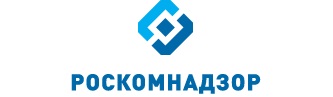 Отчето результатах деятельностиУправления Роскомнадзора по Астраханской областиза 9 месяцев  2017 годаг. АстраханьСодержаниеI. Сведения о выполнении полномочий, возложенных на Управление Роскомнадзора по Астраханской областиПолномочия территориального органа установлены Положением об Управлении Федеральной службы по надзору в сфере связи, информационных технологий и массовых коммуникаций по Астраханской области, утвержденным приказом руководителя Федеральной службы по надзору в сфере связи, информационных технологий и массовых коммуникаций от 25.01.2016 № 76 (далее Положение).Штатная численность государственных служащих составляет 21 сотрудник, из них: руководство – 2 сотрудника, в сфере контроля (надзора) – 13 сотрудников По состоянию на 30 сентября 2017 года в Управлении имеется информация:Объекты (надзора):(по состоянию на 30.09.2016 и 30.09.2017)Предметы надзора:Результаты проведения плановых проверок юридических лиц (их филиалов, представительств, обособленных подразделений) и индивидуальных предпринимателей (включая ПД ГМО и ПОДФТ) предусмотренных Планом проведения плановых проверок и Планом деятельности УправленияЗа 9 месяцев 2017 года  Управлением проведено:15 плановых мероприятий, из них:3 – в сфере связи и 12 – в области персональных данных.В 3-м квартале проведено 4 плановых мероприятия в области персональных данныхПо результатам плановых проверок в отчетном периоде выявлено 21 нарушение норм  действующего законодательства, из них:1 нарушение в области связи, 20 нарушений – в области защиты персональных данных.В 3-м квартале выявлено 3 нарушения норм  действующего законодательства  в области защиты персональных данныхВыдано 8 предписаний в области защиты персональных данных, из них 2 предписания выдано в 3-м кварталеРезультаты проведения плановых мероприятий систематического наблюдения, предусмотренных Планом деятельности УправленияВ отчетном периоде Управлением проведено:175 плановых мероприятий систематического наблюдения, предусмотренных Планом деятельности Управления, из них: 30 – в сфере связи,  17 – в области телерадиовещания, 58– в области средств массовой информации и 70 – в области защиты персональных данных.В 3-м квартале проведено 56 плановых мероприятий, из них:10 – в сфере связи,  6 – в области телерадиовещания, 17 – в области средств массовой информации и 23 – в области защиты персональных данныхВ течение отчетного периода отменены плановые мероприятия систематического наблюдения по следующим причинам:Обжалований действий должностных лиц, проводивших мероприятия, а также результатов проведенных СН в отчетном периоде, не было.По результатам плановых мероприятий по систематическому наблюдению выявлено 75 нарушений норм  действующего законодательства, из них:3 - в области связи, 7 – в области телерадиовещания, 21 – в области средств массовой информации, 44 нарушения – в области защиты персональных данных.В 3-м квартале выявлено 17 нарушений норм  действующего законодательства, из них:1 - в области связи, 2 – в области телерадиовещания, 3 – в области средств массовой информации, 11 – в области защиты персональных данных.- выдано 31 требование Уполномоченного органа в рамках ч. 3 ст. 23 Федерального закона от 27 июля 2006 г. № 152-ФЗ «О персональных данных», из них в 3-м квартале 2017г. выдано 10 требований. - возбуждено 13 административных дел, из них:3 – в области почтовой связи, 6 – в области телерадиовещания, 4 – в области средств массовой информации.В 3-м квартале возбуждено 5 административных дел, из них:1 – в области телерадиовещания, 1 – в области средств массовой информации, 3 – в области почтовой связиРезультаты проведения внеплановых проверок юридических лиц (их филиалов, представительств, обособленных подразделений) и индивидуальных предпринимателейВнеплановые проверки Управлением проводились по основаниям, указанным в п. 2 ст. 10 Федерального закона от 26.12.2008 № 294-ФЗ «О защите прав юридических лиц и индивидуальных предпринимателей при осуществлении государственного контроля (надзора) и муниципального контроля, а именно:- поступления обращений и заявлений граждан, ИП, юридических лиц, информации от органов государственной власти о фактах нарушений целостности, устойчивости функционирования и безопасности единой сети электросвязи;- проверка исполнения ранее выданного предписанияВ отчетный период Управлением проведено:14 внеплановых мероприятий государственного контроля (надзора), из них:13 – в сфере связи,  1 – в области персональных данных.В 3-м квартале 2017 проведено 2 мероприятия государственного контроля (надзора) в сфере связи.По результатам внеплановых проверок в отчетном периоде выявлено:12 нарушений норм действующего законодательства в сфере связи, из них в 3-м квартале текущего года  2 нарушения - выдано 7 предписаний операторам связи, из них в 3-м квартале отчетного периода 1 предписание.- возбуждено 22 административных дела в области связи, из них в 3-м квартале 3 административных делРезультаты проведения внеплановых мероприятий систематического наблюдения В отчетном периоде внеплановые мероприятия проводились по следующим основаниям:- по поручению Центрального аппарата.Так в отчетном периоде  Управлением проведено:18 внеплановых мероприятий систематического наблюдения, из них 10 - в области телерадиовещания, 3 – в отношении средств массовой информации и 5 – в отношении операторов связи.В 3-м квартале текущего года проведено8 внеплановых мероприятий систематического наблюдения, из них 3 - в области телерадиовещания и 5 – в области связиПо результатам внеплановых мероприятий по систематическому наблюдению в отчетном периоде выявлено:- 6 нарушения норм  действующего законодательства, из них 5 - в области телерадиовещания и 1 – в области средств массовой информации, из них в 3-м квартале 2017 выявлено 1 нарушение в области телерадиовещания- возбуждено 10 административных дел, из них 9 - в области телерадиовещания и 1 – в области средств массовой информации, из них в 3-м квартале 2017 возбуждено 1 административное дело в области телерадиовещанияАдминистративная практикаВ отчетный период в ходе правоприменительной деятельности должностными лицами           Управления было составлено 608 протоколов об административном правонарушенииПо сферам контроля протоколы об административных правонарушениях за  отчетный период распределились следующим образом:Результаты рассмотрения административных делИз протоколов об АПН составленных в отчетный период судами мировой и арбитражной юрисдикцией рассмотрено 300 административных дела, 258 административных дел рассмотрены в рамках полномочий руководителем Управления. Наложено административных наказаний в виде штрафа на сумму 2162500 тыс. руб.Взыскано административных штрафов на сумму 1640500 тыс.руб.По результатам рассмотрения административных дел руководителем Управления вынесено 148 представлений об устранении причин и условий способствовавших совершению административного правонарушения, из них в 3-м квартале внесено 51 представление.1. Сведения о выполнении полномочий в сфере связиНадзор и контроль в сфере связи.Количество сотрудников отдела в чьи полномочия входит контроль и надзор в сфере связи на 30.09.2017 года– 5 человека (по состоянию на 30.09.2016 – 5).По состоянию на 30.09.2017 в Управление имеется информация об 3707 юридическом лице и индивидуальном предпринимателе владельце 7970 лицензии на осуществления деятельности в области оказания услуг связи на территории Астраханской области, о 12415 зарегистрированных  РЭС и 25 франкировальных машин.Объекты надзораРезультаты контрольно-надзорных мероприятий в сфере связиВ отчетном периоде проведено контрольно-надзорных мероприятий (КНМ):а) проверки ЮЛ и ИП, включая проверки ПОДФТ:Внеплановые проверки:В целях проверки информации Управления по Астраханской области ФГУП «РЧЦ ЦФО» в ЮФО и СКФО проведены следующие внеплановые проверки б) мероприятия СН В отчетном периоде отменено 1 плановое систематического наблюдение в отношении оператора связи АО «Мобиком Волга» в связи с прекращением деятельности юридического лица.Плановые мероприятияВнеплановые мероприятияКоличественный и качественный анализ мер, не связанных с административной и судебной практикой, по выявленным в ходе исполнения функции государственного контроля (надзора) нарушениям обязательных требований, не связанных с административной и судебной практикойПредписанияРезультаты административной и судебной практики как по делам, связанным с административными правонарушениями, так и по иным делам (исковое производство, оспаривание ненормативного правового акта и др.), с перечислением проигранных в суде дел и описанием причин принятия судом решения не в пользу Управления Роскомнадзора по Астраханской области.В течение отчетного периода по итогам проведенного контроля (надзора) в рамках полномочий Управления:- составлено 467 протоколов;Результаты рассмотрения административных дел.Из протоколов об АПН составленных за 9 месяцев 2017г. рассмотрено 417 административных дел, в том числе  в 3-м квартале 2017г. - 125 дел.  Сумма наложенных штрафов составила 2057000 тыс. руб. из них взыскано 1588000 тыс. руб.По результатам рассмотрения административных дел в отчетном периоде руководителем Управления вынесено 145 представлений об устранении причин и условий способствовавших совершению административного правонарушения, из них в 3-м квартале 49 представлений.Административная практика В соответствии с Регламентом взаимодействия Россвязи и Роскомнадзора при осуществлении контроля и надзора за исполнением операторами универсального обслуживания требований установленных приказом Министерства связи и массовых коммуникаций Российской Федерации от 16.09.2008 № 41 «Об утверждении Порядка представления сведений о базе расчета обязательных отчислений (неналоговых платежей). На основании заявлений о привлечении к административной ответственности Федерального агентства связи о не представление сведений о базе расчета обязательных отчислений (неналоговых платежей) в резерв универсального обслуживания Управлением составлено 18 протоколов об административном правонарушении в отношении операторов связи предусмотренные частью 3 статьи 14.1 КоАП РФ. На основании заявлений о привлечении к административной ответственности Федерального агентства связи о не своевременной уплаты и не уплаты отчислений (неналоговых платежей) в резерв универсального обслуживания Управлением составлено 8 протоколов об административном правонарушении в отношении операторов связи предусмотренные статьи 13.38 КоАП РФ.Кроме того вынесено 1 определений об отказе в возбуждении дела об административном правонарушении в отношении:-  АО «СМАРТС Астрахань» (в связи с ликвидацией юридического лица) согласно ч.2 ст. 24.5 КоАП РФ в связи с отсутствием состава административного правонарушения;Исполнение поручения ЦА Роскомнадзора от 22.04.2015 № 07ИО-35234Во исполнение вышеуказанного поручения сотрудниками Управления совместно с сотрудниками УМВД г. Астрахани проводятся рейды по выявлению незаконной продажи sim-карт, и привлечению к административной ответственности в соответствии со ст. 13.29, ст. 13.30 КоАП РФ. За 9 месяцев проведено 39 совместных рейдов, из них во 2-м квартале проведено 13 рейдов, по результатам которых нарушений  статьи 44 Федерального закона от 7 июля 2003 года N 126-ФЗ "О связи", не выявлено. Исполнение полномочий в рамках Федерального закона от 27.07.2006 № 149-ФЗ «Об информации, информационных технологиях и о защите информации»С 2015 года Управлением организован мониторинг поступающих исковых заявлений органов прокуратуры, а также решений районных судов Астраханской области  по вопросам признания информации в сети «Интернет» запрещенной к распространению на территории Российской Федерации, в рамках статьи 15.1 Федерального закона от 27.07.2006 № 149-ФЗ «Об информации, информационных технологиях и о защите информации» (далее – Федеральный закон № 149-ФЗ). В ходе анализа данных заявлений, Управлением в адреса районных судов, рассматривающих исковые заявления, было направлено: 615 ходатайств о рассмотрении дел в отсутствии представителя Управления (из них в 3 квартале 170 ходатайств);9 заявления в рамках статьи 202 ГПК РФ и 6 заявлений в рамках ч.2 статьи 184 КАС РФ об исправлении описок допущенных в решениях судов. Данные описки носили характер опечаток, при указании в резолютивной  части решения суда доменных имен, либо URL-адресов (из них в 3 квартале 10 заявления);10 отзывов на исковые заявления органов прокуратуры (из них в 3 квартале 8 отзывов).За 2017 года Управлением получено и проанализировано 397 вступивших в законную силу решений районных судов о признании информации в сети «Интернет» запрещенной к распространению на территории Российской Федерации. Данные решения своевременно внесены в АРМ ЕАИС (из них в 3 квартале 210 решений).Так же, Управлением было получено 67 заявлений органов ФСБ, МВД и прокуратуры Астраханской области, об ограничении доступа к сетевым адресам распространяющих экстремистскую информация, признанной таковой судом и внесенную в федеральный список экстремистских материалов. Данные заявления внесены в АРМ ЕАИС (из них 29 заявлений во 3 квартале).Ведение реестров и учетаВедение реестра операторов, занимающих существенное положение в сети связи общего пользования.Управление осуществляет обеспечение ведения Реестра путём сбора, проверки и направления в Центральный аппарат Роскомнадзора отчётных форм, предусмотренных Положением о ведении реестра операторов, занимающих существенное положение в сети связи общего пользования, утвержденным приказом Мининформсвязи России от 19.05.2005 года № 55.На территории Астраханской области действует 26 операторов связи, которые подают формы в соответствии с приказом Мининформсвязи России от 19.05.2005 года № 55 для принятия решения по вопросу включения в Реестр операторов, занимающих существенное положение в сети общего пользования. Количество сотрудников, в должностных регламентах которых установлено исполнение полномочия – 1(в 2015 году - 1). Осуществление обеспечения ведения Реестра путём сбора, проверки и направления в Центральный аппарат Роскомнадзора отчётных форм осуществляется 1 сотрудником отдела.Доля полномочий – 0,02Полномочия по обеспечению ведения Реестра операторов, занимающих существенное положение в сети общего пользования, осуществляются в полном объёме и в установленные сроки.Внеплановые мероприятия по исполнению полномочия не осуществлялись.Нарушения сотрудниками административных процедур и требований нормативных правовых актов, указаний руководства Роскомнадзора отсутствуют.Предложения по повышению эффективности исполнения полномочия отсутствуют.Проблемы при исполнении полномочия в отчетном периоде не выявлены.1.1.2. Ведение учета зарегистрированных радиоэлектронных средств и высокочастотных устройств гражданского назначения. (ЕИС, ведение журнала учёта выданных разрешительных документов в бумажном виде)Количество сотрудников, в должностных регламентах которых установлено исполнение полномочия – 1Доля полномочий –0,3Средняя нагрузка на сотрудника – 2612  регистрации (перерегистрация), выдача разрешений289 владельцев радиоэлектронных средств различного назначения и высокочастотных устройств.- на регистрационном учёте состоит – 12415 действующих РЭС и ВЧУ гражданского назначения.Учёт осуществляется с помощью ЕИС РКН, ведение журнала учёта выданных разрешительных документов в бумажном виде.Нарушения сотрудниками административных процедур и требований нормативных правовых актов, указаний руководства Роскомнадзора при выполнении полномочия отсутствуют.Проблемы при исполнении полномочия в отчетном периоде не выявленыВедение учета выданных разрешений на применение франкировальных машин.Количество сотрудников, в должностных регламентах которых установлено исполнение полномочия – 1Доля полномочия – 0,07Учёт ведётся посредством ЕИС Роскомнадзора, а также ведением журналов учёта выданных разрешений как в электронном, так и бумажном виде.Средняя нагрузка на сотрудника – 2  аннулирования (перерегистрация)Нарушения сотрудниками административных процедур и требований нормативных правовых актов, указаний руководства Роскомнадзора при выполнении полномочия отсутствуют.Предложения по повышению эффективности исполнения полномочия отсутствуют.Проблемы при исполнении полномочия в отчетном периоде не выявлены.Надзор и контроль1.2.1. Государственный контроль и надзор за выполнением операторами связи требований по внедрению системы оперативно-розыскных мероприятий.Количество лицензий, в отношении которых исполняется полномочие –7547.Количество сотрудников, в должностных регламентах которых установлено исполнение полномочия – 4 сотрудника.Доля полномочия – 0,1Объемы и результаты выполнения плановых мероприятий по исполнению полномочияОбъемы и результаты проведения внеплановых мероприятий по исполнению полномочияВ 3 квартале 2017 г. исполнение полномочия в плане деятельности Управления не запланировано. Внеплановых мероприятий не проводилось.Нарушения сотрудниками административных процедур и требований нормативных правовых актов, указаний руководства Роскомнадзора при выполнении полномочия отсутствуют.Предложения по повышению эффективности исполнения полномочия отсутствуют.Проблемы при исполнении полномочия в отчетном периоде не выявлены.1.2.2. Государственный контроль и надзор за использованием в сети связи общего пользования, технологических сетях и сетях связи специального назначения (в случае их присоединения к сети связи общего пользования) средств связи, прошедших обязательное подтверждение соответствия установленным требованиям.Количество лицензий, в отношении которых исполняется полномочие – 7950.Количество сотрудников, в должностных регламентах которых установлено исполнение полномочия – 4 сотрудника.Доля полномочия – 0,12Объемы и результаты выполнения плановых мероприятий по исполнению полномочияОбъемы и результаты проведения внеплановых мероприятий по исполнению полномочияВ 3 квартале 2017 г. исполнение полномочия в плане деятельности Управления не запланировано. Внеплановых мероприятий не проводилось.Нарушения сотрудниками административных процедур и требований нормативных правовых актов, указаний руководства Роскомнадзора при выполнении полномочия отсутствуют.Предложения по повышению эффективности исполнения полномочия отсутствуют.Проблемы при исполнении полномочия в отчетном периоде не выявлены.1.2.3. Государственный контроль и надзор за соблюдением операторами связи требований к метрологическому обеспечению оборудования, используемого  для учета объема оказанных услуг (длительности соединения и объема трафика).Количество лицензий, в отношении которых исполняется полномочие – 7114.Количество сотрудников, в должностных регламентах которых установлено исполнение полномочия – 4 сотрудника.Доля полномочия – 0,12Объемы и результаты выполнения плановых мероприятий по исполнению полномочияОбъемы и результаты проведения внеплановых мероприятий по исполнению полномочияВ 3 квартале 2017 г. исполнение полномочия в плане деятельности Управления не запланировано. Внеплановых мероприятий не проводилось.Нарушения сотрудниками административных процедур и требований нормативных правовых актов, указаний руководства Роскомнадзора при выполнении полномочия отсутствуют.Предложения по повышению эффективности исполнения полномочия отсутствуют.Проблемы при исполнении полномочия в отчетном периоде не выявлены.1.2.4. Государственный контроль и надзор за выполнением операторами связи требований к защите сетей связи от несанкционированного доступа к ним и передаваемой по ним информации.Количество лицензий, в отношении которых исполняется полномочие –7950Количество сотрудников, в должностных регламентах которых установлено исполнение полномочия – 4 сотрудника.Доля полномочия – 0,16Объемы и результаты выполнения плановых мероприятий по исполнению полномочияОбъемы и результаты проведения внеплановых мероприятий по исполнению полномочияВ 3 квартале 2017 г. исполнение полномочия в плане деятельности Управления не запланировано. Внеплановых мероприятий не проводилось.Нарушения сотрудниками административных процедур и требований нормативных правовых актов, указаний руководства Роскомнадзора при выполнении полномочия отсутствуют.Предложения по повышению эффективности исполнения полномочия отсутствуют.Проблемы при исполнении полномочия в отчетном периоде не выявлены.1.2.5. Государственный контроль и надзор за соблюдением нормативов частоты сбора письменной корреспонденции из почтовых ящиков, ее обмена, перевозки и доставки, а также контрольных сроков пересылки почтовых отправлений и почтовых переводов денежных средств.Количество лицензий, в отношении которых исполняется полномочие - 443.Количество сотрудников, в должностных регламентах которых установлено исполнение полномочия – 4 сотрудников.Доля полномочия – 0,15Объемы и результаты выполнения плановых мероприятий по исполнению полномочияОбъемы и результаты проведения внеплановых мероприятий по исполнению полномочияСредняя нагрузка на сотрудника – 0,5 мероприятияВ отчетном период запланировано и проведено 2 мероприятие систематического наблюдения в отношении операторов :1) АО «Армадилло Бинес Посылка» нарушений не выявлено;2) ФГУП «Почта России» по лицензии № 108074, результате которого выявлены нарушения обязательных требований:а) подп. «а» п. 6 Нормативов частоты сбора из почтовых ящиков, обмена, перевозки и доставки письменной корреспонденции, а так же контрольные сроки пересылки письменной корреспонденции, утвержденных постановлением Правительства Российской Федерации от 24.03.2006 № 160 (нарушение сроков выемки писем внутриобластного потока);б) ст. 16 Федерального закона от 17.07.1999 № 176 – ФЗ «О почтовой связи»;в) п. 5 Условий осуществления деятельности в соответствии с лицензией № 108074;г) п. «а» ст. 46 Правил оказания услуг почтовой связи, утвержденные  приказом Минкомсвязи России от 31.07.2014 № 234.На основании выявленных нарушений составлено 6 протоколов  об административных правонарушениях предусмотренных ч. 3 ст. 14.1 КоАп РФ.Нарушения сотрудниками административных процедур и требований нормативных правовых актов, указаний руководства Роскомнадзора при выполнении полномочия отсутствуют.Предложения по повышению эффективности исполнения полномочия отсутствуют.Проблемы при исполнении полномочия в отчетном периоде не выявлены.1.2.6. Государственный контроль и надзор за соблюдением операторами связи требований к оказанию услуг связи.Количество лицензий, в отношении которых исполняется полномочие -7950.Количество сотрудников, в должностных регламентах которых установлено исполнение полномочия – 4 сотрудника.Доля полномочия – 0,66Объемы и результаты выполнения плановых мероприятий по исполнению полномочияОбъемы и результаты проведения внеплановых мероприятий по исполнению полномочияСредняя нагрузка на сотрудника – 2 мероприятияСведения по осуществлению мероприятий государственного контроля (надзора) в отчетном периоде.В отчетном период запланировано и проведено 3 мероприятия систематического наблюдения в отношении  операторов связи : 1) ФГУП «Почта России» по лицензии № 108074 результате которого выявлены нарушения обязательных требований:а) подп. «а» п. 6 Нормативов частоты сбора из почтовых ящиков, обмена, перевозки и доставки письменной корреспонденции, а так же контрольные сроки пересылки письменной корреспонденции, утвержденных постановлением Правительства Российской Федерации от 24.03.2006 № 160 (нарушение сроков выемки писем внутриобластного потока);б) ст. 16 Федерального закона от 17.07.1999 № 176 – ФЗ «О почтовой связи»;в) п. 5 Условий осуществления деятельности в соответствии с лицензией № 108074;г) п. «а» ст. 46 Правил оказания услуг почтовой связи, утвержденные  приказом Минкомсвязи России от 31.07.2014 № 234.На основании выявленных нарушений составлено 6 протоколов  об административных правонарушениях предусмотренных ч. 3 ст. 14.1 КоАп РФ.2) ПАО «Ростелеком» нарушений не выявлено Для рассмотрения информации полученной из Управления по Астраханской области филиала ФГУП «РЧЦ ЦФО» в Южном и Северо-Кавказском федеральных округах, а также проверки исполнения предписаний, проведено 13 внеплановых документарных проверок в отношении операторов связи, из них во 3-м квартале проведено 2 контрольно (надзорных) мероприятий. По итогам проверок выявлены нарушения:- п. 1 ст. 24 Федерального закона от 07.07.2003 № 126-ФЗ «О связи»;-  п. 2 ст. 25 Федерального закона от 26.12.2008 № 294-ФЗ «О защите прав юридических лиц и индивидуальных предпринимателей при осуществлении государственного контроля (надзора) и муниципального контроля».Операторам связи выданы предписания, а также возбуждены дела об административных правонарушениях.Также в отчетном периоде проведено 5 внеплановых мероприятий систематического наблюдения по поручению ЦА Роскомнадзора в отношении операторов связи оказывающих услуги связи для целей кабельного вещания по результатам мероприятий нарушений не выявлено.Нарушения сотрудниками административных процедур и требований нормативных правовых актов, указаний руководства Роскомнадзора при выполнении полномочия отсутствуют.Предложения по повышению эффективности исполнения полномочия отсутствуют.Проблемы при исполнении полномочия в отчетном периоде не выявлены.Эксперты к проведению не привлекались. Согласований с органами прокуратуры проведения внеплановых выездных проверок не требовалось.	1.2.7. Государственный контроль и надзор за соблюдением требований к порядку использования франкировальных машин и выявления франкировальных машин, не разрешенных к использованию.Количество разрешений, в отношении которых исполняется полномочие - 24.Количество сотрудников, в должностных регламентах которых установлено исполнение полномочия –1 сотрудников.Доля полномочия – 0,11В 3 квартале 2017 г. исполнение полномочия в плане деятельности Управления не запланировано. Внеплановых мероприятий не проводилось.Предложения по повышению эффективности исполнения полномочия отсутствуют.Проблемы при исполнении полномочия в отчетном периоде не выявлены.1.2.8. Государственный контроль и надзор за соблюдением требований к построению сетей электросвязи и почтовой связи, требований к проектированию, строительству, реконструкции и эксплуатации сетей и сооружений связи.Количество лицензий, в отношении которых исполняется полномочие –7950.Количество сотрудников, в должностных регламентах которых установлено исполнение полномочия - 4 сотрудника.Доля полномочия – 0,31Объемы и результаты выполнения плановых мероприятий по исполнению полномочий         Объемы и результаты проведения внеплановых мероприятий по исполнению полномочияВ 3 квартале 2017 г. исполнение полномочия в плане деятельности Управления не запланировано. Внеплановых мероприятий не проводилось.Нарушения сотрудниками административных процедур и требований нормативных правовых актов, указаний руководства Роскомнадзора при выполнении полномочия отсутствуют.Предложения по повышению эффективности исполнения полномочия отсутствуют.Проблемы при исполнении полномочия в отчетном периоде не выявлены.1.2.9. Государственный контроль и надзор за соблюдением установленных лицензионных условий и требований (далее - лицензионные условия) владельцами лицензий на деятельность по оказанию услуг в области связи.Количество лицензий, в отношении которых исполняется полномочие - 7950.Количество сотрудников, в должностных регламентах которых установлено исполнение полномочия – 4 сотрудника.Доля полномочия – 0,82.Объемы и результаты выполнения плановых мероприятий по исполнению полномочияОбъемы и результаты проведения внеплановых мероприятий по исполнению полномочияСредняя нагрузка на сотрудника – 2 мероприятияСведения по осуществлению мероприятий государственного контроля (надзора) в отчетном периоде.В отчетном период запланировано и проведено 3 мероприятия систематического наблюдения в отношении  операторов связи : 1) ФГУП «Почта России» по лицензии № 108074 результате которого выявлены нарушения обязательных требований:а) подп. «а» п. 6 Нормативов частоты сбора из почтовых ящиков, обмена, перевозки и доставки письменной корреспонденции, а так же контрольные сроки пересылки письменной корреспонденции, утвержденных постановлением Правительства Российской Федерации от 24.03.2006 № 160 (нарушение сроков выемки писем внутриобластного потока);б) ст. 16 Федерального закона от 17.07.1999 № 176 – ФЗ «О почтовой связи»;в) п. 5 Условий осуществления деятельности в соответствии с лицензией № 108074;г) п. «а» ст. 46 Правил оказания услуг почтовой связи, утвержденные  приказом Минкомсвязи России от 31.07.2014 № 234.На основании выявленных нарушений составлено 6 протоколов  об административных правонарушениях предусмотренных ч. 3 ст. 14.1 КоАп РФ.2) ПАО «Ростелеком» нарушений не выявлено Для рассмотрения информации полученной из Управления по Астраханской области филиала ФГУП «РЧЦ ЦФО» в Южном и Северо-Кавказском федеральных округах, а также проверки исполнения предписаний, проведено 13 внеплановых документарных проверок в отношении операторов связи, из них во 3-м квартале проведено 2 контрольно (надзорных) мероприятий. По итогам проверок выявлены нарушения:- п. 1 ст. 24 Федерального закона от 07.07.2003 № 126-ФЗ «О связи»;-  п. 2 ст. 25 Федерального закона от 26.12.2008 № 294-ФЗ «О защите прав юридических лиц и индивидуальных предпринимателей при осуществлении государственного контроля (надзора) и муниципального контроля».Операторам связи выданы предписания, а также возбуждены дела об административных правонарушениях.Также в отчетном периоде проведено 5 внеплановых мероприятий систематического наблюдения по поручению ЦА Роскомнадзора в отношении операторов связи оказывающих услуги связи для целей кабельного вещания по результатам мероприятий нарушений не выявлено.Нарушения сотрудниками административных процедур и требований нормативных правовых актов, указаний руководства Роскомнадзора при выполнении полномочия отсутствуют.Предложения по повышению эффективности исполнения полномочия отсутствуют.Проблемы при исполнении полномочия в отчетном периоде не выявлены.Эксперты к проведению не привлекались. Согласований с органами прокуратуры проведения внеплановых выездных проверок не требовалось.1.2.10. Государственный контроль и надзор за соблюдением операторами связи требований к пропуску трафика и его маршрутизации.Количество лицензий, в отношении которых исполняется полномочие – 6262.Количество сотрудников, в должностных регламентах которых установлено исполнение  полномочия – 4 сотрудника.Доля полномочия – 0,1Объемы и результаты выполнения плановых мероприятий по исполнению полномочияОбъемы и результаты проведения внеплановых мероприятий по исполнению полномочияВ 3 квартале 2017 г. исполнение полномочия в плане деятельности Управления не запланировано. Внеплановых мероприятий не проводилось.Предложения по повышению эффективности исполнения полномочия отсутствуют.Проблемы при исполнении полномочия в отчетном периоде не выявлены.1.2.11. Государственный контроль и надзор за соблюдением требований к порядку распределения ресурса нумерации единой сети электросвязи Российской Федерации.Количество лицензий, в отношении которых исполняется полномочие – 737.Количество сотрудников, в должностных регламентах которых установлено исполнение полномочия – 4 сотрудника.Доля полномочия – 0,11Объемы и результаты выполнения плановых мероприятий по исполнению полномочияОбъемы и результаты проведения внеплановых мероприятий по исполнению полномочияВ 3 квартале 2017 г. исполнение полномочия в плане деятельности Управления не запланировано. Внеплановых мероприятий не проводилось.Предложения по повышению эффективности исполнения полномочия отсутствуют.Проблемы при исполнении полномочия в отчетном периоде не выявлены.1.2.12. Государственный контроль и надзор за соблюдением операторами связи требований к использованию выделенного им ресурса нумерации в соответствии с установленным порядком использования ресурса нумерации единой сети электросвязи Российской Федерации.Количество лицензий, в отношении которых исполняется полномочие – 737.Количество сотрудников, в должностных регламентах которых установлено исполнение полномочия – 4 сотрудника.Доля полномочия – 0,12Объемы и результаты выполнения плановых мероприятий по исполнению полномочияОбъемы и результаты проведения внеплановых мероприятий по исполнению полномочияВ 3 квартале 2017 г. исполнение полномочия в плане деятельности Управления не запланировано. Внеплановых мероприятий не проводилось.Предложения по повышению эффективности исполнения полномочия отсутствуют.Проблемы при исполнении полномочия в отчетном периоде не выявлены.1.2.13. Государственный контроль и надзор за соблюдением организациями почтовой связи порядка фиксирования, хранения и представления информации о денежных операциях, подлежащих контролю в соответствии с законодательством Российской Федерации  а также организации ими внутреннего контроля.Количество лицензий, в отношении которых исполняется полномочие – 9.Количество сотрудников, в должностных регламентах которых установлено исполнение полномочия – 4 сотрудникаДоля полномочия – 0,22Объемы и результаты выполнения плановых мероприятий по исполнению полномочияОбъемы и результаты проведения внеплановых мероприятий по исполнению полномочияСредняя нагрузка на сотрудника – 0,25 мероприятияНарушения сотрудниками административных процедур и требований нормативных правовых актов, указаний руководства Роскомнадзора при выполнении полномочия отсутствуют.Предложения по повышению эффективности исполнения полномочия отсутствуют.Проблемы при исполнении полномочия в отчетном периоде не выявлены.Сведения по осуществлению мероприятий государственного контроля (надзора) в отчетном периодеВ отчетном периоде проведено 1 плановое систематическое мероприятие в отношении ФГУП «Почта России». В ходе мероприятия нарушений не выявлено. Эксперты к проведению не привлекались. Внеплановые выездные проверки не проводились. Согласований с органами прокуратуры проведения внеплановых выездных проверок не требовалось.1.2.14. Государственный контроль и надзор за соблюдением пользователями радиочастотного спектра требований к порядку его использования, норм и требований к параметрам излучения (приема) радиоэлектронных средств и высокочастотных устройств гражданского назначения.Количество РЭС и ВЧУ, в отношении которых исполняется полномочие - 12415.Количество сотрудников, в должностных регламентах которых установлено исполнение полномочия – 3 сотрудника.Доля полномочия – 0,21Объемы и результаты выполнения плановых мероприятий по исполнению полномочияОбъемы и результаты проведения внеплановых мероприятий по исполнению полномочияСредняя нагрузка на сотрудника – 3,5 мероприятияНарушения сотрудниками административных процедур и требований нормативных правовых актов, указаний руководства Роскомнадзора при выполнении полномочия отсутствуют.Проблемы при исполнении полномочия в отчетном периоде не выявлены.Сведения по осуществлению мероприятий государственного контроля (надзора) в отчетном периодеВ отчетном периоде запланировано и проведено 7 плановых мероприятий систематического наблюдения  в отношении ПАО «МегаФон», ПАО «МТС», ПАО «Вымпел-Коммуникации», ООО НТС «Реал», ООО «Техноком Групп, ООО «Престиж-Интернет», ФГП ВО ЖДТ России. В ходе мероприятия нарушений не выявлено. Эксперты к проведению не привлекались. Внеплановые выездные проверки не проводились. Согласований с органами прокуратуры проведения внеплановых выездных проверок не требовалось.1.2.15. Государственный контроль и надзор за соблюдением пользователями радиочастотного спектра требований к порядку его использования, норм и требований к параметрам излучения (приема) радиоэлектронных средств и высокочастотных устройств гражданского назначения, включая надзор с учетом сообщений (данных), полученных в процессе проведения радиочастотной службой радиоконтроля.Количество РЭС и ВЧУ, в отношении которых исполняется полномочие - 12415.Количество сотрудников, в должностных регламентах которых установлено исполнение полномочия – 3 сотрудника.Доля полномочия – 0,21Объемы и результаты выполнения плановых мероприятий по исполнению полномочияОбъемы и результаты проведения внеплановых мероприятий по исполнению полномочияСредняя нагрузка на сотрудника – 4,5 мероприятийНарушения сотрудниками административных процедур и требований нормативных правовых актов, указаний руководства Роскомнадзора при выполнении полномочия отсутствуют.Предложения по повышению эффективности исполнения полномочия отсутствуют.Проблемы при исполнении полномочия в отчетном периоде не выявлены.Сведения по осуществлению мероприятий государственного контроля (надзора) в отчетном периодеВ отчетном периоде запланировано и проведено 16 плановых мероприятий систематического наблюдения  в отношении операторов связи, из них в 3-м квартале 2017 запланировано и проведено 7 плановых мероприятий систематического наблюдения  в отношении ПАО «МегаФон», ПАО «МТС», ПАО «Вымпел-Коммуникации», ООО НТС «Реал», ООО «Техноком Групп, ООО «Престиж-Интернет», ФГП ВО ЖДТ России. В ходе мероприятия нарушений не выявлено. Для рассмотрения информации полученной из Управления по Астраханской области филиала ФГУП «РЧЦ ЦФО» в Южном и Северо-Кавказском федеральных округах, а также проверки исполнения предписаний, проведено 12 внеплановых документарных проверок в отношении операторов связи, из них во 3-м квартале проведено 2 контрольно (надзорных) мероприятий. По итогам проверок выявлены нарушения:- п. 1 ст. 24 Федерального закона от 07.07.2003 № 126-ФЗ «О связи»;-  п. 2 ст. 25 Федерального закона от 26.12.2008 № 294-ФЗ «О защите прав юридических лиц и индивидуальных предпринимателей при осуществлении государственного контроля (надзора) и муниципального контроля».Операторам связи выданы предписания, а также возбуждены дела об административных правонарушениях.В течение 9 месяцев 2017 года в адрес Управления поступило 167 акта радиоконтроля.  По результатам рассмотрения актов Управлением составлено 334 протоколов об административных правонарушениях предусмотренных ч. 1 и ч. 2 ст. 13.4 КоАП РФ, из них в 3-м квартале в адрес Управления поступило 44 акта радиоконтроля.  По результатам рассмотрения актов Управлением составлено 98 протоколов об административных правонарушениях предусмотренных ч. 1 и ч. 2 ст. 13.4 КоАП РФ. В течение 9 месяцев 2017 года в адрес Управления по Астраханской области филиала ФГУП «РЧЦ ЦФО» в Южном и Северо-Кавказском федеральных округа направлено 16 писем о принятых мерах по поступившим актам радиоконтроля, из них в 3-м квартале направлено 4 писем.Также во исполнении поручения Роскомнадзора, а также в соответствии с постановлением Правительства РФ от 10 сентября 2007 №575 «Об утверждении правил оказания телепатических услуг связи» Управлением еженедельно, совместно с сотрудниками  Астраханского филиала ФГУП «РЧЦ ЦФО» в СКФО и ЮФО на постоянной основе осуществляется мониторинг wi-fi точек в пунктах коллективного доступа, на предмет осуществления владельцами wi-fi устройств идентификации пользователей при подключении к соответствующим точкам.Так, всего за 9 месяцев 2017 было проанализировано 115 пунктов коллективного доступа, осуществляющих предоставление wi-fi сетей. За 3 квартал 2017 было проанализировано 63 пункта коллективного доступа, осуществляющих предоставление wi-fi сетей. Порядка 10 % wi-fi точек не осуществляют идентификацию пользователей в нарушении п.17.1  постановления Правительства РФ от 10 сентября 2007 №575. Результаты данного мониторинга направляются в УФСБ по Астраханкой области, для принятия мер реагирования в рамках представленных полномочий. Мероприятия проведены в установленные сроки. Эксперты к проведению не привлекались. Согласований с органами прокуратуры проведения внеплановых выездных проверок не требовалось.Сведения по осуществлению мероприятий государственного контроля (надзора) в отчетном периоде.1.2.16. Государственный контроль и надзор за соблюдением требований к присоединению сетей электросвязи к сети связи общего пользования, в том числе к условиям присоединения.Количество лицензий, в отношении которых исполняется полномочие - 4252.Количество сотрудников, в должностных регламентах которых установлено исполнение полномочия – 1 сотрудник.Доля полномочия – 0,02.В 3 квартале 2017 г. исполнение полномочия в плане деятельности Управления не запланировано. Внеплановых мероприятий не проводилось.Предложения по повышению эффективности исполнения полномочия отсутствуют.Проблемы при исполнении полномочия в отчетном периоде не выявлены.1.2.17. Рассмотрение обращений операторов связи по вопросам присоединения сетей электросвязи и взаимодействия операторов связи, принятие по ним решения и выдача предписания в соответствии с федеральным закономКоличество сотрудников, в должностных регламентах которых установлено исполнение полномочия – 1 сотрудник.Доля полномочия – 0,03В отчетный период обращений операторов связи по вопросам присоединения сетей электросвязи в Управление  не поступало.1.3. Разрешительная деятельность в сфере связи.1.3.1. Выдача разрешений на применение франкировальных машин.Количество франкировальных машин, в отношении которых исполнено полномочие – 0.Количество сотрудников, в должностных регламентах которых установлено исполнение полномочия – 1 сотрудник.Доля полномочия – 0,08Предложения по повышению эффективности исполнения полномочия отсутствуют.Проблемы при исполнении полномочия в отчетном периоде не выявлены.1.3.2. Выдача разрешений на судовые радиостанции, используемые на морских судах, судах внутреннего плавания и судах смешанного (река-море) плавания.Количество разрешений на судовые радиостанций, используемые на морских судах, судах внутреннего плавания и судах смешанного (река-море) плавания, в отношении которых исполнено полномочие –41Количество сотрудников, в должностных регламентах которых установлено исполнение полномочия – 1 сотрудник.Доля полномочия – 0,3 Средняя нагрузка на сотрудника – 53 действиеНарушения сотрудниками административных процедур и требований нормативных правовых актов, указаний руководства Роскомнадзора при выполнении полномочия отсутствуют.Предложения по повышению эффективности исполнения полномочия отсутствуют.Проблемы при исполнении полномочия в отчетном периоде не выявлены.1.3.3. Регистрация радиоэлектронных средств и высокочастотныхустройств гражданского назначения.Количество радиоэлектронных средств и высокочастотных устройств гражданского назначения, в отношении которых исполнено полномочие – 2569.Количество сотрудников, в должностных регламентах которых установлено исполнение полномочия – 1 сотрудник.Доля полномочия – 0,3- Средняя нагрузка на сотрудника – 2569 регистрации (перерегистрации), аннулирования.Нарушения сотрудниками административных процедур и требований нормативных правовых актов, указаний руководства Роскомнадзора при выполнении полномочия отсутствуют.Предложения по повышению эффективности исполнения полномочия отсутствуют.Проблемы при исполнении полномочия в отчетном периоде не выявлены.1.3.4. Участие в работе приемочных комиссий по вводу в эксплуатацию сооружений связи.Количество объектов, в отношении которых управлением принято участие в работе приемочных комиссий по вводу в эксплуатацию сооружений связи - 5.Количество сотрудников, в должностных регламентах которых установлено исполнение полномочия– 1 сотрудник.Доля полномочия – 0,1Объемы и результаты выполнения мероприятий по исполнению полномочия- Средняя нагрузка на сотрудника – 51.4. Сведения об осуществлении приема граждан и обеспечения своевременного и полного рассмотрения устных и письменных обращений граждан, принятия по ним решений и направления заявителям ответов в установленный законодательством Российской Федерации срок.Количество поступивших обращений в области связи 77 Количество сотрудников, в должностных регламентах которых установлено исполнение полномочия – 4Объемы и результаты выполнения мероприятий по исполнению полномочияТематика поступивших обращенийСравнительный анализ поступивших обращений- Средняя нагрузка на сотрудника – 19,25  обращенияНарушения сотрудниками административных процедур и требований нормативных правовых актов, указаний руководства Роскомнадзора при выполнении полномочия отсутствуют.Предложения по повышению эффективности исполнения полномочия отсутствуют.Сведения по исполнению полномочия разрешительной и регистрационной деятельности, деятельности по работе с обращениями:Сведения о выполнении полномочий в сфере массовых коммуникаций.Количество сотрудников отдела по защите прав субъектов персональных данных, надзора в сфере массовых коммуникаций и информационных технологий, в чьи полномочия входит осуществление контроля и надзора в сфере массовых коммуникаций на 30.09.2017 года– 4 человека.Объекты надзора в сфере массовых коммуникаций (по состоянию на 30.09.2016 и 30.09.2017)Распределения предметов надзора в сфере массовых коммуникаций по типуРезультаты контрольно-надзорных мероприятий в сфере СМКа) проверки ЮЛ и ИП:б) мероприятия СН:В отчетном периоде отменено (не проведено) проведение 13 плановых мероприятий систематического наблюдения, по следующим основаниям:Вместе с тем в отчетном периоде проведено 13 внеплановых мероприятий систематического наблюдения по следующим причинам:Результаты административной и судебной практики как по делам, связанным с административными правонарушениями, так и по иным делам (исковое производство, оспаривание ненормативного правового акта, и др.), с перечислением проигранных в суде дел и описанием причин принятия судом решения не в пользу Управления Роскомнадзора по Астраханской области.За 9 месяцев  2017 года по итогам проведенного контроля (надзора) в рамках полномочий Управления:- составлено  30  протоколов об административном правонарушении;Из протоколов об АПН составленных за  9 месяцев 2017г. рассмотрено 27 административных дел. Сумма наложенных штрафов составила 45,5  тыс. руб. из них взыскано 34,5 тыс. руб.По результатам рассмотрения административных дел в отчетном периоде руководителем Управления вынесено 3 представления об устранении причин и условий, способствовавших совершению административного правонарушения, из них 2 представления внесено в 3 квартале.2.1. Ведение реестров и учета в сфере массовых коммуникаций.2.1.1. Ведение реестра средств массовой информации, продукция которыхпредназначена для распространения на территории субъектаРоссийской Федерации, муниципального образования.Количество СМИ, в отношении которых исполнено полномочие – 7Количество сотрудников, в должностных регламентах которых установлено исполнение полномочия – 1 сотрудник.Доля полномочий – 0,04            Средняя нагрузка на сотрудника –7 перерегистраций, аннулирования        В отчетном периоде ведение реестра СМИ, продукция которых предназначена для распространения на территории Астраханской области,  осуществлялась в соответствии с требованиями ведения регистрирующим органом реестра зарегистрированных средств массовой информации, утвержденным приказом Роскомнадзора от 20.02.2012 № 1036 (зарегистрирован в Минюсте России 20.02.2012, рег. № 23273). Реестр ведется в электронном виде в ЕИС Роскомнадзора с формированием электронного образа средства массовой информации и на бумажных носителях с формированием регистрационного дела, содержащего оригиналы регистрационных документов, копии свидетельства о регистрации.     В отчетный период сотрудники Управления давали устные разъяснения по вопросам регистрации СМИ, оказывали методическую помощь по оформлению документов на регистрацию и переоформление СМИ.      Результаты регистрационной деятельности в сфере СМИ ежемесячно публикуются на сайте Управления Роскомнадзор по Астраханской области.     Нарушения сотрудниками административных процедур и требований нормативных правовых актов, указаний руководства Роскомнадзора при выполнении полномочия отсутствуют.    Предложения по повышению эффективности исполнения полномочия отсутствуют.    Проблемы при исполнении полномочия в отчетном периоде не выявлены.2.1.2. Ведение реестра плательщиков страховых взносов в государственные внебюджетные фонды – российских организаций и индивидуальных предпринимателей по производству, выпуску в свет (в эфир) и (или) изданию средств массовой информации (за исключением средств массовой информации, специализирующихся на сообщениях и материалах рекламного и (или) эротического характера) и предоставление выписок из него.Количество средств массовой информации, в отношении которых исполнено полномочие – 0Количество сотрудников, в должностных регламентах которых установлено исполнение полномочия – 1 сотрудник.Доля полномочий – 0,04В отчетном периоде данное полномочие не исполнялось.2.2.	Надзор и контроль в сфере массовых коммуникаций.2.2.1. Государственный контроль и надзор за соблюдением законодательства Российской Федерации в сфере электронных СМИ (сетевые издания, иные интернет-издания).Количество СМИ, в отношении которых исполняется полномочие - 1.Количество сотрудников, в должностных регламентах которых установлено исполнение полномочия – 4 сотрудника.Доля полномочий – 0,4Объемы и результаты выполнения плановых мероприятий по исполнению полномочияОбъемы и результаты выполнения внеплановых мероприятий по исполнению полномочияСредняя нагрузка на сотрудника – 0,25       Нарушения сотрудниками административных процедур и требований нормативных правовых актов, указаний руководства Роскомнадзора при выполнении полномочия отсутствуют.       Предложения по повышению эффективности исполнения полномочия отсутствуют.       Проблемы при исполнении полномочия в отчетном периоде не выявлены.2.2.2. Государственный контроль и надзор за соблюдением законодательства российской федерации в сфере печатных СМИ.Количество СМИ, в отношении которых исполняется полномочие - 64Количество сотрудников, в должностных регламентах которых установлено исполнение полномочия – 4 сотрудника.Доля полномочия – 0,44Объемы и результаты выполнения плановых мероприятий по исполнению полномочияОбъемы и результаты выполнения внеплановых мероприятий по исполнению полномочия Средняя нагрузка на сотрудника – 3,75  мероприятия государственного надзора в 3-м квартале 2017         Нарушения сотрудниками административных процедур и требований нормативных правовых актов, указаний руководства Роскомнадзора при выполнении полномочия отсутствуют.Предложения по повышению эффективности исполнения полномочия отсутствуют.Проблемы при исполнении полномочия в отчетном периоде не выявлено.Сведения по осуществлению мероприятий государственного контроля (надзора) в отчетном периодеИсполнение полномочия осуществляется в рамках проведения систематического наблюдения в отношении средств массовой информации (планового и внепланового).В отчетном периоде запланировано 58 мероприятий государственного надзора из них: 50 плановых мероприятий проведено, 8 мероприятий отменено в связи с прекращением, приостановлением деятельности средств массовой информации.В третьем квартале текущего года запланировано 19 мероприятий государственного надзора из них: 15 плановых мероприятий проведено, 4 мероприятия отменено в связи с приостановлением,  прекращением деятельности средств массовой информации.Все мероприятия проведены в установленный срок.          Предмет проведенных систематических наблюдений – анализ содержания средства массовой информации для определения его соответствия требованиям законодательства Российской Федерации о средствах массовой информации.В результате проведенных мероприятий выявлено 3 нарушения норм действующего законодательстваПо факту выявленных нарушений в отношении главного редактора СМИ возбуждено 2 административных дела по ст. 13.23 КоАП РФ, в других случаях связи с истечением сроков привлечения к административной ответственности (ст. 4.5 КоАП РФ), в адрес главных редакторов и учредителей средств массовых информаций направлены  информационные письма о приведении в соответствие с действующем законодательством выпускаемую информационную продукцию.Эксперты к проведению не привлекались. Согласований с органами прокуратуры проведения внеплановых выездных проверок не требовалось.2.2.3. Государственный контроль и надзор за соблюдением законодательства Российской Федерации в сфере телерадиовещания.Количество средств массовой информации, в отношении которых исполняется полномочие –35.Количество сотрудников, в должностных регламентах которых установлено исполнение полномочия – 4 сотрудника.Доля полномочия – 0,59Объемы и результаты выполнения плановых мероприятий по исполнению полномочия*предписание выдано ЦА РоскомнадзораОбъемы и результаты проведения внеплановых мероприятий по исполнению полномочия         Средняя нагрузка на сотрудника – 2,5 мероприятияНарушения сотрудниками административных процедур и требований нормативных правовых актов, указаний руководства Роскомнадзора при выполнении полномочия отсутствуют.          В качестве методической работы, направленной на предотвращение нарушений со стороны субъектов надзора, сотрудниками Управления проводятся семинары, устные консультации (в т.ч. в телефонном режиме) по вопросам соблюдения законодательства в установленных сферах деятельности. Предложения по повышению эффективности исполнения полномочия отсутствуют.Проблемы при исполнении полномочия в отчетном периоде не выявлены.Сведения по осуществлению мероприятий государственного контроля (надзора) в отчетном периодеВ отчетном периоде проведено 10 мероприятий государственного надзора из них: 7 плановых мероприятий и 3 внеплановых мероприятия.В результате проведенных мероприятий выявлено 3 нарушения норм действующего законодательстваПо факту выявленных нарушений возбуждено 4 административных дела.2.2.4. Государственный контроль и надзор за представлением обязательного федерального экземпляра документов в установленной сфере деятельности федеральной службы по надзору в сфере связи, информационных технологий и массовых коммуникаций.Количество СМИ, в отношении которых исполняется полномочие –108.Количество сотрудников, в должностных регламентах которых установлено исполнение полномочия – 4 сотрудника.Доля полномочий – 0,3Объемы и результаты проведения плановых мероприятий по исполнению полномочияОбъемы и результаты проведения внеплановых мероприятий по исполнению полномочия:         Средняя нагрузка на сотрудника – 5,25  мероприятий в отчетном периоде.Нарушения сотрудниками административных процедур и требований нормативных правовых актов, указаний руководства Роскомнадзора при выполнении полномочия отсутствуют.Предложения по повышению эффективности исполнения полномочия отсутствуют.Проблемы при исполнении полномочия в отчетном периоде не выявлено.        Сведения по осуществлению мероприятий государственного контроля (надзора) в отчетном периоде.В отчетном периоде проведено 71 мероприятие систематического наблюдения, из них в 3-м квартале проведено 21 плановое и 0 внеплановых мероприятий. Все мероприятия проведены в установленный срок. В результате проведенных мероприятий выявлено 1 нарушение норм действующего законодательства. По факту выявленного нарушения в отношении главного редактора возбуждено административное дело предусмотренное ст.13.23 КоАП РФ. В качестве методической работы, направленной на предотвращение нарушений со стороны субъектов надзора, на сайте Управления размещена информация о порядке соблюдения Федерального Закона от 29.12.1994 №77-ФЗ «Об обязательном экземпляре документов». 2.2.5. Государственный контроль и надзор в сфере защиты детей от информации, причиняющей вред их здоровью и (или) развитию, - за соблюдением требований законодательства российской федерации в сфере защиты детей от информации, причиняющей вред их здоровью и (или) развитию, к производству и выпуску средств массовой информации, вещанию телеканалов, радиоканалов, телепрограмм и радиопрограмм, а также к распространению информации посредством информационно-телекоммуникационных сетей (в том числе сети интернет) и сетей подвижной радиотелефонной связи.Количество СМИ, в отношении которых исполняется полномочие –100.Количество сотрудников, в должностных регламентах которых установлено исполнение полномочия – 4 сотрудникаДоля полномочий – 0,4Объемы и результаты выполнения плановых мероприятий по исполнению полномочияОбъемы и результаты проведения внеплановых мероприятий по исполнению полномочияСредняя нагрузка на сотрудника– 6 мероприятий в 3-м квартале.Эксперты к проведению не привлекались. Согласований с органами прокуратуры проведения внеплановых выездных проверок не требовалось.Нарушения сотрудниками административных процедур и требований нормативных правовых актов, указаний руководства Роскомнадзора при выполнении полномочия отсутствуют.Предложения по повышению эффективности исполнения полномочия отсутствуют.Проблемы при исполнении полномочия в отчетном периоде не выявлены.Сведения по осуществлению мероприятий государственного контроля (надзора)  в отчетном периоде.В отчетном периоде проведено 86 мероприятий государственного надзора из них: 75 плановых мероприятий и 11 внеплановых мероприятий, из них в 3-м квартале проведено 24 мероприятия (23 плановых и 1 внеплановое).В результате проведенных мероприятий выявлено 2 нарушения норм действующего законодательства. По факту выявленных нарушений в отношении главных редакторов возбуждены административные дела, предусмотренные ч. 2 ст.13.21 КоАП РФ.2.2.6. Государственный контроль и надзор за соблюдением лицензионных требований владельцами лицензий на телерадиовещание.Количество средств массовой информации (лицензиатов), в отношении которых исполняется полномочие –849.Количество сотрудников, в должностных регламентах которых установлено исполнение полномочия – 4 сотрудника.Доля полномочия – 0,56Объемы и результаты выполнения плановых мероприятий по исполнению полномочия*предписание выдано ЦА РоскомнадзораОбъемы и результаты проведения внеплановых мероприятий по исполнению полномочияСредняя нагрузка на сотрудника – 2,25 мероприятия в отчетный периодНарушения сотрудниками административных процедур и требований нормативных правовых актов, указаний руководства Роскомнадзора при выполнении полномочия отсутствуют.В 3-м квартале 2017 проведено 9 мероприятий государственного надзора из них: 6 плановых мероприятий и 3 внеплановых мероприятия.В результате проведенных мероприятий выявлено 3 нарушения норм действующего законодательства.По факту выявленных нарушений возбуждены 1 дело об АП предусмотренных ч.2 ст. 13.21 КоАП РФ, 2 дела об АП предусмотренных ч.3 ст. 14.1 КоАП РФЭксперты к проведению не привлекались. Согласований с органами прокуратуры проведения внеплановых выездных проверок не требовалось.Нарушения сотрудниками административных процедур и требований нормативных правовых актов, указаний руководства Роскомнадзора при выполнении полномочия отсутствуют.Предложения по повышению эффективности исполнения полномочия отсутствуют.Проблемы при исполнении полномочия в отчетном периоде не выявлены.Результаты взаимодействия с радиочастотной службой.В соответствии с приказом Роскомнадзора от 26.01.2016 № 80 за отчетный период направлено 58 заданий, из них в 3-м квартале текущего года направлено 10 заданий на проведение проверки соблюдения обязательных требований законодательства Российской Федерации о средствах массовой информации в ходе систематических наблюдений, согласно Плана деятельности Управления Роскомнадзора по Астраханской области в 2017 году, утвержденного приказом Управления Роскомнадзора по Астраханской области от 14.11.2016  № 194. Задания исполнены в полном объёме. 2.2.7. Государственный контроль и надзор за соблюдением лицензионных требований владельцами лицензий на изготовление экземпляров аудиовизуальных произведений, программ для ЭВМ, баз данных и фонограмм на любых видах носителей.Количество лицензий, в отношении которых исполняется полномочие - 0.2.2.8. Организация проведения экспертизы информационной продукции в целях обеспечения информационной безопасности детей.В отчетный период экспертиза информационной продукции не проводилась. 2.3. Регистрационная деятельность в сфере массовых коммуникаций.2.3.1. Регистрация средств массовой информации, продукция которых предназначена для распространения преимущественно на территории субъекта (субъектов) Российской Федерации, территории муниципального образования         Количество средств массовой информации, в отношении которых исполнено полномочие – 0         Количество сотрудников, в должностных регламентах которых установлено исполнение полномочия – 1 сотрудник.         Доля полномочий – 0,17 Средняя нагрузка на сотрудника – 1 регистрация в 3-м квартале.Нарушения сотрудниками административных процедур и требований нормативных правовых актов, указаний руководства Роскомнадзора при выполнении полномочия отсутствуют.Предложения по повышению эффективности исполнения полномочия отсутствуют.Проблемы при исполнении полномочия в отчетном периоде не выявлены.2.4.	Сведения об осуществлении приема граждан и обеспечения своевременного и полного рассмотрения устных и письменных обращений граждан, принятия по ним решений и направления заявителям ответов в установленный законодательством Российской Федерации срок.Количество поступивших обращений в области СМИ – 4Количество сотрудников, в должностных регламентах которых установлено исполнение полномочия -2 сотрудника.Объемы и результаты выполнения мероприятий по исполнению полномочия- Средняя нагрузка на сотрудника – 2 обращения Нарушения сотрудниками административных процедур и требований нормативных правовых актов, указаний руководства Роскомнадзора при выполнении полномочия отсутствуют.Предложения по повышению эффективности исполнения полномочия отсутствуют.Сведения по исполнению полномочия по работе с обращениямиПрофилактическая работа с представителями СМИ и вещательных организаций.С целью активизации профилактической работы представителями СМИ и вещательных организаций 2017 году проведена следующая работа.Проведены семинары на тему:- «Типичные нарушения, выявляемые при проведении контрольно-надзорных мероприятий в сфере средств массовых коммуникаций и методы их устранения».- «Соблюдение  требований статьи 11 Закона Российской Федерации от 27.12.1991 №2124-I «О средствах массовой информации». Обзор типичных нарушений, выявляемых при проведении контрольно-надзорных мероприятий в сфере СМК и методы их устранения».- «Типичные нарушения, выявляемые при проведении контрольно-надзорных мероприятий в сфере средств массовых коммуникаций и методы их устранения». - «Типичные нарушения, выявляемые при проведении контрольно-надзорных мероприятий в сфере средств массовых коммуникаций и методы их устранения».Из них в 3 квартале 2017 года:- «Типичные нарушения, выявляемые при проведении контрольно-надзорных мероприятий в сфере средств массовых коммуникаций и методы их устранения»;- «Типичные нарушения, выявляемые при проведении контрольно-надзорных мероприятий в сфере средств массовых коммуникаций и методы их устранения»В целях максимального охвата представителей СМИ и вещательных организаций профилактическими мероприятиями, Управлением Роскомнадзора по Астраханской области регулярно проводятся следующие мероприятия:- рабочие встречи, семинары-совещания с  представителями СМИ и вещательных организаций;- направление информационных писем в адрес СМИ и вещателей;- разъяснительные письма, которые вручаются заявителям при регистрации СМИ.В качестве дополнительных мероприятий проводится следующая работа:-  направление профилактических писем в адрес редакций СМИ по результатам проведения мероприятий СН СМИ в части требований к уставам редакций, порядку направления обязательных экземпляров, требований к выходным данным (в случае истечения сроков давности привлечения к административной ответственности);- размещение на сайте Управления разъяснительной информации в части соблюдения действующего законодательства о СМИ;- консультации в устном режиме;- консультации в телефонном режиме.3. Сведения о выполнении полномочий в сфере защиты субъектов персональных данных.Количество сотрудников отдела в полномочия которых входит контроль и надзор в сфере защиты субъектов персональных данных на 30.09.2017 года– 4 человек (по состоянию на 30.09.2016–4).Объекты надзора(по состоянию на 30.09.2016 и 30.09.2017)Предметы надзора3.1.Ведение реестров и учета в сфере защиты субъектов персональных данных3.1.1. Ведение реестра операторов, осуществляющих обработку персональных данных.В 3-м квартале 2017 год количество операторов осуществляющих обработку персональных данных, в отношении которых исполнено полномочие – 683      Количество сотрудников, в должностных регламентах которых установлено исполнение полномочия – 2 сотрудника.Доля полномочий – 1,21Средняя нагрузка на сотрудника–  341,5  уведомление (информационное письмо, заявление на исключение) на внесение в реестр операторов ПД.   С начала 2017 года количество сайтов, где размещена актуализированная информация о необходимости направления уведомления/информационного письма                  в Уполномоченный орган по защите прав субъектов персональных данных – 19 шт.Администрация МО «Камызякский район» http://kamyzak.ru/vnimaniyu-gosudarstvennyh-organov-munitsipalnyh-organov-individualnyh-predprinimatelej-i-yuridicheskih-lits/ (09.03.2017г.)	Администрация МО «Енотаевский район» http://enotaevka.astranet.ru/index.php?option=com_content&task=view&id=11999&Itemid=26/ (06.03.2017г.)Администрация МО «Красноярский район» http://krasniyar.ru/news/news/view/17515 (29.03.2017г.) Администрация МО «Володарский район» http://regionvol.ru/index.php?newsid=26379 (30.03.2017г.)            Администрация МО «Город Астрахань» http://www.astrgorod.ru/information/vnimaniyu-gosudarstvennyh-organov-municipalnyh-organov-individualnyh-predprinimateley-i  27.06.2017 г.Администрация МО «Новогеоргиевский сельсовет» https://mo.astrobl.ru/novogeorgievskijselsovet/obyavleniya/12.05.2017г.Администрация МО «Тамбовский сельсовет» https://mo.astrobl.ru/tambovskijselsovet/16.05.2017г.Администрация МО «Евпраксинский сельсовет» http://xn--80adioageb0aqloc.xn--p1ai/?p=1929/18.05.2017г. Администрация МО «Трехпротокский сельсовет» http://triprotoka.ru/?p=1270/23.05.2017г.Администрация МО «Верхнекалиновский сельсовет» https://mo.astrobl.ru/verhnekalinovskijselsovet/15.05.2017г.Администрация МО «Владимировский сельсовет» https://mo.astrobl.ru/vladimirovskijselsovet/22.06.2017г.Администрация МО «Батаевский сельсовет» https://mo.astrobl.ru/bataevskijselsovet/21.06.2017г. Администрация Трусовского района г. Астрахани  http://astrgorod.ru/news/vnimaniyu-gosudarstvennyh-organov-municipalnyh-organov-individualnyh-predprnimateley-iМинистерство экономического развития Астраханской области https://minec.astrobl.ru/press-release/vnimaniyu-gosudarstvennyh-organov-municipalnyh-organov-individualnyh-predprinimateley/08.06.2017г.Министерство Финансов Астраханской области https://minfin.astrobl.ru/press-release/informacionnoe-soobshchenie-upravleniya-roskomnadzora-po-astrahanskoy-oblasti/14.06.2017г.Министерство международных и внешнеэкономических связей Астраханской области https://mid.astrobl.ru/document/1432/02.06.2017г.Министерство промышленности транспорта и природных ресурсов Астраханской области https://mptpr.astrobl.ru/press-release/informacionnoe-soobshchenie-o-neobhodimosti-podachi-uvedomleniya-ob-obrabotke/19.06.2017г.Министерство Здравоохранения Астраханской области http://minzdravao.ru/site-page/personalnye-dannye/16.06.2017г.В третьем квартале 2017 года информационное сообщение о необходимости подачи уведомления/информационного письма в Уполномоченный орган по защите прав субъектов персональных данных опубликовано на Интернет – сайте Управления образования и науки АМО г. Астрахань www.uon.astrakhan.ru (19.07.2017).С начала года количество публикаций о необходимости направления уведомления, а также информационных писем с дополнением сведений о месте нахождения базы данных в уполномоченный орган по защите прав субъектов персональных данных, опубликовано в 5 печатных изданиях. газета «Приволжская газета» (№ 3 от 27.01.2017).газета «Ахтубинская доска объявлений» (№ 16 от 19.04.2017);газета «Ахтубинский прожектор» (№ 16 от 17.04.2017).В третьем квартале объявление о необходимости направления уведомления, а также информационных писем с дополнением сведений о месте нахождения базы данных в уполномоченный орган по защите прав субъектов персональных данных, опубликованы в следующих печатных сми:журнал «Аэросити» (№ 2 (13) 2017 от 07.07.2017)газета «Харабали Инфо» (№ 35 (118) от 09.09.2017)С целью активизации профилактической работы с операторами, осуществляющими обработку персональных данных, направленной на наполнение реестра операторов и популяризации Федерального закона «О персональных данных» с начала года Управлением проведена следующая работа:31.01.2017 года заместителем руководителя Управления, начальником отдела по защите прав субъектов персональных данных, надзора в сфере массовых коммуникаций и информационных технологий   Байкиным Д.О. и специалистом – экспертом отдела по защите прав субъектов персональных данных, надзора в сфере массовых коммуникаций и информационных технологий проведен единый «День открытых дверей», приуроченный ко дню защиты персональных данных, в ходе которого были освещены вопросы по активизации профилактической работы с операторами, осуществляющими обработку персональных данных, направленной на наполнение реестра операторов и популяризации Федерального закона «О персональных данных». 25 августа 2017 года, в  соответствии с Планом – графиком проведения семинаров и совещаний в Управлении Роскомнадзора по Астраханской области  начальником отдела по защите прав субъектов персональных данных, надзора в сфере массовых коммуникаций и информационных технологий Байкиным Д.О. проведен семинар на тему: «Ведение реестра операторов, осуществляющих обработку персональных данных, подача информационных писем о местонахождении баз данных».  За отчетный квартал 2017 года с целью активизации профилактической работы с операторами, осуществляющими обработку персональных данных, направленной на наполнение реестра операторов и популяризации Федерального закона «О персональных данных» Управлением 25 августа 2017 года, в  соответствии с Планом – графиком проведения семинаров и совещаний в Управлении Роскомнадзора по Астраханской области  начальником отдела по защите прав субъектов персональных данных, надзора в сфере массовых коммуникаций и информационных технологий Байкиным Д.О. проведен семинар на тему: «Ведение реестра операторов, осуществляющих обработку персональных данных, подача информационных писем о местонахождении баз данных».     Количество писем по активизации работы с операторами, осуществляющими обработку персональных данных, по направлению ими уведомлений об обработке персональных данных, направленных юридическим лицам и количество полученных на них ответов за отчетный квартал:всего направлено писем – 238;всего с уведомлением о вручении –238;всего получено ответов – 38.5. Количество писем, направленных юридическим лицам по активизации работы с операторами, осуществляющими обработку персональных данных,по направлению ими информационных писем со сведениями, указанными в пунктах 5, 7.1, 10 и 11.1 части 3 статьи 22 Федерального закона от 27 июля . № 152-ФЗ «О персональных данных» и количество полученных на них ответов за отчетный квартал:всего направлено писем – 617;всего с уведомлением о вручении –617;всего получено ответов – 215.5.1 Количество писем, направленных юридическим лицам по активизации работы с операторами, осуществляющими обработку персональных данных,по направлению ими информационных писем со сведениями, указанными в пунктах 10.1 части 3 статьи 22 Федерального закона от 27 июля . № 152-ФЗ «О персональных данных» и количество полученных на них ответов за отчетный квартал:всего направлено писем – 617;всего с уведомлением о вручении –617;всего получено ответов – 215.6. Количество писем, направленных физическим лицам и количество полученных на них ответов за отчетный квартал: всего направлено писем – 0;всего получено ответов – 0.7. Причина возврата писем:249  писем  возвращено с начала года по последнее число отчетного квартала в связи с тем, что истек срок хранения писем, а также отсутствие адресата.3.2. Надзор и контроль в сфере защиты субъектов персональных данных.В отчетном периоде проведено контрольно-надзорных мероприятий (КНМ):а) проверки ЮЛ и ИП, включая проверки ПД ГМО:б) мероприятия СН:Количественный и качественный анализ мер, не связанных с административной и судебной практикой, по выявленным в ходе исполнения функции государственного контроля (надзора) нарушениям обязательных требований, не связанных с административной и судебной практикой:- предписания- требования Уполномоченного органа в рамках ч. 3 ст. 23 Федерального закона от 27 июля 2006 г. № 152-ФЗ «О персональных данных»3.2.1. Государственный контроль и надзор за соответствием обработки персональных данных требованиям законодательства российской федерации в области персональных данных.Количество операторов обрабатывающих персональные данные, в отношении которых исполняется полномочие - 12452.Количество сотрудников, в должностных регламентах которых установлено исполнение полномочия – 3 сотрудника.Доля  полномочий –2,51Объемы и результаты выполнения плановых мероприятий по исполнению полномочияОбъемы и результаты проведения внеплановых мероприятий по исполнению полномочияСредняя нагрузка на сотрудника – 9 мероприятий в 3-м квартале.Нарушения сотрудниками административных процедур и требований нормативных правовых актов, указаний руководства Роскомнадзора при выполнении полномочия отсутствуют.Предложения по повышению эффективности исполнения полномочия отсутствуют.Проблемы при исполнении полномочия в отчетном периоде не выявлены.Сведения по осуществлению мероприятий государственного контроля (надзора) в отчетном периоде.За 9 месяцев 2017 года и в 3-м квартале 2017 года Управлением проведено 13 контрольно-надзорных мероприятий, из них:-	в 1-м квартале 2017 года Управлением проведено 3 плановые выездные проверки, а также проведено 1 внеплановое мероприятие по проверке исполнения ранее выданного предписания об устранении ранее выявленных нарушений; нарушения норм действующего законодательства в сфере защиты персональных данных выявлены в 3 проверках;-	во 2-м квартале 2017 года Управлением проведено 5 плановых выездных проверок в области персональных данных.Нарушения норм действующего законодательства выявлены в следующих проверках.-	В отношении Автономной некоммерческой организация по оказанию консультационной и правовой помощи населению в сфере миграции и регистрационного учета «АРГУС» выявлено нарушение ч. 7 ст. 22 Федерального закона от 27.07.2006 № 152-ФЗ «О персональных данных». По факту выявленного нарушения Оператору выдано Предписание об устранении выявленных нарушений от 28.04.2017 № П-30/2/36-нд/-/1/8.-	В отношении Общества с ограниченной ответственностью Микрокредитной компании «МОМЕНТО ДЕНЬГИ» выявлены нарушения п. 15 Постановления Правительства РФ от 15.09.2008 №687, ч. 5 ст. 5, ч. 3 ст. 6, ч. 4 ст. 9, ч. 7 ст. 22 Федерального закона от 27.07.2006 № 152-ФЗ «О персональных данных». По факту выявленных нарушений Оператору выдано Предписание об устранении выявленных нарушений от 31.05.2017 № П-30/2/49-нд/-/1/11. Материалы проверки направлены в Прокуратуру Кировского района г.Астрахани.-	В отношении Общества с ограниченной ответственностью «Южная лифтовая компания» выявлены нарушения ч. 3 ст. 6, п. 6 ч. 1 ст. 18.1, ч. 7 ст. 22 Федерального закона от 27.07.2006 № 152-ФЗ «О персональных данных». По факту выявленного нарушения Оператору выдано Предписание об устранении выявленных нарушений от 29.06.2017 № П-30/2/60-нд/-/1/12-	в 3-м квартале 2017 года Управлением проведено 4 плановые выездные проверки.Нарушения норм действующего законодательства в сфере защиты персональных данных выявлены нарушения в следующих проверках.В отношении Общества с ограниченной ответственностью Туристско-коммерческой фирмы «Стрелец-V» выявлены нарушения:-	ч. 3 ст. 6 Федерального закона от 27.07.2006 № 152-ФЗ «О персональных данных» - отсутствие в поручении лицу, которому оператором поручается обработка персональных данных, перечня действий (операций) с персональными данными, которые будут совершаться лицом, осуществляющим обработку персональных данных, и цели обработки, обязанности соблюдать конфиденциальность персональных данных и обеспечивать безопасность персональных данных при их обработке, а также требований к защите обрабатываемых персональных данных в соответствии со статьей 19 настоящего Федерального закона.-	ч. 7 ст. 22 Федерального закона от 27.07.2006 № 152-ФЗ «О персональных данных» в части непредставления сведений о целях, о категориях обрабатываемых персональных данных; о категориях субъектов, персональные данные которых обрабатываются; в части представления сведений в неполном объеме или искаженном виде, а именно дата начала обработки персональных данных.По факту выявленных нарушений Оператору выдано Предписание об устранении выявленных нарушений от 28.07.2017 № П-30/2/76-нд/-/1/14.В отношении Открытого акционерного общества «Социальные гарантии» выявлены нарушения:-	ч. 7 ст. 22 Федерального закона от 27.07.2006 № 152-ФЗ «О персональных данных» в части непредставления сведений о дополнительных категориях обрабатываемых персональных данных; о категориях субъектов, персональные данные которых обрабатываются.По факту выявленных нарушений Оператору выдано Предписание об устранении выявленных нарушений от 28.09.2017 № П-30/2/102-нд/-/1/15.Согласований с органами прокуратуры проведения внеплановых выездных проверок не требовалось. Эксперты к проведениям мероприятий не привлекались.Так же в отчетном периоде запланировано и проведено 70 мероприятий систематического наблюдения, из них:-	в 1-м квартале 2017 года запланировано и проведено 15 мероприятий систематического наблюдения в сети Интернет, 8 мероприятий систематического наблюдения в части оценки соответствия информации, размещаемой в общественных местах, на средствах наружной рекламы и светодиодных экранах.Мероприятия систематического наблюдения в сети Интернет проводились в отношении Операторов категории «учреждения высшего, среднего, начального и общего образования», «государственные и муниципальные органы». В результате проведенных мероприятий в сети Интернет выявлено 18 нарушений законодательства в области персональных данных.Фактов незаконного размещения персональных данных граждан Российской Федерации в общественных местах, на средствах наружной рекламы и светодиодных экранах не выявлено.-	во 2-м квартале 2017 запланировано и проведено 16 мероприятий систематического наблюдения в сети Интернет, 8 мероприятий систематического наблюдения в местах розничной торговли в целях выявления фактов незаконной реализации на физических носителях баз данных, содержащих ПД граждан РФ.Мероприятия систематического наблюдения в сети Интернет проводились в отношении Операторов категории «организации в сфере ЖКХ», «учреждения здравоохранения».В отношении 11 операторов Интернет-сайтов выявлено 15 нарушений законодательства в области персональных данных.-	ч. 2 ст. 18.1 Федерального закона «О персональных данных» – ООО «УПРАВЛЯЮЩАЯ КОМПАНИЯ ЖИЛИЩНИК-1», Государственное бюджетное учреждение здравоохранения Астраханской области «Детская городская поликлиника № 1», Государственное бюджетное учреждение здравоохранения Астраханской области «Детская городская поликлиника № 3», Государственное бюджетное учреждение здравоохранения Астраханской области «Детская городская поликлиника № 4», Государственное бюджетное учреждение здравоохранения Астраханской области «Городская клиническая больница №3 имени С.М.Кирова», Государственное бюджетное учреждение здравоохранения Астраханской области «Городская поликлиника №10», Государственное бюджетное учреждение здравоохранения Астраханской области «Стоматологическая поликлиника №3», Государственное бюджетное учреждение здравоохранения Астраханской области «Стоматологическая поликлиника №4», ООО «Надежда».-	ч. 5 ст. 5, ст. 7 Федерального закона «О персональных данных» – ТСЖ «ГАЗОВИК», ООО «ЮГДОМСЕРВИС», Государственное бюджетное учреждение здравоохранения Астраханской области «Детская городская поликлиника № 4».В связи с чем, главному врачу Государственного бюджетного учреждения здравоохранения Астраханской области «Детская городская поликлиника № 4» Шульдайс В.А. внесено представление, по результатам рассмотрения которого нарушения устранены, виновное должностное лицо привлечено к дисциплинарной ответственности. Кроме того, в отношении должностного и юридического лица возбуждено 2 дела об административном правонарушении, предусмотренном ст. 13.11 КоАП РФ, которые находятся на рассмотрении в СУ № 4 Советского района г. Астрахани.Мероприятия систематического наблюдения в местах розничной торговли проводились посредством изучения ассортимента продукции, реализуемой на носителях информации в торговых павильонах. Признаков нарушения требований законодательства в области персональных данных не установлено.-	в 3-м квартале 2017 запланировано и проведено 23 мероприятия систематического наблюдения в сети Интернет.Мероприятия систематического наблюдения в сети Интернет проводились в отношении Операторов следующих категорий: «финансово-кредитные организации», «государственные и муниципальные органы», «учреждения высшего, среднего, начального и общего образования» и «иные».В отношении 9 Операторов Интернет-сайтов выявлено 11 нарушений законодательства в области персональных данных.-	пункт 2 Постановления Правительства от 21.03.2012 № 211 «Об утверждении перечня мер..»: Администрация МО «Приволжский район», Министерство Финансов Астраханской области, Министерства юстиции РФ по Астраханской области;-	ч. 2 ст. 5 Федерального закона «О персональных данных»: ФГБОУ ВО «Астраханский государственный медицинский университет», ФГБОУ ВО «Астраханский государственный университет», ГБПОУ АО «Астраханский государственный колледж профессиональных технологий», ГБПОУ АО «Астраханский автомобильно-дорожный колледж»;-	ст. 7 Федерального закона «О персональных данных»: ФГБОУ ВО «Астраханский государственный медицинский университет», ФГБОУ ВО «Астраханский государственный университет», ГБПОУ АО «Астраханский колледж вычислительной техники»;-	ч. 2 ст. 18.1 Федерального закона «О персональных данных»: Гостиница «Гранд Отель».3.3.	Сведения об осуществлении приема граждан и обеспечения своевременного и полного рассмотрения устных и письменных обращений граждан, принятия по ним решений и направления заявителям ответов в установленный законодательством Российской Федерации срок.Количество сотрудников, в должностных регламентах которых установлено исполнение полномочия – 3.В 3-м квартале 2017 года поступило 55 обращений.Объемы и результаты выполнения мероприятий по исполнению полномочияСредняя нагрузка на сотрудника – 18,3 жалоб на одного сотрудника в 3-м квартале.Нарушения сотрудниками административных процедур и требований нормативных правовых актов, указаний руководства Роскомнадзора при выполнении полномочия отсутствуют.Предложения по повышению эффективности исполнения полномочия отсутствуют.Проблемы при исполнении полномочия в отчетном периоде не выявлены.Результаты рассмотрения обращения граждан в сфере защиты прав субъектов персональных данных.За 9 мес. в Управление поступило 146 обращений граждан, из них:-	поступило в 1-м квартале – 43,-	поступило во 2-м квартале – 48,-	поступило в 3-м квартале – 55.За отчётный период Управлением рассмотрено.А) Поступивших в 1-м квартале обращений – 10 из них:-	1 обращение касалось разъяснения законодательства № 152-ФЗ «О персональных данных»;-	в 4 случаях информация о нарушениях в области персональных данных не нашла своего подтверждения;-	в 5 случаях доводы, изложенные в жалобах, нашли свое подтверждение:По результатам рассмотрения обращений гражданина Тришина А.В. на действия ИП Мармилова В.А. Управлением усмотрены нарушения ч. 4. ст. 9 Федерального закона «О персональных данных» в части отсутствия в письменном согласии на обработку персональных данных целей обработки персональных данных. Материалы по обращениям направлены в прокуратуру Советского района г. Астрахани. По данному факту прокуратурой Советского района г. Астрахани в отношении ИП Мармилова В.А. возбуждено дело об административном правонарушении, предусмотренном статьей 13.11 КоАП РФ, которое направлено на рассмотрение в СУ № 7 Советского района г.Астрахани.По результатам рассмотрения обращения Фадеева Д.М. на действия ИП Акимовой Анны Станиславовны, ООО «ТехСоюзКИА», ООО МПКФ «Техсервис» Управлением усмотрены нарушения п. 1 ч. 1, ч. 3 ст. 6, ст. 7 Федерального закона «О персональных данных». Материалы по обращению направлены в прокуратуру Трусовского района г. Астрахани, в прокуратуру Приволжского района Астраханской области. По данному факту прокуратурой Приволжского района Астраханской области вынесено определение об отказе в возбуждении дела об административном правонарушении в виду отсутствия признаков состава административного правонарушения, предусмотренного ст. 13.11 КоАП РФ, прокуратурой Трусовского района г. Астрахани в настоящее время истребуется дополнительная информация для решения вопроса о наличии признаков административного правонарушения, предусмотренного ст. 13.11 КоАП ПФ.По результатам рассмотрения обращения гражданки Юрьевой Н.П. в действиях Плавинской С.П., Филатовой И.В Управлением усмотрены нарушения ст. 7 Федерального закона «О персональных данных». Материалы по обращению направлены в прокуратуру Астраханской области. По данному факту прокуратурой Астраханской области вынесено определение об отказе в возбуждении дела об административном правонарушении по основанию, предусмотренному п. 6 ч. 1 ст. 24.5 КоАП РФ, т.е. в связи с истечением сроков давности привлечения к административной ответственности.По результатам рассмотрения обращения Аншаковой Е.П. в действиях АО «Страховое общество газовой промышленности» Управлением усмотрены нарушения ч. 5 ст. 5, ч. 1 ст. 6 Федерального закона «О персональных данных». Материалы по обращению направлены в прокуратуру Кировского района г. Астрахани. В настоящее время материалы по обращению находятся на рассмотрении.Б) Во 2-м квартале 2017 года в Управление поступило 48 обращений граждан, из которых:-	11 обращений касались разъяснения законодательства № 152-ФЗ «О персональных данных»;-	в 23 случаях информация о нарушениях в области персональных данных не нашла своего подтверждения;-	в 3 случаях доводы, изложенные в жалобах, нашли свое подтверждение:По результатам рассмотрения обращения гражданина Панькина Ю.М. на действия ООО «ЭкоТранс», Администрации МО «Рассветский сельсовет» Управлением усмотрены нарушения ст. 7 Федерального закона от 27.07.2006 № 152-ФЗ «О персональных данных» в действиях Администрации МО «Рассветский сельсовет» при передаче персональных данных в адрес ООО «ЭкоТранс» без согласия субъекта персональных данных, ч. 1 ст. 6 Федерального закона от 27.07.2006 № 152-ФЗ «О персональных данных» в действиях ООО «ЭкоТранс» при неправомерной обработке персональных данных. Материалы по обращению направлены в прокуратуру Икрянинского района Астраханской области, в прокуратуру Наримановского района Астраханской области. По данному факту прокуратурой Наримановского района Астраханской области вынесено определение об отказе в возбуждении дела об административном правонарушении по основанию, предусмотренному п. 6 ч. 1 ст. 24.5 КоАП РФ, т.е. в связи с истечением сроков давности привлечения к административной ответственности.По результатам рассмотрения обращения гражданки Юрьевой Н.П. в действиях Плавинской С.П., Филатовой И.В Управлением усмотрены нарушения ст. 7 Федерального закона от 27.07.2006 № 152-ФЗ «О персональных данных». Материалы по обращению направлены в прокуратуру Астраханской области. По данному факту прокуратурой Астраханской области вынесено определение об отказе в возбуждении дела об административном правонарушении по основанию, предусмотренному п. 6 ч. 1 ст. 24.5 КоАП РФ, т.е. в связи с истечением сроков давности привлечения к административной ответственности.По результатам рассмотрения обращения гражданина Горячка И.И. в действиях ООО «Сфера» Управлением усмотрено нарушение ч. 2 ст. 18.1 Федерального закона от 27.07.2006 № 152-ФЗ «О персональных данных». Материалы по обращению направлены в прокуратуру Трусовского района г. Астрахани. По данному факту прокуратурой Трусовского района г. Астрахани в отношении генерального директора ООО «Сфера» возбуждено дело об административном правонарушении, предусмотренном ст. 13.11 КоАП РФ, которое в настоящее время находится на рассмотрении в суде.-	11 обращений находятся на рассмотрении в Управлении.В) В 3-м квартале 2017 года в Управлением рассмотрено поступивших во 2-м квартале обращений – 11, из них:-	2 обращения касались разъяснения законодательства № 152-ФЗ «О персональных данных»;-	в 9 случаях информация о нарушениях в области персональных данных не нашла своего подтверждения.В 3-м квартале поступило 55 обращений граждан, из которых:-	7 обращений касались разъяснения законодательства № 152-ФЗ «О персональных данных»;-	в 32 случаях информация о нарушениях в области персональных данных не нашла своего подтверждения;-	в 2 случаях доводы, изложенные в жалобах, нашли свое подтверждение:По результатам рассмотрения обращения гражданки Москалевой М.В. в действиях Айталиевой А.М. и Администрации МО «Наримановский район» Управлением усмотрены признаки нарушения ст.ст. 7, 18.1 Федерального закона от 27.07.2006 № 152-ФЗ «О персональных данных», подпадающего под состав административного правонарушения, предусмотренного ч. 1, ч. 6 ст. 13.11 Кодекса Российской Федерации об административных правонарушениях (КоАП РФ). В тоже время постановление по делу об административном правонарушении не вынесено в связи с истечением сроков давности привлечения к административной ответственности. Вместе с тем, Управлением направлено письмо о недопущении возможных нарушений в адрес Администрации МО «Наримановский район» при осуществлении обработки персональных данных.По результатам рассмотрения обращения председателя ППО «Лотос» СУДПРОФ Савельевой Ю.Е. в действиях председателя ППО Промышленного профсоюза АО «ССЗ «Лотос» А.В. Токарева Управлением усмотрены возможные признаки нарушения статьи 7 Федерального закона от 27.07.2006 № 152-ФЗ «О персональных данных», в связи, с чем Управлением направлено письмо о недопущении возможных нарушений в адрес А.В. Токарева при осуществлении обработки персональных данных. Одновременно Управлением в действиях Савельевой Ю.Е. усмотрено нарушение п. 1 ч. 1 ст. 6 Федерального закона от 27.07.2006 № 152-ФЗ «О персональных данных». Управлением направлено требование Уполномоченного органа в адрес Савельевой Ю.Е. прекратить неправомерную обработку персональных данных.-	14 обращений находятся на рассмотрении в Управлении.По результатам рассмотренных обращений заявителям даны ответы в установленные законодательством сроки.В обращениях обжаловались действия следующих категорий операторов обработки персональных данных:-	государственные органы;-	банки и кредитные организации;-	коллекторские агентства;-	интернет-сайты;-	социальные сети;-	иные.Типичными вопросами, поднимаемыми гражданами в своих обращениях в отчетный период, являются законность обработки (распространения) персональных данных.В соответствии с указанием Роскомнадзора от 13.03.2015 № 08 АП-23252 сводный отчет по установленной форме в формате Excel размещен в ЕИС («Планирование деятельности» – «Отчеты о выполнении планов» – «Отчетные документы» – «Сведения об уведомлениях и обращениях по вопросам персональных данных, поступивших в Управление Роскомнадзора по Астраханской области за 3 квартал 2017 г.»).Сведения по исполнению полномочия по работе с обращениями: Результаты административной и судебной практики как по делам, связанным с административными правонарушениями, так и по иным делам (исковое производство, оспаривание ненормативного правового акта, и др.), с перечислением проигранных в суде дел и описанием причин принятия судом решения не в пользу Управления Роскомнадзора по Астраханской области.Сведения о реализации Плана мероприятий по реализации Стратегии институционального развития и информационно-публичной деятельности в области защиты прав субъектов персональных данных на территории Астраханской области  на период до 2020 годаС целью реализации Плана мероприятий по реализации Стратегии в 1-м полугодии 2017 году проведена следующая работа.Проведено 6 мероприятий в общеобразовательных учреждениях Астраханской области на тему «Защита персональных данных несовершеннолетних в сети Интернет»;В целях освещения вопросов, связанных с актуальностью защиты прав субъектов персональных данных заключены соглашения с ГБОУ ВО «Астраханский государственный университет» и ГБОУ ВО «Астраханский государственный технический университет»;На сайте Управления размещена информация, способствующая повышению уровня правовой информированности граждан и операторов, осуществляющих обработку персональных данных, а также проводится контроль актуальности вышеуказанной информации;27 января 2017 года, в целях консультирования субъектов персональных данных и операторов, осуществляющих обработку персональных данных, проведён «День открытых дверей»;В эфире регионального телеканала «ТелПлюс» транслировались ролики, посвященные бережному отношению к персональным данным;В адрес Агентства по делам молодёжи Астраханской области направленно письмо о необходимости размещения ссылки на портал «Персональныеданные.дети».В том числе во втором квартале проделана следующая работа:Проведено 6 мероприятий в общеобразовательных учреждениях Астраханской области на тему «Защита персональных данных несовершеннолетних в сети Интернет», в том числе 1 мероприятие для детей 7-8 классов совместно с представителем Общероссийской общественно государственной детско – юношеской организации «Российское движение школьников»;Направлено письмо в адрес Министерства образования Астраханской области об оказании содействия в проведении семинаров в оздоровительных лагерях Астраханской области. В связи со сдачей детьми ЕГЭ, проведение мероприятий запланировано на июль – август 2017 г.;На сайте Управления размещена информация, способствующая повышению уровня правовой информированности граждан и операторов, осуществляющих обработку персональных данных, а также проводится контроль актуальности вышеуказанной информации;В эфире регионального телеканала «Канал 7+ ДМВ» транслировались ролики, посвященные бережному отношению к персональным данным;В мае месяце среди общеобразовательных учреждений, в которых были проведены семинары, был объявлен конкурс рисунков, посвященных тематике защиты персональных данных в сети Интернет. В связи с подготовкой и проведением ЕГЭ, рисунки на конкурс представлены не были;В адрес сетевых изданий «Арбуз», «Astrakhan.Site», «Педагогический диалог», «КаспийИнфо», «Инвестиции и бизнес в России» направленно письмо о необходимости размещения ссылки на портал «Персональныеданные.дети»;Ежемесячно проводятся обучающие семинары для сотрудников, осуществляющих деятельность в области защиты прав субъектов персональных данных;В соответствии с поручением Центрального аппарата, план Стратегии Управления был дополнении пунктами 4.3 и 4.4 о необходимости достижения стопроцентного охвата операторов, не представивших сведения о месте нахождения баз данных.В связи с отсутствием запланированных на июнь 2017 г. семинаров с представителями юридических лиц и индивидуальных предпринимателями, вопросы о необходимости предоставления сведений о месте нахождения баз персональных данных были освещены только по средствам направления запросов в адрес операторов.В 3-м квартале проведена следующая работа:1.	Проведено 2 обучающих мероприятия для несовершеннолетних на тему защиты личной информации в сети Интернет, из них:-	в летнем лагере при МБОУ г. Астрахани СОШ № 52,-	в санаторно-оздоровительном лагере круглогодичного действия «Астраханские Зори»;3.	Во исполнение поручения от 06.06.2017 № 08ПА-52306 «Об обновлении портала Персональныеданные.дети» направлялась информация и фото отчеты о проведенных обучающих мероприятиях для несовершеннолетних3.	 25.07.2017 проведен День открытых дверей, приуроченный к годовщине со дня принятия закона о персональных данных;4.	25.08.2017 проведен семинар на тему «Ведение реестра операторов, осуществляющих обработку персональных данных, подача информационных писем о местонахождении баз данных. Порядок обработки и защиты персональных данных органами государственной власти и местного самоуправления»;5.	Ежемесячно проводятся обучающие семинары для сотрудников, осуществляющих деятельность в области защиты прав субъектов персональных данных.         Таким образом, план мероприятий по реализации Стратегии институционального развития и информационно-публичной деятельности в области защиты прав субъектов персональных данных на территории Астраханской области  на период до 2020 года, во 2 квартале 2017 года выполнен в полном объеме.4. Сведения о выполнении полномочий в сфере информационных технологий.4.1	Надзор и контроль в сфере информационных технологий.4.1.1. Участие в формировании единой автоматизированной информационной системы.Количество сотрудников, в должностных регламентах которых установлено исполнение полномочия – 12.Доля полномочий – 0,254.1.2. Осуществление государственного контроля и надзора в сфере информационных технологий за соблюдением требований обязательной сертификации или декларирования соответствия информационных технологий, предназначенных для обработки государственного банка данных о детях, оставшихся без попечения родителей.Количество объектов, в отношении которых исполняется полномочие –1 (Министерство социального развития Астраханской области);Количество сотрудников, в должностных регламентах которых установлено исполнение полномочия – 4.Исполнение полномочия не запланировано в плане деятельности Управления.Внеплановых мероприятий не проводилось.5. Сведения о выполнении полномочий в сфере обеспечения функцийФункция по осуществлению в порядке и пределах, которые определены федеральными законами, актами Президента Российской Федерации и Правительства Российской Федерации, полномочия собственника в отношении федерального имущества, необходимого для обеспечения исполнения функций федерального органа государственной властиАдминистративно-хозяйственное обеспечение –организация эксплуатации и обслуживания зданий Роскомнадзора.          Управление  арендует  в  ОАО «Ростелеком»  служебные помещения и гаражные боксы  в соответствие с заключенным государственным контрактом от  20.01.2017 № 494-Д. Техническое обслуживание систем коммуникации (водопровода, канализация, тепло- и электрических сетей) проводится силами Арендодателя,  в соответствии с условиями контракта.          Осуществление контроля  за функционированием инженерно-технических коммуникаций, в том числе системой охранно-пожарной сигнализации, соблюдением противопожарной безопасности осуществляется сотрудниками организационной работы, государственной службы  и кадров.         Обеспечение пропускного и внутриобъектового режима в помещениях Управления осуществляется сотрудниками ФГУП «Связь-Безопасность»,  на основании заключенных  государственных контрактов на централизованную охрану от 13.01.2017 № 01/2017, на физическую охрану от 30.01.2017 № ГК-10/2017 .         Техническое обслуживание охранно-пожарной сигнализации осуществляется на договорной основе ООО «Связь-Экспресс» согласно договору 27.01.2017 № 09/2017.  За отчетный период было проведена работа по ежеквартальному техническому обслуживанию охранно-пожарной сигнализации.         Учет потребляемых энергоресурсов производится посредством индивидуального прибора  учета энергоресурсов. Ежемесячно гарантированному поставщику направляются  срочные донесения об объемах используемых энергоресурсов, на основании которых производиться расчет. Данные по энергопотреблению направляются ежеквартально в Административное управление Роскомнадзора.         Пожарный инвентарь находится в исправном состоянии, заключен договор на проведение ежегодной поверки  огнетушителей  в октябре 2017 года. Ответственным лицом по пожарной безопасности в Управлении  в установленном  порядке  01.04.2017 проведен очередной инструктаж по мерам пожарной безопасности на рабочем месте с сотрудниками  с обязательной отметкой в соответствующих Журналах.       Организовано обеспечение поддержания санитарного состояния кабинетных и служебных помещений Управления и функционирование коммуникационных систем жизнеобеспечения Управления. Содержание  оборудования и помещений поддерживается в полной исправности, надлежащем техническом и санитарном состоянии.  Состояние транспортных средств поддерживается  в удовлетворительном состоянии:- проведен ежегодный государственный техосмотр всех транспортных средств;- составлен годовой  график плановых ТО;- выдаются и регистрируются  в Журнале путевые листы;- проводится ежемесячная сверка Журнала ДТП в региональном отделе ГИБДД УМВД;-  заключен договор на ремонт и техобслуживание ТС;- составляются докладные записки и дефектные ведомости,  на основании которых  проводятся работы по  текущему ремонту, ТО и шиномонтажные работы;- заключен договор на оказание услуг по ОСАГО на текущий год;- заключен договор на мойку автотранспорта, составлен график мойки ТС, ведется контроль за его исполнением;- ведутся карточки учета ремонта и замена узлов и агрегатов ТС.        Ответственным за БДД  разработан и утверждены:-  приказом Управления от 28.04.2017 № 67 «План работы по предупреждению ДТП»;-   приказом Управления от 23.05.2017 № 11-ах «План-график проведения регламентных работ по техническому обслуживанию транспортных средств на 2017г.»         Организовано проведение обучающих занятий и проверка знаний по БДД,  согласно учебному  плану.          Подготовлен и представлен в ТУ Росприроднадзора ежегодный Технический отчет о неизменности технологического процесса (с приложением документов, подтверждающих расчетное  количество образовавшихся опасных отходов, в процессе эксплуатации ТС).5.2  Выполнение функций государственного заказчика – размещение в установленном порядке заказов на поставку товаров, выполнение работ, оказание услуг для государственных нужд и обеспечения нужд Роскомнадзора.        В целях осуществления закупочной деятельности Управлением в первом полугодии 2017 года  проведены следующие мероприятия: 1. Приказами  руководителя Управления Роскомнадзора по Астраханской области:- утвержден  План  закупок  и План-график закупок ТРУ на 2017г.;        на сайте zakupki.gov.ru  в подсистеме «Электронный бюджет»  сформирован и размещен  План закупок ТРУ на 2017-2019гг.  и План – график закупок ТРУ на 2017 год;-  составлены приказы о внесении 12 изменений в План закупок и План-график закупок товаров, работ и услуг для нужд Управления  на 2017 г., в связи:-  с доведением дополнительных объемов ЛБО,- с проведением совместных торгов;- с образованием экономии при проведении конкурентных способов закупок. 2. Согласно Плану-графику  размещения заказов для государственных нужд на 2017 год в соответствие с  требованиями  Федерального закона от 05.04.2013 № 44-ФЗ «О контрактной системе в сфере закупок товаров, работ и услуг для государственных нужд» (далее – Федеральный закон) осуществлены закупки  товаров, услуг, работ для нужд Управления Роскомнадзора по Астраханской области: 2.1. Путем проведения совместных торгов в форме открытого конкурса:- на оказание услуг по организации мероприятий в рамках проведения семинаров для сотрудников Федеральной службы по надзору в сфере связи, информационных технологий и массовых коммуникаций и ее территориальных органов на сумму 242,39 т.р. закупка №01731000138170000062.2. Путем проведения запроса котировок (у субъектов малого предпринимательства): - на поставку бумаги  для печати прочей (бумага офисная для оргтехники) на сумму 40,5 т.р. , закупка  №0325100002517000012;- на оказание услуг по техническому сервисному обслуживанию климатического оборудования, принадлежащего Управлению Роскомнадзора по Астраханской области на сумму  12,33 т.р. , закупка №0325100002517000013- на оказание услуг по обновлению антивирусного программного обеспечения на сумму 25,56 т.р., закупка №03251000025170000142.3. У  единственного поставщика: 2.3.1.В соответствии с требованиями   п.1  ч.1  ст.93  Федерального закона на оказание услуг почтовой связи на сумму 270 т.р., закупка № 0325100002517000010;2.3.2. В соответствии с требованиями   п. 4   ч.1  ст.93  Федерального закона   на закупку товаров, работ и услуг  заключено 44  контракта на сумму 1574,69 т.р.2.3.3. В соответствии с требованиями   п.6  ч.1  ст.93  Федерального закона  на оказание услуг по охране помещений и осуществлению пропускного режима на сумму 430 т.р., закупка № 0325100002517000002;2.3.4. В соответствии с требованиями   п.29  ч.1  ст.93  Федерального закона на  поставку  электрической энергии с гарантирующим поставщиком электрической энергии на сумму 227,15 т.р.; 2.3.5. В соответствии с требованиями   п.32   ч.1  ст.93 Федерального закона на  аренду нежилых помещений для обеспечения  нужд  Управления на сумму 2402,09 т.р.          В подсистеме «Электронный бюджет» на сайте zakupki.gov.ru  в  Реестре контрактов: формированы и опубликованы в установленные сроки сведения о контрактах и сведения об исполнении отдельных этапов  контрактов. Ежемесячно заносились сведения об исполнении отдельных этапов исполнения контрактов, заключенных с единственным поставщиков в соответствии с требованиями  пунктов 1,6 ч.1 ст.94 Федерального закона № 44-ФЗ и контракта, заключенного  по результатам совместных торгов.         В Реестре отчетов Заказчика: ежемесячно формировались и опубликовались отчеты об исполнении контрактов, а также отчеты об исполнении отдельных этапов исполнения контрактов.Во исполнении поручения Роскомнадзора внесены изменения в План информатизации на 2017 г.  в  пределах доведенных лимитов бюджетных обязательств. Запрошены и получены дополнительные ассигнования проведено  перераспределение экономии в бюджетной смете.5.3.Обеспечение в пределах своей компетенции защиты сведений, составляющих государственную тайну       На основании поступающей информации и рекомендаций в отчетном периоде проводилась работа с документами, содержащими  сведения, составляющие государственную тайну и осуществлялось проведение  режимно-секретных мероприятий  в помещениях  РСО -  ПАО «Ростелеком» в соответствие с заключенным государственным контрактом № 06/2017 от 30.01.2017.5.4. Осуществление организации и ведение гражданской обороны     В отчетном периоде проводилась работа, согласно утвержденного Плана основных мероприятий  по вопросам гражданской обороны, предупреждения и ликвидации чрезвычайных ситуаций и обеспечения пожарной безопасности на 2017 год.5.5. Работа по охране труда.В соответствие с постановлением Министерства труда Российской Федерации и Министерства образования Российской Федерации от 13.12.2003 № 1/29 «Об утверждении Порядка обучения по охране труда и проверки знаний требований охраны труда работников организаций» в Управлении проведены очередные инструктажи по охране и безопасности труда с сотрудниками и  работниками  с занесением в  Журнал  регистрации инструктажей на рабочем месте.             Во исполнение требований статьи  20 Федерального закона от 10.12.1995 г. № 196-ФЗ «О безопасности дорожного движения», проводятся ежедневные предрейсовые  и послерейсовые медицинские  осмотры водителей, на основании  заключенного государственного контракта с ГБУЗ «Детская городская поликлиника № 3» № 02/2017 от 18.01.2017.        Во исполнение требований Федерального закона РФ от 21 ноября 2011 г. № 323-ФЗ «Об основах охраны здоровья граждан в РФ» и Федерального закона от 10 декабря 1995 г. № 196-ФЗ «О безопасности дорожного движения» проведен ежегодный обязательный периодический медицинский осмотр водителей. Подготовлены приказы на проведение  обучения и  очередной  и ежегодной проверке знаний по ТБ и ОТ сотрудников и  обслуживающего персонала.           Случаев производственного травматизма и  профзаболеваний в отчетном периоде не зарегистрировано.5.6. Документационное сопровождение кадровой работы.                Решение вопросов, связанных с прохождением государственной службы, и кадровая работа в Управлении Роскомнадзора по Астраханской области осуществляется в соответствии с Федеральным законом от 27.07.2004  № 79-ФЗ «О государственной гражданской службе Российской Федерации».Сведения о кадровом составе Управления по состоянию на 31.03.2016:1. Установленная штатная численность государственных  гражданских служащих на 30.09.2017 – 21;2. Фактическая численность государственных гражданских служащих - 21 (100% укомплектованности штатной численности), в т.ч.  1 - находятся в декретном отпуске по уходу за ребенком.3. Количество вакансий – 0; 4. Штатная численность государственных гражданских служащих, выполняющих функции по контролю (надзору) – 15; 5. Фактически численность государственных гражданских служащих, выполняющих функции по контролю (надзору) – 14 (1- находится в декретном отпуске по уходу за ребенком) – 93,33 % укомплектованности штатной численности.  6. Сведения о назначении и увольнении государственных гражданских служащих за отчетный период: количество назначенных на должность – 3 (в т.ч. 1- в 3 кв.); количество уволенных - 4 (в т.ч. 1- в 3 кв.). 7.  Присвоены очередные классные чины 5 государственным служащим Управления (в т.ч. 2- в 3 кв.).8. Осуществлялась работа по подготовке проектов локальных актов и другой документации  по кадровой работе.9. Проведено 5 служебные проверки, в результате которых на четырех государственных служащих наложены дисциплинарные взыскания в виде замечания.10. Для поддержания в актуальном состоянии электронного справочника на Корпоративном портале РКН  еженедельно корректируются  данные об ответственном дежурном  и по мере необходимости другие данные.5.7 Организация мероприятий по борьбе с коррупцией.        В течение отчетного периода осуществляется деятельность по профилактике коррупционных и иных правонарушений   и проведены следующие мероприятия.         Во исполнение приказа Роскомнадзора от 16.05.2016 № 140 «Об утверждении Плана Федеральной службы по надзору в сфере связи, информационных технологий и массовых коммуникаций по противодействию коррупции на 2016-2017 годы»,  утвержден приказом от 26.05.2016  №  89  План по противодействию коррупции Управления Роскомнадзора  по Астраханской области на 2016-2017 годы.        Составлен и направлен в ЦА отчет о ходе реализации мер по противодействию коррупции за 1 и 2 и 3 кварталы 2017 г.         В связи с поступлением новых Методических указаний Минтруда России по вопросам представления сведений о доходах, расходах, об имуществе и обязательствах имущественного характера и заполнения соответствующей формы справки и в рамках Плана занятий на 2017 год  проведены занятия с госслужащими Управления по разъяснению порядка  заполнения справок о доходах и расходах госслужащих за 2016 год с учетом внесенных изменений.            В целях реализации Указа Президента Российской Федерации от 18.05.2009 № 559 «О представлении гражданами, претендующими на замещение должностей федеральной государственной службы, и федеральными государственными служащими сведений о доходах, об имуществе и обязательствах имущественного характера» организовано представление руководителем Управления и заместителем руководителя Управления и государственными служащими Управления сведений о доходах, расходах, об имуществе и обязательствах имущественного характера своих и членов их семей за 2016 год.  Сведения, представленные руководителем Управления,  направлены в Департамент государственной службы Минкомсвязи РФ и Управление организационной работы Роскомнадзора. Сведения, представленные заместителем руководителя Управления,  направлены в Роскомнадзор.         В связи с представлением госслужащими сведений о доходах и расходах  направлены заявления в ГУ Астраханского регионального отделения ФСС РФ о выдаче справок за 2016 год по выплатам пособий госслужащим в период нетрудоспособности.         В рамках исполнения п. 7 Протокола аппаратного совещания Роскомнадзора от 15.05.2017 № 16-ас, работа по проверке  представленных государственными гражданскими служащими Управления Роскомнадзора по Астраханской области сведений о своих доходах, расходах, об имуществе и обязательствах имущественного характера  и членов  семей завершена в 100% объеме.        Во исполнение требований, изложенных в представлении об устранении нарушений законодательства о противодействии коррупции, государственной службы от 07.03.2017 № 86-15-2017, внесенном Управлению по результатам проверки соблюдения законодательства о противодействии коррупции, государственной службы,  проведенной в период с 03.02.2017 по 28.02.2017 по состоянию на 31.03.2017 проведена следующая работа:       - составлен План устранения выявленных нарушений (далее – План);       - информация о внесенном представлении, План и пояснения направлены в ЦА  и ТУ по ЮФО;       - рассмотрено представление в присутствии представителя прокуратуры АО;       - подготовлен проект приказа об осуществлении контроля за расходами;       - подготовлены проекты приказов о проведении трех служебных проверках, составлены планы проверок, перечни вопросов для дачи объяснений вручены госслужащим;       - проведена проверка и подготовлено мотивированное заключение о результатах проведенного контроля за расходами;       - подготовлено и вручено уведомление об обязанности передачи ценных бумаг в доверительное управление.       Четыре заседания Комиссии по соблюдению требований к служебному поведению федеральных государственных служащих и урегулированию конфликта интересов (далее – Комиссия) и составлены протоколы по следующим повесткам дня:          а) по  вопросу рассмотрения мотивированного заключения о проведение мероприятий по  контролю  за расходами госслужащего;         б) по вопросу о соблюдении или несоблюдении государственным гражданским служащим Управления требований к служебному поведению и (или) требований об урегулировании конфликта интересов, установленных действующим законодательством Российской Федерации о государственной службе  и о противодействии коррупции;        в) рассмотрение    уведомления  от организации о заключении трудового договора с гражданином, замещавшим должность  государственной гражданской службы  в Управлении и о даче согласия на замещение должности в этой организации;       г) о рассмотрении списка должностей государственной гражданской службы, при замещении которых у государственных служащих возникает обязанность по представлению сведений о доходах, расходах, об имуществе и обязательствах имущественного характера на себя и членов своих семей.       Отчеты о деятельности Комиссии за 1,2 и 3  кварталы 2017 года  представлены в Управление Роскомнадзора по Южному федеральному округу.           По запросу прокуратуры Астраханской области направлены сведения об уволенных  в 2016- 2017 гг. государственных гражданских служащих, замещавших должности, включенные в перечень должностей федеральной государственной гражданской службы, на которые налагаются ограничения при заключении трудового договора, в отношении которых от работодателей не поступили в установленный законом срок сообщения о заключении трудовых договоров с бывшими государственными служащими.          В целях формирования комиссии по служебному поведению и урегулированию конфликта интересов Управления независимыми экспертами, а также обеспечения лигитимности и наличия кворума данной комиссии направлен запрос в Астраханский филиал РАНХиГС по рекомендации кандидатуры представителя  в комиссию.Проведен ежеквартальный мониторинг средств массовой информации, осуществлен анализ обращений граждан и юридических лиц, поступивших в отчетном периоде. За отчетный период по результатам мониторинга публикаций в средствах массовой информации и открытых писем граждан и организаций  фактов коррупции и  личной заинтересованности государственных гражданских служащих Управления,  нарушений  ими  требований к служебному поведению и несоблюдении ими ограничений не установлено.         Проведен ежеквартальный мониторинг по исполнению установленного порядка сообщения отдельными категориями лиц о получении подарка в связи с их должностным положением или исполнением ими служебных обязанностей - сведений о сообщении отдельными категориями лиц о получении подарков, в связи с их должностным положением или исполнением ими служебных (должностных) обязанностей не установлено.         Проведен ежеквартальный  анализ результатов контрольно-надзорной, разрешительной и регистрационной деятельности. Случаев возникновения конфликта интересов в Управлении не выявлено.         Осуществление государственных функций и предоставление государственных услуг выполняются в полном соответствии с Административными регламентами.           Осуществляется постоянный контроль при осуществлении контрольно-надзорных и разрешительно-регистрационных функций в части коррупционных рисков.          Еженедельно на совещаниях у руководителя Управления заслушивались отчеты начальников отделов о результатах деятельности возглавляемых ими подразделений, ежеквартально проводится анализ и обобщаются результаты контрольно-надзорной, разрешительной и регистрационной деятельности и публикуются на сайте.          В целях обеспечения соблюдения  ограничений, запретов и по исполнению обязанностей, установленных законодательством Российской Федерации  по противодействию коррупции при увольнении  граждан с госслужбы  - ответственным лицом проводится разъяснительная беседа на предмет исполнения обязанностей гражданином в соответствии со статьей 12 Федерального закона Российской Федерации от 25 декабря 2008 года № 273-ФЗ "О противодействии коррупции" и выдается бланк соответствующего уведомления.           В целях совершенствования условий, процедур и механизмов государственных закупок в рамках Федерального закона от 05.04.2013 № 44-ФЗ «О контрактной системе в сфере закупок товаров, работ и услуг для обеспечения государственных и муниципальных нужд»:          - определение  поставщиков (подрядчиков и исполнителей), при осуществлении закупок товаров, работ и услуг, осуществляется коллегиально - Единой комиссией;           -  приемка поставленных товаров,  работ и  услуг в части соответствия их  количества и качества требованиям, установленным в контрактах, осуществляется Приемочной комиссией;           - План-график закупок товаров, работ и услуг для нужд Управления на 2017 год и внесенные изменения в него находится в открытом доступе и опубликованы  на официальном сайте zakupki.gov.ru и на странице  Управления в сети Интернет.Осуществляется взаимодействие в рамках ранее заключенных соглашений с УМВД, Прокуратурой и Следственным управлением по Астраханской области. Фактов коррупционных правонарушений со стороны гражданских служащих Управления не выявлено.           Организована работа «телефона доверия» по вопросам противодействия коррупции, функционирует раздел «Обратная связь» и Интернет-приемная.            В разделе «Противодействие коррупции» актуализированы сведения, размещенные на сайте о составе Комиссии, о внесении изменений в  Порядок работы Комиссии по соблюдению требований к служебному поведению федеральных государственных служащих и урегулированию конфликта интересов (далее – Комиссия), информация о заседаниях Комиссии.             На Интернет-странице Управления в разделах «Новости» и «Публичная деятельность» размещаются на постоянной основе новостные материалы о результатах деятельности и  сведения о проведенных контрольно-надзорных мероприятиях, выявленных нарушениях в установленных сферах деятельности.5.8. Организация профессиональной подготовки государственных служащихРоскомнадзора и ее территориальных органов, их переподготовка, повышение квалификации и стажировкаВ соответствии с графиком обучающих мероприятий, направленных на повышение квалификации сотрудников Федеральной службы по надзору в сфере связи, информационных технологий и массовых коммуникаций в 2017 году в соответствии с государственным контрактом в отчетном периоде сотрудники Управления приняли участие в 6 семинарах, организованных  АНО «Информационно-аналитический центр  стратегии использования радиочастотного спектра».Во исполнение государственного заказа Роскомнадзора по обучению федеральных государственных гражданских служащих по вопросам, связанным с использованием при организации и проведении контрольно-надзорных мероприятий риск-ориентированного подхода,  в отчетном периоде  получено финансирование, заключен договор с Астраханским филиалом РАНХиГС, в период с 25.09.2017 по 28.09.2017 проведено обучение 3 госсужащих по 16-ти часовой образовательной программе и получены удостоверения о повышении квалификации. По результатам проверки  органами ФСБ РФ в Астраханской области обеспечения защиты государственной тайны  в Управлением Роскомнадзора по Астраханской области  было рекомендовано организовать повышение квалификации по направлению защиты государственной тайны. Обучение по 72-х часовой образовательной программе прошел начальник ООРГСиК и получил удостоверение о повышении квалификации.Заключены договоры на оказание услуг по повышению квалификации  ответственного за работу по охране труда в Управлении и  члена комиссии по проверке  знаний по ОТ и ТБ. Проведение обучения определено на ноябрь 2017г.Заключен договор на прохождение пожарно-технического минимума ответственного за пожарную безопасность. Обучение будет проведено в октябре.Заключено два договора:  на централизованное повышение квалификации главного бухгалтера по 40-часовой программе: «Федеральные стандарты учета, отчетности и планирование в государственных учреждениях»  и на повышение квалификации бухгалтера по 16 часовой программе: «Бухгалтерский учет, бухгалтерская отчетность и анализ». Обучение будет проведено в октябре и ноябре 2017 года.Заключен договор на повышение квалификации по 120-часовой программе: «Контрактная система в сфере закупок для государственных нужд» для члена контрактной службы и члена Единой комиссии.  Обучение начато 25.09.2017, будет закончено 16.10.2017.В целях повышения уровня профессиональных знаний государственных гражданских служащих утвержден План занятий на 2017 год, в рамках которого с начала года организовано и проведено в масштабе  структурных подразделений – 18учебных занятий по тематике, разработанной с учетом изменений законодательных и нормативных правовых документов, обобщения практики и  выявленных недостатков в осуществлении контрольно-надзорной и регистрационно-разрешительной деятельности  и 5 занятий проведено в масштабе Управления по вопросам делопроизводства, противодействия коррупции (в части заполнения справок о доходах и расходах)  и по вопросам государственной гражданской службы (соблюдение ограничений и запретов госслужащими).5.9. Контроль исполнения планов деятельности        В целях осуществления  контроля за исполнением мероприятий предусмотренных Планом деятельности Управлении в отчетном периоде проведены следующие мероприятия:5.10. Контроль исполнения порученийВ целях осуществления контроля за исполнением контрольных поручений, обращений граждан, исполнением предписаний в Управлении еженедельно к совещанию у руководителя проводятся  следующие мероприятия:5.11. Обеспечение мобилизационной подготовки, а также контроль и координация деятельности подразделений и территориальных органов по их мобилизационной подготовке.Во исполнение Организационных указаний и рекомендаций из центрального аппарата Роскомнадзора, в целях осуществления и координации деятельности Управления  проведены  мероприятия  по переработке документов  мобилизационной работы в 2017 году. Документы согласованы с отделом гос.тайны и мобилизационной работы Администрации Астраханской области и ЦА РКН.Согласован в военном комиссариате г. Астрахань и принят к исполнению: приказ о воинском учете и бронировании граждан и План работы по осуществлению воинского учета. В целях проведения работы по бронированию граждан,  пребывающих в запасе и работающих в Управлении проведены мероприятия по бронированию. Совместно с военным комиссариатом гор. Астрахань проведена сверка личных карточек граждан, пребывающих в запасе, работающих в Управлении.            В соответствии с Инструкцией по ведению воинского учёта,  в военкомат  направлены   сведения   о принятых и уволенных  за январь - сентябрь 2017 г., а также о   принятых   в  Управление  гражданах,  пребывающих  в  запасе.            В период с 05.09.2017 по 20.09.2017 принято участие в мобилизационной тренировке, проводимой Минкомсвязи и Роскомнадзором.5.12. Организация  делопроизводства - организация работы по комплектованию, хранению, учету и использованию архивных документов.        Осуществлялся прием, регистрация входящей корреспонденции.Проводилась регистрация приказов и распоряжений по всем направлениям деятельности, а также внутренних документов (докладных и служебных записок, доверенностей). Проводилась работа по регистрации и оформлению к отправке исходящей  служебной корреспонденции посредством почтовой и государственной фельдъегерской связи. Проводился учет, прием и отправление  сообщений по электронной почте, телефонограмм, факсимильных сообщений.         По ведению архива Управления проведена следующая работа:       -  приказом Управления внесены изменения в состав экспертной комиссии (ЭК);        - составлены Акты о выделении документов  к уничтожению в  2017 году, в том числе   документов, содержащий персональные данные;        -  составлен протокол заседания ЭК об утверждении Актов утилизации, определен способ уничтожения документов (вывоз и применение шредера);        - организован вывоз документов и проведена их  утилизация.       Сформирован архив за 2016 г. и за  период с января по сентябрь 2017г. Также приведены в соответствие дела по обращениям граждан, ежемесячно руководителю подготавливается справка о состоянии архивации дел по обращениям.5.13  Организация прогнозирования и планирования деятельности.Управление организует свою работу в соответствии с утвержденным руководителем Планом деятельности Управления в  2017 году.На основании Плана деятельности в 2017 г. в Управлении разрабатываются ежемесячные  планы работы и  утверждаются  руководителем.План закупок и  План – график закупок на 2017  года сформированы, утверждены  и размещены на сайте Управления в установленный срок.            Составлен План обучающих мероприятий, направленных на повышение квалификации госслужащих Управления Роскомнадзора по Астраханской области в 2017 году.          Проведено предварительное финансовое планирование на 2018 год и период 2019-2020гг. Составлен и представлен План по информатизации на 2018г.Во взаимодействии  с ТУ по ЮФО организовано ежеквартальное планирование проведения семинаров и совещаний в территориальных органах Федеральной службы по надзору в сфере связи, информационных технологий и массовых коммуникаций в Южном федеральном округе в 2017 г. Согласно Графику планирования деятельности на 2018 год: составлен план проведения плановых проверок юр.лиц и ИП в соответствии с ФЗ-294 и план проведения проверок ОМСУ и должностных лиц ОМСУ согласно ФЗ-131. Оба плана направлены на согласование в органы прокуратуры. В ЕИС сформированы мероприятия по систематическому наблюдению и мероприятия по обеспечению деятельности на 2018 год.5.14.Организация работы по организационному развитию.Еженедельно составляется и направляется  в ТО РКН ЮФО  информация  о результатах деятельности Управления Роскомнадзора  по Астраханской области, сведения об укомплектованности штата и  количеству обращений граждан, поступивших с портала ССТУ.РФ, сведения о проблемах возникающих в процессе эксплуатации платформы 2.0 ЕИС РКН, сведения о направленных материалах в органы прокуратуры, о количестве представленных сведений о доходах и расходах госслужащими Управления и.т.д.5.15. Организация работы по реализации мер, направленных на повышение эффективности деятельности.           В рамках Планов-графиков проведения семинаров и совещаний в территориальных органах Федеральной службы по надзору в сфере связи, информационных технологий и массовых коммуникаций в Южном федеральном округе, в целях доведения до сведений субъектов надзора требований действующего законодательства в установленных сферах деятельности руководством и сотрудниками Управления в течение  отчетного периода  проводились семинары и совещания по согласованной тематике.5.16. Правовое обеспечение - организация законодательной поддержки и судебной работыФункции  по правовому и юридическому обеспечению Управления возложены на заместителя руководителя и осуществляются  силами  сотрудников инспекторского состава Управления. 5.17.  Информационное обеспечение деятельности  и деятельность по информационной безопасности и защиты персональных данных в сфере деятельности Роскомнадзора.       В отчетном периоде в  Управлении проведена следующая работа:       В плановом порядке ведется наполнение информацией Интернет-страницы Управления по всем направлениям деятельности: публикуется новостные материалы, справочная информация в подразделах сайта, информация по вступлению в силу нормативно-правовых актов, касающихся деятельности Управления. На главной странице размещается информация о проведении семинаров и рабочих встреч, проводимых  руководящим составом и сотрудниками Управления.       На рабочем месте главного специалиста-эксперта ООРГСиК установлена и настроена программа АИС «Мониторинг» для предоставления отчетности в электронном виде по противодействию коррупции.       Произведено удаление неактуальных резервных копий файлового сервера в сети ЕИС.       Обеспечена  работа на портале удаленного удостоверяющего центра ООО «Русь-телеком», для генерации электронных ключей подписи.        В локальной сети отключена старая схема подключения сетевых дисков с общими ресурсами и создана новая. Удалены все папки, за исключением «Обеспечения» и «Базы данных».        Автоматизирован процесс очистки общей папки «Обмен» на сервере в сети ЕИС.        Устранена проблема с печатью в системе «Зарплата и кадры» с сервера ЕИС Роскомнадзора.          Обеспечена  работа  в новой подсистеме ЕИС Роскомнадзора «Планирование и учет информационных систем и компонентов информационно-телекоммуникационной инфраструктуры Роскомнадзора».       Заведены учетные записи на серверах в сетях ЕИС и ЛВС, назначены права и дан доступ к папкам отдела в соответствии с занимаемой должностью новым сотрудникам.     В целях обеспечения  работы секретаря в закрытой части портала ССТУ.РФ по пилотному проекту - произведена установка сетевого коммутатора и подключен ноутбук АРМ ССТУ.      Произведена установка и настройка программного обеспечения принтеров на рабочих местах сотрудников.       В рамках перехода на IP – телефонию:        - получены SIP телефоны из ЦА;        - составлен список абонентов Управления с распределением 10 городских номеров.       - произведена установка, настройка и регистрация 22 SIP телефонов.       -  отредактирован шаблон «Исходящий общий» в СЭД Роскомнадзора  и направлен в техподдержку.       - в ЕИС Роскомнадзора в разделе «Реквизиты организации» заменены номера приемной и факса.      - заменены  номера телефонов в ЕИС Роскомнадзора.       - создана адресная книга SIP- телефонов  внутренних номеров Управления.      - проверена работа функции «Факс» в личном кабинете облачной АТС Управления.                     В актуальном состоянии поддерживается сведения,  располагаемые на информационном стенде Управления: графики личного приема граждан, памятки и др. документы по противодействию коррупции, информация по популяризации оказания государственных услуг в электронном виде и.т.д.5.18. Обеспечение поддержки информационно-коммуникационнойтехнологической инфраструктуры структурных подразделений Роскомнадзора.         Для обеспечения бесперебойной работы информационно-коммуникационной технологической инфраструктуры Управления в отчетном периоде осуществлялась замена картриджей и тонеров оргтехники; в случае обращения пользователей за технической поддержкой, по выявленным неисправностям по мере возможности принимались меры по их устранению.         По техническим вопросам  осуществлялось своевременное обращение в техподдержку ЕИС  РКН и АЦТ по техническим вопросам. Проводится регулярная работа по взаимодействию с техподдержкой  ЕИС:5.19. Функции главного распорядителя и получателя средств федерального бюджета, предусмотренных на содержание Службы и реализацию возложенных на нее функций, а также полномочия главного администратора и администратора доходов федерального бюджета, главного администратора и администратора источников финансирования дефицита федерального бюджета в сфере ведения Службы Функции финансового обеспечения деятельности, бюджетного учета и отчетности - ведение бюджетного учета и формирование бюджетной отчетности        С целью обеспечения государственного контроля (надзора) главным распорядителем бюджетных средств (Роскомнадзором), в соответствии с Бюджетной сметой на 2017 год и плановые периоды 2017-2018 годов Управлению Роскомнадзора по Астраханской области утверждены и выделены лимиты бюджетных обязательств в сумме 15924,94 тыс. руб. из расчета на 2017 год.    Расходы Управления осуществляются только за счет средств, предусмотренных в федеральном бюджете.5. 20.Финансовое обеспечение деятельности, бюджетного учета и отчетности - организация и координация деятельности структурных подразделений по подготовке бюджетных заявок и сводного проекта на планируемый период, формирование перспективного финансового плана на краткосрочный и среднесрочный период       Во исполнение приказа Роскомнадзора от   31.12.2015 №  198 «Об организации работы по обеспечению равномерного и эффективного использования средств федерального бюджета, предусмотренных Федеральной службе по надзору в сфере связи, информационных технологий и массовых коммуникаций на содержание и на реализацию возложенных функций», с целью оптимизации использования финансовых средств отделом организационной, правовой работы и кадров Управления Роскомнадзора по Астраханской области в отчетном периоде  проделана работа по принятию бюджетных обязательств в объеме – 96.11 % от суммы, утвержденной на принятие бюджетных обязательств (заключение государственных контрактов, договоров) и оплате их через орган федерального казначейства в размере 63,85 % от всей суммы утвержденных лимитов бюджетных обязательств.5.21  Функции по осуществлению  приема граждан и обеспечению своевременногои полного рассмотрения устных и письменных обращений граждан,принятие  по ним решений и направление заявителям ответов в установленныйзаконодательством Российской Федерации срокСведения о поступлении обращений граждан за отчетный период 2017 года, в сравнении с аналогичным периодом 2016 года      В установленном порядке и в соответствии с утвержденным графиком каждую среду с 09:00 до 12:00 руководителем Управления и его заместителем осуществлялся личный прием граждан в Управлении.        За 9 месяцев в  ходе личного приема поступило четыре обращения, в том числе  2 обращения  в 3 квартале:        - от гражданина  Л.С.В. по внесению предложения по идентификации  Wi-Fi. В ходе рассмотрения представленных предложений Л.С.В. даны устные разъяснения;       - от гражданки А.Н.А. по вопросу нарушения сроков пересылки отправления и неполучения адресатом данного отправления.  Ей  были даны исчерпывающие объяснения в рамках действующего законодательства. Гражданка А.Н.А. не была  удовлетворена  устным ответом  и изъявила  желание  написать  письменное обращение по заданному вопросу;         - от ООО «Профессиональные технологии» (представитель Л.О.И.) по вопросу исключения из Реестра операторов, осуществляющих обработку персональных данных (далее – Реестр). Л.О.И. были даны разъяснения об отсутствии оснований для исключения из Реестра. Л.О.И. была удовлетворена ответом;         - от гражданки С.В.В. по вопросу предоставления оператором связи телематических услуг связи. Ей  были даны исчерпывающие объяснения в рамках действующего законодательства. Гражданка С.В.В. была  удовлетворена  устным ответом.          Прием граждан руководителем Управления Роскомнадзора по Астраханской области в  приемной Президента РФ в Астраханской области был осуществлен 13.06.2017 в  соответствии с утвержденным  графиком. В ходе проведения приема обращений от граждан и юридических лиц не поступало.       В ежедневном режиме проводился мониторинг портала ССТУ.РФ.  За отчетный период поступило 3 обращения от граждан, направленных по каналу ССТУ.рф из приемной Администрации Президента.Проводилась работа по контролю исполнения принятых решений по обращениям граждан и размещение данной информации в ЕИС и СЭД.        Информация о количестве зарегистрированных обращений граждан, поступивших в отчетном периоде в Управление  и рассмотренных обращений граждан.ІІ . Сведения о показателях эффективности деятельностиАнализ и оценка показателей эффективности государственного контроля (надзора)За 9 месяцев 2017г. Управлением проведено 222 мероприятия государственного контроля (190 плановых и 32 внеплановых мероприятий)В 3-м квартале 2017г. Управлением проведено 70 мероприятий государственного контроля (60 плановых и 10 внеплановых мероприятий)Доля мероприятий государственного контроля (надзора) в которых выявлены нарушения действующего законодательства за 9 месяцев 2017 г.Доля мероприятий государственного контроля (надзора) в которых выявлены нарушения действующего законодательства в 3-м квартале 2017 г.За 9 месяцев 2017 года проведено 222 мероприятия госконтроля в 79 мероприятиях госконтроля (35,6% от числа проведенных) выявлено 114 нарушений норм действующего законодательства, в том числе по:- 65 плановым мероприятиям (34% от проведенных плановых);- 14 внеплановым мероприятиям (43,8 % от проведенных внеплановых).В 3-м квартале 2017 года проведено 70 мероприятий госконтроля в 20 мероприятиях госконтроля (28,6% от числа проведенных) выявлено 23 нарушения норм действующего законодательства, в том числе по:- 17 плановым мероприятиям (28,3% от проведенных плановых);- 3 внеплановым мероприятиям (30 % от проведенных внеплановых).По результатам контрольно-надзорной деятельности  в отчетном периоде:- выдано 15 предписаний об устранении выявленных нарушений;- составлено 608 протоколов об АПН- наложено административного штрафа на сумму 2162,5 тыс.руб.;- внесено 148 представлений об устранении причин и условий, способствовавших совершению административного правонарушения.- выдано 31 Требование Уполномоченного органа по защите прав субъектов персональных данныхЗа нарушение установленного законом порядка сбора, хранения, использования или распространения информации о гражданах (персональных данных) для возбуждения административного производства по ст. 13.11 КоАП РФ в прокуратуру по подведомственности направлено 23 материала (по проверкам, СН и жалобам). В 3-м квартале материалы дел в органы прокуратуры не направлялись.Анализ регистрационно-разрешительной деятельности.А) в сфере массовых коммуникацийб) в сфере связиРегистрация франкировальных машинВыдача разрешений на судовые радиостанции, используемые на морских судах, судах внутреннего плавания и судах смешанного (река-море) плавания.Регистрация РЭС и ВЧУУчастие в работе приемочных комиссий по вводу в эксплуатацию сооружений связи в) сфере защиты прав субъектов персональных данныхIII. Выводы по результатам деятельности за отчетный периодПлан проведения плановых проверок в отчетном периоде выполнен. По результатам проведенных мероприятий, в полном объеме приняты меры в соответствии с действующем законодательством:- выданы предписания;- при наличии достаточных данных возбуждены дела об административных правонарушениях.- направлены требования Уполномоченного органаВ отчетном периоде жалоб и обращений юридических и физических лиц по вопросам нарушения Управлением их законных прав при проведении проверок не поступало.Также в Управлении не было зафиксировано фактов нарушения требований и сроков, установленных административными регламентами исполнения государственных функций осуществления государственного контроля (надзора), а также функций разрешительной и регистрационной деятельности в сферах связи, СМИ и персональных данных.Врио руководителя  Управления                                                                                     Ю.Г. Купряшина№ п/пРазделСтр.IСведения о выполнении полномочий, возложенных на территориальный орган Роскомнадзора7Сведения о выполнении полномочий в сфере связи151.1Ведение реестров и учета201.1.1Ведение реестра операторов, занимающих существенное положение в сети связи общего пользования201.1.2Ведение учета зарегистрированных радиоэлектронных средств и высокочастотных устройств гражданского назначения211.1.3Ведение учета выданных разрешений на применение франкировальных машин221.2Надзор и контроль221.2.1Государственный контроль и надзор за выполнением операторами связи требований по внедрению системы оперативно-розыскных мероприятий221.2.2Государственный контроль и надзор за использованием в сети связи общего пользования, технологических сетях и сетях связи специального назначения (в случае их присоединения к сети связи общего пользования) средств связи, прошедших обязательное подтверждение соответствия установленным требованиям231.2.3Государственный контроль и надзор за соблюдением операторами связи требований к метрологическому обеспечению оборудования, используемого  для учета объема оказанных услуг (длительности соединения и объема трафика)241.2.4Государственный контроль и надзор за выполнением операторами связи требований к защите сетей связи от несанкционированного доступа к ним и передаваемой по ним информации241.2.5Государственный контроль и надзор за соблюдением нормативов частоты сбора письменной корреспонденции из почтовых ящиков, ее обмена, перевозки и доставки, а также контрольных сроков пересылки почтовых отправлений и почтовых переводов денежных средств251.2.6Государственный контроль и надзор за соблюдением операторами связи требований к оказанию услуг связи261.2.7Государственный контроль и надзор за соблюдением требовний к порядку использования франкировальных машин и выявления франкировальных машин, не разрешенных к использованию281.2.8Государственный контроль и надзор за соблюдением требований к построению сетей электросвязи и почтовой связи, требований к проектированию, строительству, реконструкции и эксплуатации сетей и сооружений связи281.2.9Государственный контроль и надзор за соблюдением установленных лицензионных условий и требований (далее - лицензионные условия) владельцами лицензий на деятельность по оказанию услуг в области связи291.2.10Государственный контроль и надзор за соблюдением операторами связи требований к пропуску трафика и его маршрутизации301.2.11Государственный контроль и надзор за соблюдением требований к порядку распределения ресурса нумерации единой сети электросвязи Российской Федерации311.2.12Государственный контроль и надзор за соблюдением операторами связи требований к использованию выделенного им ресурса нумерации в соответствии с установленным порядком использования ресурса нумерации единой сети электросвязи Российской Федерации321.2.13Государственный контроль и надзор за соблюдением организациями почтовой связи порядка фиксирования, хранения и представления информации о денежных операциях, подлежащих контролю в соответствии с законодательством Российской Федерации  а также организации ими внутреннего контроля331.2.14Государственный контроль и надзор за соблюдением пользователями радиочастотного спектра требований к порядку его использования, норм и требований к параметрам излучения (приема) радиоэлектронных средств и высокочастотных устройств гражданского назначения341.2.15Государственный контроль и надзор за соблюдением пользователями радиочастотного спектра требований к порядку его использования, норм и требований к параметрам излучения (приема) радиоэлектронных средств и высокочастотных устройств гражданского назначения, включая надзор с учетом сообщений (данных), полученных в процессе проведения радиочастотной службой радиоконтроля351.2.16Государственный контроль и надзор за соблюдением требований к присоединению сетей электросвязи к сети связи общего пользования, в том числе к условиям присоединения371.2.17Рассмотрение обращений операторов связи по вопросам присоединения сетей электросвязи и взаимодействия операторов связи, принятие по ним решения и выдача предписания в соответствии с федеральным законом371.3Разрешительная деятельность371.3.1Выдача разрешений на применение франкировальных машин371.3.2Выдача разрешений на судовые радиостанции, используемые на морских судах, судах внутреннего плавания и судах смешанного (река-море) плавания381.3.3Регистрация радиоэлектронных средств и высокочастотных устройств гражданского назначения381.3.4Участие в работе приемочных комиссий по вводу в эксплуатацию сооружений связи391.4Сведения об осуществлении приема граждан и обеспечения своевременного и полного рассмотрения устных и письменных обращений граждан, принятия по ним решений и направления заявителям ответов в установленный законодательством Российской Федерации срок402Сведения о выполнении полномочий в сфере массовых коммуникаций422.1Ведение реестров и учета462.1.1Ведение реестра средств массовой информации, продукция которых предназначена для распространения на территории субъекта Российской Федерации, муниципального образования462.1.2Ведение реестра плательщиков страховых взносов в государственные внебюджетные фонды – российских организаций и индивидуальных предпринимателей по производству, выпуску в свет (в эфир) и (или) изданию средств массовой информации (за исключением средств массовой информации, специализирующихся на сообщениях и материалах рекламного и (или) эротического характера) и предоставление выписок из него472.2Надзор и контроль472.2.1Государственный контроль и надзор за соблюдением законодательства Российской Федерации в сфере электронных СМИ (сетевые издания, иные интернет-издания)472.2.2Государственный контроль и надзор за соблюдением законодательства российской федерации в сфере печатных СМИ482.2.3Государственный контроль и надзор за соблюдением законодательства Российской Федерации в сфере телерадиовещания492.2.4Государственный контроль и надзор за представлением обязательного федерального экземпляра документов в установленной сфере деятельности федеральной службы по надзору в сфере связи, информационных технологий и массовых коммуникаций512.2.5Государственный контроль и надзор в сфере защиты детей от информации, причиняющей вред их здоровью и (или) развитию, - за соблюдением требований законодательства российской федерации в сфере защиты детей от информации, причиняющей вред их здоровью и (или) развитию, к производству и выпуску средств массовой информации, вещанию телеканалов, радиоканалов, телепрограмм и радиопрограмм, а также к распространению информации посредством информационно-телекоммуникационных сетей (в том числе сети интернет) и сетей подвижной радиотелефонной связи522.2.6Государственный контроль и надзор за соблюдением лицензионных требований владельцами лицензий на телерадиовещание532.2.7Государственный контроль и надзор за соблюдением лицензионных требований владельцами лицензий на изготовление экземпляров аудиовизуальных произведений, программ для ЭВМ, баз данных и фонограмм на любых видах носителей542.2.8Организация проведения экспертизы информационной продукции в целях обеспечения информационной безопасности детей542.3Регистрационная деятельность542.3.1Регистрация средств массовой информации, продукция которых предназначена для распространения преимущественно на территории субъекта (субъектов) Российской Федерации, территории муниципального образования542.4Сведения об осуществлении приема граждан и обеспечения своевременного и полного рассмотрения устных и письменных обращений граждан, принятия по ним решений и направления заявителям ответов в установленный законодательством Российской Федерации срок553Сведения о выполнении полномочий в сфере защиты субъектов персональных данных573.1Ведение реестров и учета573.1.1Ведение реестра операторов, осуществляющих обработку персональных данных573.2Надзор и контроль603.2.1Государственный контроль и надзор за соответствием обработки персональных данных требованиям законодательства российской федерации в области персональных данных613.3Сведения об осуществлении приема граждан и обеспечения своевременного и полного рассмотрения устных и письменных обращений граждан, принятия по ним решений и направления заявителям ответов в установленный законодательством Российской Федерации срок644Сведения о выполнении полномочий в сфере информационных технологий704.1Надзор и контроль704.1.1Участие  в формировании единой автоматизированной информационной системы704.1.2Осуществление государственного контроля и надзора в сфере информационных технологий за соблюдением требований обязательной сертификации или декларирования соответствия информационных технологий, предназначенных для обработки государственного банка данных о детях, оставшихся без попечения родителей705Сведения о выполнении полномочий в сфере обеспечения функций715.1Административно-хозяйственное обеспечение - организация эксплуатации и обслуживания зданий Роскомнадзора715.2Выполнение функций государственного заказчика - размещение в установленном порядке заказов на поставку товаров, выполнение работ, оказание услуг, проведение нир, окр и технологических работ для государственных нужд и обеспечения нужд Роскомнадзора725.3Защита государственной тайны - обеспечение в пределах своей компетенции защиты сведений, составляющих государственную тайну745.4Осуществление организации и ведение гражданской обороны745.5Работа по охране труда745.6Документационное сопровождение кадровой работы745.7Организация мероприятий по борьбе с коррупцией745.8Организация профессиональной подготовки государственных служащих, их переподготовка, повышение квалификации и стажировка755.9Контроль исполнения планов деятельности775.10Контроль исполнения поручений805.11Мобилизационная подготовка - обеспечение мобилизационной подготовки, а также контроль и координация деятельности подразделений и территориальных органов по их мобилизационной подготовке815.12Организация делопроизводства - организация работы по комплектованию, хранению, учету и использованию архивных документов825.13Организация прогнозирования и планирования деятельности825.14Организация работы по организационному развитию845.15Организация работы по реализации мер, направленных на повышение эффективности деятельности845.16Правовое обеспечение - организация законодательной поддержки и судебной работы в установленной сфере в целях обеспечения нужд Роскомнадзора845.17Обеспечение информационной безопасности и защиты персональных данных в сфере деятельности Роскомнадзора855.18Обеспечение поддержки информационно-коммуникационной технологической инфраструктуры структурных подразделений Роскомнадзора865.19Функции главного распорядителя и получателя средств федерального бюджета, предусмотренных на содержание Службы и реализацию возложенных на нее функций, а также полномочия главного администратора и администратора доходов федерального бюджета, главного администратора и администратора источников финансирования дефицита федерального бюджета в сфере ведения Службы Функции финансового обеспечения деятельности, бюджетного учета и отчетности - ведение бюджетного учета и формирование бюджетной отчетности.875.20Финансовое обеспечение деятельности, бюджетного учета и отчетности - организация и координация деятельности структурных подразделений по подготовке бюджетных заявок и сводного проекта на планируемый период, формирование перспективного финансового плана на краткосрочный и среднесрочный период885.21Сведения об осуществлении приема граждан и обеспечения своевременного и полного рассмотрения устных и письменных обращений граждан, принятия по ним решений и направления заявителям ответов в установленный законодательством Российской Федерации срок88IIСведения о показателях эффективности деятельности90IIIВыводы по результатам деятельности за квартал и предложения по ее совершенствованию96№ п/пТипВсегоВсего№ п/пТип201620172017 к 20161Юридические лица и индивидуальные предприниматели, владельцы лицензии (лицензий) на осуществление деятельности в области оказания услуг связи370936830,99почтовая связь3864391,13телерадиовещание3483521,01электросвязь297528920,972Юридические лица и индивидуальные предприниматели, владельцы лицензий на осуществление деятельности в области телевизионного и радиовещания (не владеющие лицензией (лицензиями) на осуществление деятельности в области оказания услуг связи)4875131,05ТВ700РВ4805131,063Юридические и физические лица - пользователи РЭС (не владеющие лицензией (лицензиями): на осуществление деятельности в области оказания услуг связи, на осуществление деятельности в области телевизионного и радиовещания, на осуществление деятельности в области воспроизведения аудиовизуальных произведений и фонограмм и не имеющие зарегистрированных средств массовой информации)2752500,90РЭС2151880,87радиолюбители60621,034Юридические и физические лица - владельцы франкировальных машин (не владеющие лицензией (лицензиями): на осуществление деятельности в области оказания услуг связи, на осуществление деятельности в области телевизионного и радиовещания, на осуществление деятельности в области воспроизведения аудиовизуальных произведений и фонограмм, не имеющие зарегистрированных средств массовой информации и не являющиеся пользователями РЭС, ВЧУ)14110,785Юридические и физические лица, являющиеся операторами информационных систем1116В сфере защиты прав субъектов персональных данных (не владеющие лицензией (лицензиями): на осуществление деятельности в области оказания услуг связи, на осуществление деятельности в области телевизионного и радиовещания, на осуществление деятельности в области воспроизведения аудиовизуальных произведений и фонограмм, не имеющие зарегистрированных средств массовой информации, не являющиеся пользователями РЭС, ВЧУ и владельцами ФМ)6767124521,84итого 11253169101,50Сфера деятельности 9 месяцевВсего2017 к 2016В сфере связи2016207760,98В сфере связи2017204090,98В сфере вещания20167921,19В сфере вещания20178491,19В сфере СМИ20161270,78В сфере СМИ20171000,78В сфере ИТ201611В сфере ИТ201711В сфере защиты прав субъектов ПД201667671,84В сфере защиты прав субъектов ПД2017124521,84Итого предметов2016284631,18Итого предметов2017338111,18Показатель1 кв. 20162 кв. 20163 кв.20164 кв.20169 мес. 20161 кв. 20172 кв. 20173 кв.20174 кв.20179 мес. 20172017 к 2016Плановые проверки454513474151,15Показатель1 кв. 20162 кв. 20163 кв.20164 кв.20169 мес. 20161 кв. 20172 кв. 20173 кв.20174 кв.20179 мес. 20172017 к 2016Выявлено нарушений57210148103211,5Показатель1 кв. 20162 кв. 20163 кв.20164 кв.20169 мес. 20161 кв. 20172 кв. 20173 кв.20174 кв.20179 мес. 20172017 к 2016Выдано предписаний1213433282Показатель1 кв. 20162 кв. 20163 кв.20164 кв.20169 мес. 20161 кв. 20172 кв. 20173 кв.20174 кв.20179 мес. 20172017 к 2016Плановые СН54524744153596056№п/пНаименование проверяемого лицаПредметы надзораПричина отмены/не проведения проверки1 квартал 2017г.1журнал RichBabyСН СМИприостановка деятельности по решению учредителя2газета «НАШ МИКРОРАЙОН»СН СМИпрекращение деятельности по решению учредителя2 квартал 2017г.1электронное издание «2ГИС. Астрахань»СН СМИпрекращение деятельности по решению учредителя2сетевое издание «ВЕСТНИК АСТРАХАНСКОГО ГОСУДАРСТВЕННОГО ТЕХНИЧЕСКОГО УНИВЕРСИТЕТА. СЕРИЯ: ЭКОНОМИКА»СН СМИпрекращение деятельности по решению учредителя3газета «ЛДПР в Астрахани»СН СМИпрекращение деятельности по решению учредителя4Газета «Бюллетень фонда госимущества Астраханской области»СН СМИпрекращение деятельности по решению учредителя3 квартал 2017г.1Газета «Вечерняя Астрахань»СН СМИприостановка деятельности по решению учредителя2Радиопрограмма «100.9 FM - Знаменск»СН СМИпрекращение деятельности по решению учредителя3Газета «Налоговый консультант»СН СМИпрекращение деятельности по решению учредителя4Бюллетень «Мир астраханского потребителя»СН СМИпрекращение деятельности по решению учредителя5Телепрограмма «Прямой Диалог-ТВ»СН СМИприостановка деятельности по решению учредителя6Журнал «Губерния инфо»СН СМИпрекращение деятельности по решению учредителя7Электронное издание ВЕСТНИК АСТРАХАНСКОГО ГОСУДАРСТВЕННОГО ТЕХНИЧЕСКОГО УНИВЕРСИТЕТА. СЕРИЯ:  МОРСКАЯ ТЕХНИКА И ТЕХНОЛОГИЯСН СМИпрекращение деятельности по решению учредителя8Акционерное общество "Мобиком Волга"СН РЭС ОСв связи с невозможностью проведения плановой проверки деятельности юридического лица вследствие его ликвидации,Показатель1 кв. 20162 кв. 20163 кв.20164 кв.20169 мес. 20161 кв. 20172 кв. 20173 кв.20174 кв.20179 мес. 20172017 к 2016Выявлено нарушений45483732130273117750,57Показатель1 кв. 20162 кв. 20163 кв.20164 кв.20169 мес. 20161 кв. 20172 кв. 20173 кв.20174 кв.20179 мес. 20172017 к 2016Выдано требований10127629101110311,06Показатель1 кв. 20162 кв. 20163 кв.20164 кв.20169 мес. 20161 кв. 20172 кв. 20173 кв.20174 кв.20179 мес. 20172017 к 2016Составлено протоколов15924648175130,27Показатель1 кв. 20162 кв. 20163 кв.20164 кв.20169 мес. 20161 кв. 20172 кв. 20173 кв.20174 кв.20179 мес. 20172017 к 2016Внеплановые проверки1069425572140,56Показатель1 кв. 20162 кв. 20163 кв.20164 кв.20169 мес. 20161 кв. 20172 кв. 20173 кв.20174 кв.20179 мес. 20172017 к 2016Выявленные нарушения9102021552120,57Показатель1 кв. 20162 кв. 20163 кв.20164 кв.20169 мес. 20161 кв. 20172 кв. 20173 кв.20174 кв.20179 мес. 20172017 к 2016Выдано предписаний6100733171Показатель1 кв. 20162 кв. 20163 кв.20164 кв.20169 мес. 20161 кв. 20172 кв. 20173 кв.20174 кв.20179 мес. 20172017 к 2016Составлено протоколов80010811183220,27Показатель1 кв. 20162 кв. 20163 кв.20164 кв.20169 мес. 20161 кв. 20172 кв. 20173 кв.20174 кв.20179 мес. 20172017 к 2016Внеплановые СН41237648182,57Показатель1 кв. 20162 кв. 20163 кв.20164 кв.20169 мес. 20161 кв. 20172 кв. 20173 кв.20174 кв.20179 мес. 20172017 к 2016Выявлено нарушений2113441161,5Показатель1 кв. 20162 кв. 20163 кв.20164 кв.20169 мес. 20161 кв. 20172 кв. 20173 кв.20174 кв.20179 мес. 20172017 к 2016Составлено протоколов22266721101,661 кв.2 кв.3 кв.4 кв.годПротоколы об административном правонарушении228200180Часть 3 статьи 14.1 КоАП РФ «Осуществление предпринимательской деятельности с нарушением условий, предусмотренных специальным разрешением (лицензией)»821217Статья 13.23 КоАП РФ «Нарушение порядка представления обязательного экземпляра документов, письменных уведомлений, уставов и договоров»292Статья 13.22 КоАП РФ «Нарушение порядка выходных данных»042часть 1 статьи 13.4 КоАП РФ «Нарушение правил проектирования, строительства, установки или регистрации радиоэлектронных средств и (или) высокочастотных устройств»393022часть 2 статьи 13.4 КоАП РФ «Нарушение правил эксплуатации радиоэлектронных средств и (или) высокочастотных устройств, правил радиообмена или использования радиочастот либо несоблюдение государственных стандартов, норм или разрешенных в установленном порядке параметров радиоизлучения»7010476Статья 19.7 КоАП РФ «Непредставление сведений»343345статья 13.21 КоАП РФ «Нарушение порядка изготовления или распространения продукции средства массовой информации »124часть 1 статьи 19.5 КоАП РФ « Невыполнение в срок законного предписания (постановления, представления, решения) органа (должностного лица), осуществляющего государственный надзор (контроль»)031Статья 15. 27 КоАП РФ «Неисполнение законодательства в части организации и (или) осуществления внутреннего контроля, не повлекшее непредставления сведений об операциях, подлежащих обязательному контролю, либо об операциях, в отношении которых у сотрудников организации, осуществляющей операции с денежными средствами или иным имуществом, возникают подозрения, что они осуществляются в целях легализации (отмывания) доходов, полученных преступным путем, или финансирования терроризма, а равно повлекшее представление названных сведений в уполномоченный орган с нарушением установленного срока, за исключением случаев, предусмотренных частями 1.1,2 - 4 настоящей статьи …»030Часть 1 статьи 13.5 КоАП РФ «Нарушение охраны линий и сооружений связи, если это не вызвало прекращение связи--1Часть 2 статьи 13.5 КоАП РФ «Нарушение охраны линий и сооружений связи, если это вызвало прекращение связи--2Статья 13.38 КоАП РФ «Несвоевременная или неполная уплата оператором сети связи общего пользования обязательных отчислений (неналоговых платежей) в резерв универсального обслуживания»--8Вынесено решений/постановлений по протоколам всего, в том числе:196182180Управлением77123100из них оставлено в силе77123100судами1195980из них оставлено в силе1195980Наложено административных штрафов, оставлено в силе  (тыс. рублей):908000739000515500Взыскано административных штрафов644000643000353500Показатель1 кв. 20162 кв. 20163 кв. 20164 кв. 2016 9 мес. 20161 кв. 20172 кв. 20173 кв. 20174 кв. 20179 мес20172017 к 2016запланировано плановых проверок1224512030,6отменено (не проведено) 0013100000завершено1211412030,75количество внеплановых проверок1059324472130,55Всего проведено проверок11710428592160,58доля внеплановых проверок0,910,930,860,750,7820,820,96№ п/пПроверяемое лицоИННтип проверяемого лицаОснованиекв./ месяцИтоги проверки1ОАО «МТС»7740000076Оператор связирассмотрения информации о нарушениях, поступившей от Управления по АО филиала  ФГУП "РЧЦ ЦФО" в ЮФО и СКФО акт мероприятия по радиоконтролю от 14.07.2017 № 30-1850-013 кв./ июльВ ходе проверки выявлены  нарушения п. 1 ст. 24 Федерального закона от 07.07.2003 № 126-ФЗ «О связи». По итогам проверки составлено 2 протокола об административных нарушениях в области связи по части 2 статьи 13.4 КоАП РФ2ОАО «МТС»7740000076Оператор связиПроверка ранее выданного предписания от 27.07.2017 П-30/3/82-нд/152519/1/13 3 кв./ августВ ходе проверки выявлено  нарушения п. 2 ст. 25Федерального закона от 26.12.2008 № 294. По итогам проверки составлен протокол об административном  нарушении в области связи по части 1 статьи 19.5 КоАП РФПоказатель1 кв. 20162 кв.20163 кв.20164 кв.20169 мес 20161 кв.20172 кв.20173 кв. 20174 кв.20179 мес 20172017 к 2016количество запланированных мероприятий СН1213121237121311360,98количество отменённых мероприятий СН0011100111количество завершённых мероприятий СН1213111136121310350,98количество внеплановых мероприятий СН0000000555Всего проведено мероприятий СН1213111136121310350,98Показатель1 кв. 20162 кв. 20163 кв. 20164 кв. 2016 9 мес. 20161 кв. 20172 кв. 20173 кв. 20174 кв. 20179 мес 20172017 к 2016Проведено1315121240111211340,85Нагрузка на 1 сотрудника 2,6332.482,22,42,26,80,85Показатель1 кв. 20162 кв. 20163 кв. 20154 кв. 20159 мес. 20161 кв. 20172 кв. 20173 кв. 20174 кв. 20179 мес 20172017 к 2016Проведено1059324472130,55Нагрузка на 1 сотрудника 212,250,64,80,81,40,42,61,121 кв. 2016 2 кв. 2016г.3 кв. 20164 кв. 2016 9 мес. 20161 кв. 2017 г.2 кв. 2017г.3 кв. 20174 кв. 20179 мес 20172017 к 2016В сфере связи6000633171,17- рассмотрено 417 протоколов 1 кв. 20172 кв. 20173 кв. 20179 мес. 2017Протоколы об административном правонарушении192150125467часть 1 статьи 13.4 КоАП РФ «Нарушение правил проектирования, строительства, установки или регистрации радиоэлектронных средств и (или) высокочастотных устройств»39302291часть 2 статьи 13.4 КоАП РФ «Нарушение правил эксплуатации радиоэлектронных средств и (или) высокочастотных устройств, правил радиообмена или использования радиочастот либо несоблюдение государственных стандартов, норм или разрешенных в установленном порядке параметров радиоизлучения»7010476250часть 3 статьи 14.1 КоАП РФ « Осуществление предпринимательской деятельности с нарушением условий, предусмотренных специальным разрешением (лицензией)»821015107часть 1 статьи 19.5 КоАП РФ « Невыполнение в срок законного предписания (постановления, представления, решения) органа (должностного лица), осуществляющего государственный надзор (контроль»)0314Часть 1 статьи 13.5 КоАП РФ «Нарушение охраны линий и сооружений связи, если это не вызвало прекращение связи0011Часть 2 статьи 13.5 КоАП РФ «Нарушение охраны линий и сооружений связи, если это вызвало прекращение связи0022Статья 15. 27 КоАП РФ «Неисполнение законодательства в части организации и (или) осуществления внутреннего контроля, не повлекшее непредставления сведений об операциях, подлежащих обязательному контролю, либо об операциях, в отношении которых у сотрудников организации, осуществляющей операции с денежными средствами или иным имуществом, возникают подозрения, что они осуществляются в целях легализации (отмывания) доходов, полученных преступным путем, или финансирования терроризма, а равно повлекшее представление названных сведений в уполномоченный орган с нарушением установленного срока, за исключением случаев, предусмотренных частями 1.1,2 – 4 настоящей статьи …»0303Статья 19.7 КоАП РФ «Непредставление сведений ( информации)»1001Статья 13.38 КоАП РФ «Несвоевременная или неполная уплата оператором сети связи общего пользования обязательных отчислений (неналоговых платежей) в резерв универсального обслуживания»0088Рассмотрено протоколов об административном правонарушении160132125417Наложено административное наказание в виде штрафа (тыс. рублей):8740006775005055002057000Взыскано штрафов (тыс.рублей)63100060450035250015880001 кв. 2016г.2 кв. 20163 кв. 20164 кв. 2016 9 мес. 20161 кв. 2016г.2 кв. 20163 кв. 20164 кв. 20169 мес. 20162016 к 2015Внесено представлений3768109902144155491450,681 кв. 2016г.2 кв. 20163 кв. 20164 кв. 20169 мес. 20161 кв. 2017г.2 кв. 20173 кв. 20174 кв. 20179 мес . 20172017 к 2016Направлено ходатайств102142153353971792661706151,55Направлено возражение52714-4605050,11Направлено отзывов13--4028100,5Направлено решений в ЦА6543--10800000Внесено в ЕАИС АРМ решений-3719010022748932563971,75Внесено в ЕАИС АРМ решений заявлений органов ФСБ, МВД, прокуратуры-3376313516711,17Заявления об исправлении описок направлено-8213102310151,5Деятельность по обеспечению ведения Реестра операторов, занимающих существенное положение в сети связи общего пользованияДеятельность по обеспечению ведения Реестра операторов, занимающих существенное положение в сети связи общего пользованияДеятельность по обеспечению ведения Реестра операторов, занимающих существенное положение в сети связи общего пользованияДеятельность по обеспечению ведения Реестра операторов, занимающих существенное положение в сети связи общего пользованияДеятельность по обеспечению ведения Реестра операторов, занимающих существенное положение в сети связи общего пользованияДеятельность по обеспечению ведения Реестра операторов, занимающих существенное положение в сети связи общего пользованияДеятельность по обеспечению ведения Реестра операторов, занимающих существенное положение в сети связи общего пользования№ п/пПункт ПланапланОтм.Причина отменыВып.Примечание1Направление запросов операторам о предоставлении отчетных форм, предусмотренных Положением о ведении реестра операторов, занимающих существенное положение в сети связи общего пользования, утвержденным приказом Мининформсвязи России от 19.05.2005 № 55Январь 2016--Январь 20162Сбор от операторов отчетных форм Март 2016--Март 20163Проверка отчетных форм операторов и представление их в центральных аппарат РоскомнадзораМарт 2016--Март 2016Вид действия1 кв. 20162 кв. 20163 кв. 20164 кв. 20169 мес.  20161 кв. 20172 кв. 20173 кв. 20174 кв. 20179 мес. 20172017 к 2016Выдано свидетельств о регистрацию (перерегистрацию) РЭС 65192214122378298510932419137348851,64Аннулировано свидетельств о регистрации радиоэлектронных средств64464880465420966251805119636261,73Выдано и переоформлено разрешений судовых радиостанции408741181683273411460,87Аннулировано разрешений для судовых радиостанции9381336073912580.97Итого1344169522703053530917574336261287151,65Вид действия1 кв.  20162 кв. 20163кв. 20164 кв. 20169 мес. 20161 кв.  20172 кв. 20173кв. 20174 кв. 20179 мес 20172017 к 2016Регистрация ФМ3100431041Перерегистрация ФМ0000000000Аннулировано разрешений на использование ФМ0100101233Итого3200532051Показатель1 кв. 20162 кв. 20163 кв. 20164 кв. 20169 мес 20161 кв. 20172 кв. 20173 кв. 20174 кв. 20179 мес 20172017 к 2016Количество проверок, связанных с исполнением полномочия0100101011Количество мероприятий систематического наблюдения, связанных с исполнением полномочия0000000000Выявлено нарушений0000000000Выдано предписаний0000000000Составлено протоколов об АПН0000000000Показатель1 кв. 20162 кв. 20163 кв. 20164 кв. 20169 мес 20161 кв. 20172 кв. 20173 кв. 20174 кв. 20179 мес 20172017 к 2016Количество проверок, связанных с исполнением полномочия0000000000Количество мероприятий систематического наблюдения, связанных с исполнением полномочия0000000000Выявлено нарушений0000000000Выдано предписаний0000000000Составлено протоколов об АПН0000000000Показатель1 кв. 20162 кв. 20163 кв. 20164 кв. 20169 мес 20161 кв. 20172 кв. 20173 кв. 20174 кв. 20179 мес 20172017 к 2016Количество проверок, связанных с исполнением полномочия0100101011Количество мероприятий систематического наблюдения, связанных с исполнением полномочия0000000000Выявлено нарушений0000000000Выдано предписаний0000000000Составлено протоколов об АПН0000000000Показатель1 кв. 20162 кв. 20163 кв. 20164 кв. 20169 мес 20161 кв. 20172 кв. 20173 кв. 20174 кв. 20179 мес 20172017 к 2016Количество проверок, связанных с исполнением полномочия0000000000Количество мероприятий систематического наблюдения, связанных с исполнением полномочия0000000000Выявлено нарушений0000000000Выдано предписаний0000000000Составлено протоколов об АПН0000000000Показатель1 кв. 20162 кв. 20163 кв. 20164 кв. 20169 мес 20161 кв. 20172 кв. 20173 кв. 20174 кв. 20179 мес 20172017 к 2016Количество проверок, связанных с исполнением полномочия0100101011Количество мероприятий систематического наблюдения, связанных с исполнением полномочия0000000000Выявлено нарушений0000000000Выдано предписаний0000000000Составлено протоколов об АПН0000000000Показатель1 кв. 20152 кв. 20153 кв. 20154 кв. 20159 мес 20151 кв. 20162 кв. 20163 кв. 20164 кв. 20169 мес 20162016 к 2015Количество проверок, связанных с исполнением полномочия0000000000Количество мероприятий систематического наблюдения, связанных с исполнением полномочия0000000000Выявлено нарушений0000000000Выдано предписаний0000000000Составлено протоколов об АПН0000000000Показатель1 кв. 20162 кв. 20163 кв. 20164 кв. 20169 мес. 20161 кв. 20172 кв. 20173 кв. 20174 кв. 20179 мес.  20179 мес. 2017 к  9 мес. 2016Количество проверок, связанных с исполнением полномочия0100101011Количество мероприятий систематического наблюдения, связанных с исполнением полномочия0000000000Выявлено нарушений0000000000Выдано предписаний0000000000Составлено протоколов об АПН0000000000Показатель1 кв. 20162 кв. 20163 кв. 20164 кв. 20169мес. 20161 кв. 20172 кв. 20173 кв. 20174 кв. 20179 мес. 20179 мес. 2017 к 9 мес. 2016Количество проверок, связанных с исполнением полномочия0000000000Количество мероприятий систематического наблюдения, связанных с исполнением полномочия0000000000Выявлено нарушений0000000000Выдано предписаний0000000000Составлено протоколов об АПН000000000Показатель1 кв. 20162 кв. 20163 кв. 20164 кв. 20169 мес. 20161 кв. 20172 кв. 20173 кв. 20174 кв. 20179 мес. 20179 мес. 2017 к 9 мес. 2016Количество проверок, связанных с исполнением полномочия0000000000Количество мероприятий систематического наблюдения, связанных с исполнением полномочия2111411241Выявлено нарушений1101211131,5Выдано предписаний0000000000Составлено протоколов об АПН0000000330,5Показатель1 кв. 20162 кв. 20163 кв. 20164 кв. 20169 мес. 20161 кв. 20172 кв. 20173 кв. 20174 кв. 20179 мес. 20179 мес. 2017 к  9 мес. 2016Количество проверок, связанных с исполнением полномочия0000000000Количество мероприятий систематического наблюдения, связанных с исполнением полномочия0000000000Выявлено нарушений0000000000Выдано предписаний0000000000Составлено протоколов об АПН0000000000Показатель1 кв. 20162 кв. 20163 кв. 20164 кв. 20169 мес. 20161 кв. 20172 кв. 20173 кв. 20174 кв. 20179 мес. 20179 мес. 2017 к 9 мес. 2016Количество проверок, связанных с исполнением полномочия0100111022Количество мероприятий систематического наблюдения, связанных с исполнением полномочия3222722371Выявлено нарушений1121411130,75Выдано предписаний0000000000Составлено протоколов об АПН0060600330,5Показатель1 кв. 20162 кв. 20163 кв. 20164 кв. 20169 мес. 20161 кв. 20172 кв. 20173 кв. 20174 кв. 20179 мес. 20179 мес. 2016 к 9 мес. 2017Количество проверок, связанных с исполнением полномочия539317472130,77Количество мероприятий систематического наблюдения, связанных с исполнением полномочия0000000555Выявлено нарушений00202552126Выдано предписаний0000033177Составлено протоколов об АПН0010111832222Показатель1 кв. 20162 кв. 20163 кв. 20164 кв. 20169 мес. 20161 кв. 20172 кв. 20173 кв. 20174 кв. 20179 мес. 20179 мес. 2017к  9 мес. 2016Количество проверок, связанных с исполнением полномочия0100101011Количество мероприятий систематического наблюдения, связанных с исполнением полномочия0000000000Выявлено нарушений0000000000Выдано предписаний0000000000Составлено протоколов об АПН0000000000Показатель1 кв. 20162 кв. 20163 кв. 20164 кв. 20169 мес. 20161 кв. 20172 кв. 20173 кв. 20174 кв. 20179 мес. 20179 мес. 2017 к  9 мес. 2016Количество проверок, связанных с исполнением полномочия0000000000Количество мероприятий систематического наблюдения, связанных с исполнением полномочия0000000000Выявлено нарушений0000000000Выдано предписаний0000000000Составлено протоколов об АПН0000000000Показатель1 кв. 20162 кв. 20163 кв. 20164 кв. 20169 мес. 20161 кв. 20172 кв. 20173 кв. 20174 кв. 20179 мес. 20179 мес. 2017 к 9 мес. 2016Количество проверок, связанных с исполнением полномочия0100111022Количество мероприятий систематического наблюдения, связанных с исполнением полномочия3222722371Выявлено нарушений1121411130,75Выдано предписаний0000000000Составлено протоколов об АПН0060600330,5Показатель1 кв. 20162 кв. 20163 кв. 20164 кв. 20169 мес. 20161 кв. 20172 кв. 20173 кв. 20174 кв. 20179 мес. 20179 мес. 2016 к 9 мес. 2017Количество проверок, связанных с исполнением полномочия539317472130,77Количество мероприятий систематического наблюдения, связанных с исполнением полномочия0000000555Выявлено нарушений00202552126Выдано предписаний0000033177Составлено протоколов об АПН0010111832222Показатель1 кв. 20162 кв. 20163 кв. 20164 кв. 20169 мес. 20161 кв. 20172 кв. 20173 кв. 20174 кв. 20179 мес. 20179 мес. 2017 к 9 мес. 2016Количество проверок, связанных с исполнением полномочия0100101011Количество мероприятий систематического наблюдения, связанных с исполнением полномочия0000000000Выявлено нарушений0000000000Выдано предписаний0000000000Составлено протоколов об АПН0000000000Показатель1 кв. 20162 кв. 20163 кв. 20164 кв. 20169 мес. 20161 кв. 20172 кв. 20173 кв. 20174 кв. 20179 мес. 2017 9 мес. 2017 к 9 мес. 2016Количество проверок, связанных с исполнением полномочия0000000000Количество мероприятий систематического наблюдения, связанных с исполнением полномочия0000000000Выявлено нарушений0000000000Выдано предписаний0000000000Составлено протоколов об АПН0000000000Показатель1 кв. 20162 кв. 20163 кв. 20164 кв. 20169 мес. 20161 кв. 20172 кв. 20173 кв. 20174 кв. 20179 мес. 2017 9 мес. 2017к 9 мес. 2016Количество проверок, связанных с исполнением полномочия0100101011Количество мероприятий систематического наблюдения, связанных с исполнением полномочия0000000000Выявлено нарушений0000000000Выдано предписаний0000000000Составлено протоколов об АПН0000000000Показатель1 кв. 20162 кв. 20163 кв. 20164 кв. 20169 мес. 20161 кв. 20172 кв. 20173 кв. 20174 кв. 20179 мес. 20179 мес. 2017 к 9 мес. 2016Количество проверок, связанных с исполнением полномочия0000000000Количество мероприятий систематического наблюдения, связанных с исполнением полномочия0000000000Выявлено нарушений0000000000Выдано предписаний0000000000Составлено протоколов об АПН0000000000Показатель1 кв. 20162 кв. 20163 кв. 20164 кв. 20169 мес. 20161 кв. 20172 кв. 20173 кв. 20174 кв. 20179 мес. 20172017 к 2016Количество проверок, связанных с исполнением полномочия0100101011Количество мероприятий систематического наблюдения, связанных с исполнением полномочия0000000000Выявлено нарушений0000000000Выдано предписаний0000000000Составлено протоколов об АПН0000000000Показатель1 кв. 20162 кв. 20163 кв. 20164 кв. 20169 мес. 20161 кв. 20172 кв. 20173 кв. 20174 кв. 20179 мес. 20172017 к 2016Количество проверок, связанных с исполнением полномочия0000000000Количество мероприятий систематического наблюдения, связанных с исполнением полномочия0000000000Выявлено нарушений0000000000Выдано предписаний0000000000Составлено протоколов об АПН0000000000Показатель1 кв. 20162 кв. 20163 кв. 20164 кв. 20169 мес. 20161 кв. 20172 кв. 20173 кв. 20174 кв. 20179 мес. 20172017к 2016Количество проверок, связанных с исполнением полномочия1110301010,34Количество мероприятий систематического наблюдения, связанных с исполнением полномочия1111311131Выявлено нарушений0000001011Выдано предписаний0000000000Составлено протоколов об АПН0000003033Показатель1 кв. 20162 кв. 20163 кв. 20164 кв. 20169 мес. 20161 кв. 20172 кв. 20173 кв. 20174 кв. 20179мес. 20172017к 2016Количество проверок, связанных с исполнением полномочия0000000000Количество мероприятий систематического наблюдения, связанных с исполнением полномочия0000000000Выявлено нарушений0000000000Выдано предписаний0000000000Составлено протоколов об АПН0000000000Показатель1 кв. 20162 кв. 20163 кв. 20164 кв. 20169 мес. 20161 кв. 20172 кв. 20173 кв. 20174 кв. 20179 мес. 20172017 к 2016Количество проверок, связанных с исполнением полномочия0000000000Количество мероприятий систематического наблюдения, связанных с исполнением полномочия999927887230,86Выявлено нарушений0000000000Выдано предписаний0000000000Составлено протоколов об АПН0000000000Показатель1 кв. 20162 кв. 20163 кв. 20164 кв. 20169 мес. 20161 кв. 20172 кв. 20173 кв. 20174 кв. 20179 мес. 20172017к 2016Количество проверок, связанных с исполнением полномочия0000000000Количество мероприятий систематического наблюдения, связанных с исполнением полномочия0000000000Выявлено нарушений0000000000Выдано предписаний0000000000Составлено протоколов об АПН0000000000Показатель1 кв. 20162 кв. 20163 кв. 20164 кв. 20169 мес. 20161 кв. 20172 кв. 20173 кв. 20174 кв. 20179 мес. 20172017 к 2016Количество проверок, связанных с исполнением полномочия0000000000Количество мероприятий систематического наблюдения, связанных с исполнением полномочия999927887230,86Выявлено нарушений0000000000Выдано предписаний0000000000Составлено протоколов об АПН0000000000Показатель1 кв. 20162 кв. 20163 кв. 20164 кв. 20169 мес. 20161 кв. 20172 кв. 20173 кв. 20174 кв. 20179 мес. 20172017 к 2016Количество проверок, связанных с исполнением полномочия62008372121,5Количество мероприятий систематического наблюдения, связанных с исполнением полномочия0000000000Выявлено нарушений1710018452110,62Выдано предписаний6000633171,17Составлено протоколов об АПН76100771183220,29ПоказательНа конец отчетного периода прошлого года2016На конец отчетного периода текущего года2017доля протоколов об административных правонарушениях порядка, требований и условий, относящихся к использованию РЭС или ВЧУ, составленных по материалам радиоконтроля, полученным в ТО из радиочастотной службы (в процентах от общего числа составленных протоколов об административных правонарушениях порядка, требований и условий, относящихся к использованию РЭС или ВЧУ). В данном показателе не должны учитываться результаты мероприятий по контролю, осуществляемых экспертами и экспертными организациями, при проведении проверок и мероприятий систематического наблюдения00доля выданных ТО предписаний об устранении выявленных радиочастотной службой при проведении радиоконтроля нарушений порядка, требований и условий, относящихся к использованию РЭС или ВЧУ(в процентах от общего числа нарушений, выявленных радиочастотной службой при проведении радиоконтроля, сообщения о которых были направлены в ТО в отчетном периоде)00доля сообщений (данных) о признаках нарушений порядка, требований и условий, относящихся к использованию РЭС или ВЧУ, полученных в процессе проведения радиочастотной службой радиоконтроля и поступивших в ТО, которые при проверке ТО не подтвердились (в процентах от общего числа сообщений (данных) о признаках нарушений, полученных из радиочастотной службы в отчетном периоде)00Показатель1 кв. 20162 кв. 20163 кв. 20164 кв. 2016 9 мес. 20161 кв. 20172 кв. 20173 кв. 20174 кв. 20179 мес. 20172017 к 2016Количество поступивших заявок(заявлений) на выдачу (переоформление, аннулирование) разрешений (свидетельств) 3200532271,4Количество обследований, проведенных в целях выдачи разрешения на применение франкировальных машин3100431041Количество выданных разрешений на применение франкировальных машин3100431041Показатель1 кв. 20162 кв. 20163 кв. 20164 кв. 20169 мес.  20161 кв. 20172 кв. 20173 кв. 20174 кв. 20179 мес.  20172017 к 2016Выдано и переоформлено разрешений судовых радиостанции408741181683273411460,87Аннулировано разрешений для судовых радиостанции9381336073912580,97Итого49125542122839112532040,9Показатель1 кв. 20162 кв. 20163 кв. 20164 кв. 20169 мес.  20161 кв. 20172 кв. 20173 кв. 20174 кв. 20179 мес.  20172017 к 2016Выдано свидетельств о регистрацию (перерегистрацию) РЭС 65192214122378298510932419137348851,64Аннулировано свидетельств о регистрации радиоэлектронных средств64464880465420966251805119636261,73Итого1295157022163032508117184224256985111,68Показатель1 кв. 20162 кв. 20163 кв. 20164 кв. 20169 мес.  20161 кв. 20172 кв. 20173 кв. 20174 кв. 20179 мес.  20172017 к 2016Уведомление о начале строительства сети сооружения связи2181811471083210,45Принято участие в работе приемочных комиссий по вводу в эксплуатацию сооружений связи11214325102,5Введено в эксплуатацию сооружений связи без участия в работе приемочных комиссий207161043768210,49Показатель1 кв. 20162 кв. 20163 кв. 20164 кв. 20169 мес.  20161 кв. 20172 кв. 20173 кв. 20174 кв. 20179 мес.  20172017 к 2016Количество поступивших обращений граждан5037381111256376772161,7Количество рассмотренных обращений граждан5031471081284979651931,51Количество рассмотренных обращений граждан с выявленными нарушениями0227424771,75Осталось на рассмотрение814582712517170,633 кв. 2017 годВопросы по пересылке, доставке и розыске почтовых отправлений18Вопросы организации работы почтовых отделений и их сотрудников7Вопросы эксплуатации оборудования связи2Другие вопросы в сфере связи25Вопросы не относящиеся к деятельности Роскомнадзора5Вопросы организации деятельности сайтов (другие нарушения в социальных сетях, игровые серверах и сайтах и т.д.)20итого77Показатель (для каждой сферы деятельности)На конец отчетного периода прошлого годаНа конец отчетного периода текущего годаДоля обращений граждан, ответы на которые даны с нарушениями требований  Российской Федерации (в процентах общего числа обращений в сфере деятельности)00доля обращений граждан, ответы на которые даны с нарушениями требований  Российской Федерации, по которым к сотрудникам, осуществлявшим подготовку ответов на обращения, применены меры дисциплинарного, административного наказания (в процентах общего числа обращений в сфере деятельности)00количество обращений граждан в сфере деятельности в отчетном периоде3777количество обращений граждан в сфере деятельности, приходящихся на одного сотрудника территориального органа по штату, понимая под таким сотрудником лицо, которое по должностному регламенту осуществляет контрольно-надзорную и регистрационно-разрешительную деятельность в сфере деятельности (сведения о нагрузке)9,519,25№ п/пТипВсегоВсего2017 к 2016 № п/пТип201620172017 к 2016 1Юридические лица и индивидуальные предприниматели, владельцы лицензий на осуществление деятельности в области телевизионного и радиовещания (не владеющие лицензией (лицензиями) на осуществление деятельности в области оказания услуг связи)4875131,051.1ТВ7-01.2РВ4805131,06предметКоличество действующихКоличество действующихКоличество действующихпредмет201620172017 к  2016Лицензии на вещание, в том числе7928491,07Лицензии вещание ТВ12-Лицензии вещание РВ7808491,08Печатные периодические издания, в том числе:80640,80газета54470,87журнал21130,61бюллетень210,50сборник111справочник222Электронные СМИ, в том числе:46350,76электронное периодическое издание100телепрограмма310,33телеканал14100,71радиопрограмма200радиоканал26240,92Информационные агентства111Итого9199491,03Плановые мероприятияПлановые мероприятияПлановые мероприятияПлановые мероприятияПлановые мероприятияПлановые мероприятияПлановые мероприятияПлановые мероприятияПлановые мероприятия1 кв.20162 кв. 20163 кв. 20164 кв. 20169 мес.20161 кв.20172 кв. 20173 кв. 20173 кв. 20174 кв. 20179 мес.20172017 к 2016ПроведеноПроведеноПроведено262423187326262323751,03Нагрузка на 1 сотрудникаНагрузка на 1 сотрудникаНагрузка на 1 сотрудника8,6685,54,518,256,56,55,755,7518,751,03Внеплановые мероприятияВнеплановые мероприятияВнеплановые мероприятияВнеплановые мероприятияВнеплановые мероприятияВнеплановые мероприятияВнеплановые мероприятияВнеплановые мероприятияВнеплановые мероприятия1 кв.20162 кв. 20163 кв. 20164 кв. 20169 мес.20161 кв.20172 кв. 20173 кв. 20173 кв. 20174 кв. 20179 мес.20172017 к 2016ПроведеноПроведеноПроведено412376433131,86Нагрузка на 1 сотрудникаНагрузка на 1 сотрудникаНагрузка на 1 сотрудника1,330,330,50,751,751,510,750,753,251,86Показатель1 кв. 20162 кв. 20163 кв. 20164 кв. 20169 мес.20161 кв.20172 кв. 20173 кв. 20174 кв. 20179 мес.20172017 к 2016запланировано плановых проверок0000000000отменено (не проведено)0000000000завершено0000000000количество внеплановых проверок0000000000Всего проведено проверок0000000000Показатель1 кв. 20162 кв. 20163 кв. 20164 кв. 20169 мес.20161 кв.20172 кв. 20173 кв. 20174 кв. 20179 мес.20172017 к 2016количество запланированных  СН2728312986283030881,02отменено (не проведено)1481113247131количество завершённых СН2624231873262617690,95количество внеплановых СН41237643131,86Всего проведено мероприятий СН3025252180323023851,06№п/пНаименование проверяемого лицаПредметы надзораПричина отмены/не проведения проверки1 квартал 2017г.1журнал RichBabyСН СМИприостановка деятельности по решению учредителя2газета «НАШ МИКРОРАЙОН»СН СМИпрекращение деятельности по решению учредителя2 квартал 2017г.3электронное периодическое издание2ГИС.Астрахань СМИпрекращение деятельности по решению учредителя4сетевое издание ВЕСТНИК  АСТРАХАНСКОГО ГОСУДАРСТВЕННОГО ТЕХНИЧЕСКОГО УНИВЕРСИТЕТА. СЕРИЯ: ЭКОНОМИКАСМИпрекращение деятельности по решению учредителя5газета ЛДПР в Астрахани СМИпрекращение деятельности по решению учредителя6газета Бюллетень фонда госимущества Астраханской областиСМИпрекращение деятельности по решению учредителя3 квартал 2017г.3 квартал 2017г.3 квартал 2017г.3 квартал 2017г.7Газета «Вечерняя Астрахань»СН СМИприостановка деятельности по решению учредителя8Радиопрограмма «100.9 FM - Знаменск»СН СМИпрекращение деятельности по решению учредителя9Газета «Налоговый консультант»СН СМИпрекращение деятельности по решению учредителя10Бюллетень «Мир астраханского потребителя»СН СМИпрекращение деятельности по решению учредителя11Телепрограмма «Прямой Диалог-ТВ»СН СМИприостановка деятельности по решению учредителя12Журнал «Губерния инфо»СН СМИпрекращение деятельности по решению учредителя13Электронное издание ВЕСТНИК АСТРАХАНСКОГО ГОСУДАРСТВЕННОГО ТЕХНИЧЕСКОГО УНИВЕРСИТЕТА. СЕРИЯ:  МОРСКАЯ ТЕХНИКА И ТЕХНОЛОГИЯСН СМИпрекращение деятельности по решению учредителя№п/пПроверяемое лицоЛицензия/св-во СМИтип проведено (квартал/ месяц)Основание проведения1Общество с ограниченной ответственностью "Интермедиа Астрахань"23310Вещание1 кв./ январь2017 г.Поручение ЦА Роскомнадзора № 04 СВ-123389 от 28.12.2016 Проверка предписания№ 04КМ-73536 от 19.08.20152Общество с ограниченной ответственностью "Сириус"22487Вещание1 кв./ февраль2017 г.Поручение ЦА Роскомнадзора№04СВ-2949 от 21.01.2017Проверка предписания№ 04СВ-107869 от 18.11.20163Общество с ограниченной ответственностью "Новая жизнь"24281Вещание1 кв./ март2017 г.Поручение ЦА Роскомнадзора04-11912 от 08.02.20174Общество с ограниченной ответственностью "Интермедиа Астрахань"23310Вещание1 кв./ март2017 г.Поручение ЦА Роскомнадзора№04-9972 от 02.02.20175Телеканал ТелПлюсЭл №ТУ30-00303 от 05.11.2015СН СМИ1 кв./ январь2017 г.Поручение ЦА Роскомнадзора № 04-124113 от 29.12.20166Телеканал «Астрахань 24»Эл  №ФС77-54944СН СМИ1 кв./ февраль2017 г.Поручение ЦА  Роскомнадзора  № 04-1565 от 11.01.20177Общество с ограниченной ответственностью " Радиостанция "Никольская волна "25748Вещание2 кв./ апрель2017 г.Поручение ЦА Роскомнадзора04-19379 от 10.03.20178Общество с ограниченной ответственностью "Новая жизнь"24281Вещание2 кв./ апрель2017 г.Поручение ЦА Роскомнадзора № 9Спорт 30 Информ Поволжья ПИ ТУ 30 - 00296СМИ2 кв./ апрель2017 г.Письмо ЦА Роскомнадзора № 10Закрытое акционерное общество "Астраханское цифровое телевидение"27585Вещание2 кв./ июнь2017 г.Поручение ЦА Роскомнадзора № Проверка предписания№ 04СВ-38414 от 03.05.201711Общество с ограниченной ответственностью "Радиостанция Серебряный дождь"20787Вещание3 кв./ август2017 г.Приказ Управления Роскомнадзора по ЦФО № 610-нд от 14.08.201712Акционерное общение «Радио Ретро»26995Вещание3 кв./  сентябрь2017 г.Приказ Управления Роскомнадзора по ЦФО № 655-нд от 06.09.201713Астраханская областная региональная организация социальной поддержки и защиты населения «СВЕТ»28620Вещание3 кв./ сентябрь2017 г.Поручение ЦА Роскомнадзора04-82773 от 01.09.20171 кв. 20172 кв. 20173 кв.20174 кв. 20172017 годПротоколы об административном правонарушении31710статья 13.23 КоАП РФ «Нарушение порядка представления обязательного экземпляра документов, письменных уведомлений, уставов и договоров»292часть 2 статья 13.21 КоАП РФ «Нарушение порядка изготовления или распространения продукции средства массовой информации »114статья 13.22 КоАП РФ «Нарушение порядка объявления выходных данных»042Статья 13.21 «Нарушение порядка изготовления или распространения продукции средства массовой информации »010Часть 3 статья 14.1 КоАП РФ «Осуществление предпринимательской деятельности с нарушением условий, предусмотренных специальным разрешением (лицензией)»022Рассмотрено Управлением протоколов об административном правонарушении042Вынесено судебных решений по административным протоколам, составленным Управлением3135Наложено административное наказание в виде штрафа (тыс. рублей):7000375007000Взыскано штрафов (тыс.рублей)7000265001000Показатель1 кв. 20162 кв. 20163 кв. 20164 кв. 20169 мес.20161 кв. 20172 кв. 20173 кв. 20174 кв. 20179 мес.20172017 к 2016Количество СМИ зарегистрированных (переоформленных, внесение изменений)1211532841370,25Количество аннулированных свидетельств61013529754160,56Количество отказов заявителям0000020020Показатель1 кв. 20162 кв. 20163 кв. 20164 кв. 20169 мес.  20161 кв. 20172 кв. 20173 кв. 20174 кв. 20179 мес.  20172017 к 2016Количество проверок, связанных с исполнением полномочия0000000000Количество мероприятий систематического наблюдения, связанных с исполнением полномочия2110410120,50Выявлено нарушений2100310010,34Выдано предписаний0000000000Составлено протоколов об АПН1000100000Показатель1 кв. 20162 кв. 20163 кв. 20164 кв. 20169 мес.  20161 кв. 20172 кв. 20173 кв. 20174 кв. 20179 мес.  20172017 к 2016Количество проверок, связанных с исполнением полномочия0000000000Количество мероприятий систематического наблюдения, связанных с исполнением полномочия0000000000Выявлено нарушений0000000000Выдано предписаний0000000000Составлено протоколов об АПН0000000000Показатель1 кв. 20162 кв. 20163 кв. 20164 кв. 20169 мес.  20161 кв. 20172 кв. 20173 кв. 20174 кв. 20179 мес.  20172017 к 2016Количество проверок, связанных с исполнением полномочия0000000000Количество мероприятий систематического наблюдения, связанных с исполнением полномочия1917171553161915500,95Выявлено нарушений28181916656113200,34Выдано предписаний0000000000Составлено протоколов об АПН107822504260,20Показатель1 кв. 20162 кв. 20163 кв. 20164 кв. 20169 мес.  20161 кв. 20172 кв. 20173 кв. 20174 кв. 20179 мес.  20172017 к 2016Количество проверок, связанных с исполнением полномочия0000000000Количество мероприятий систематического наблюдения, связанных с исполнением полномочия0000001010Выявлено нарушений0000000000Выдано предписаний0000000000Составлено протоколов об АПН0000000000Номер нарушения из ЕИСВид нарушенияНарушение НПАСм38.1Не уведомление об изменении местонахождения редакции, доменного имени сайта в информационно-телекоммуникационной сети "Интернет" для сетевого издания, периодичности выпуска и максимального объема средств массовой информациист. 11 Закона Российской Федерации "О средствах массовой информации" от 27.12.1991 № 2124-1См11.1Невыход средства массовой информации в свет более одного годаст. 15 Закона Российской Федерации "О средствах массовой информации" от 27.12.1991 № 2124-1См37.1Нарушение требований о предоставлении обязательного экземпляра документовст. 7 Федерального закона от 29.12.1994 № 77-ФЗ "Об обязательном экземпляре документов"Показатель1 кв. 20162 кв. 20163 кв. 20164 кв. 20169 мес.  20161 кв. 20172 кв. 20173 кв. 20174 кв. 20179 мес.  20172017 к 2016Количество проверок, связанных с исполнением полномочия0000000000Количество мероприятий систематического наблюдения, связанных с исполнением полномочия575317977231,36Выявлено нарушений44541314270,54Выдано предписаний1*000100000Составлено протоколов об АПН228412163100,83Показатель1 кв. 20162 кв. 20163 кв. 20164 кв. 20169 мес.  20161 кв. 20172 кв. 20173 кв. 20174 кв. 20179 мес.  20172017 к 2016Количество проверок, связанных с исполнением полномочия0000000000Количество мероприятий систематического наблюдения, связанных с исполнением полномочия41237633121,71Выявлено нарушений2113441161,56Выдано предписаний0001*000000Составлено протоколов об АПН22266721101,67Номер нарушения из ЕИСВид нарушенияНарушение НПАВ7.1Несоблюдение программной направленности телеканала или радиоканала или нарушение программной концепции вещанияст.31 Закона Российской Федерации от 27.12.1991 № 2124-1 "О средствах массовой информации", пп."а" п.4 Положения о лицензировании телевизионного вещания и радиовещания, утвержденного постановлением Правительства Российской Федерации от 08.12.2011 № 1025В37.1Нарушение установленного порядка распространения среди детей продукции средства массовой информации, содержащей информацию, причиняющую вред их здоровью и (или) развитиюГлава 3 Федерального закона от 29.12.2010 г. №436-ФЗ "О защите детей от информации, причиняющей вред их здоровью и развитию"Показатель1 кв. 20162 кв. 20163 кв. 20164 кв. 20169 мес.  20161 кв. 20172 кв. 20173 кв. 20174 кв. 20179 мес.  20172017 к 2016Количество проверок, связанных с исполнением полномочия0000000000Количество мероприятий систематического наблюдения, связанных с исполнением полномочия2424221870252521711,01Выявлено нарушений171410541281110,27Выдано предписаний0000000000Составлено протоколов об АПН866120182110,55Показатель1 кв. 20162 кв. 20163 кв. 20164 кв. 20169 мес.  20161 кв. 20172 кв. 20173 кв. 20174 кв. 20179 мес.  20172017 к 2016Количество проверок, связанных с исполнением полномочия0000000000Количество мероприятий систематического наблюдения, связанных с исполнением полномочия2003244084Выявлено нарушений0001021030Выдано предписаний0000000000Составлено протоколов об АПН0002011020Показатель1 кв. 20162 кв. 20163 кв. 20164 кв. 20169 мес.  20161 кв. 20172 кв. 20173 кв. 20174 кв. 20179 мес.  20172017 к 2016Количество проверок, связанных с исполнением полномочия0000000000Количество мероприятий систематического наблюдения, связанных с исполнением полномочия2625231874262623751,01Выявлено нарушений0000010120Выдано предписаний0000000000Составлено протоколов об АПН0000010120Показатель1 кв. 20162 кв. 20163 кв. 20164 кв. 20169 мес.  20161 кв. 20172 кв. 20173 кв. 20174 кв. 20179 мес.  20172017 к 2016Количество проверок, связанных с исполнением полномочия0000000000Количество мероприятий систематического наблюдения, связанных с исполнением полномочия41136641111,83Выявлено нарушений0000000110Выдано предписаний0000000000Составлено протоколов об АПН0000000100Показатель1 кв. 20162 кв. 20163 кв. 20164 кв. 20169 мес.  20161 кв. 20172 кв. 20173 кв. 20174 кв. 20179 мес.  20172017 к 2016Количество проверок, связанных с исполнением полномочия0000000000Количество мероприятий систематического наблюдения, связанных с исполнением полномочия565316566171,06Выявлено нарушений44541314270,54Выдано предписаний1*0001*00000Составлено протоколов об АПН22841206390,75Показатель1 кв. 20162 кв. 20163 кв. 20164 кв. 20169 мес.  20161 кв. 20172 кв. 20173 кв. 20174 кв. 20179 мес.  20172017 к 2016Количество проверок, связанных с исполнением полномочия0000000000Количество мероприятий систематического наблюдения, связанных с исполнением полномочия41237433101,43Выявлено нарушений2113431151,25Выдано предписаний0001*000000Составлено протоколов об АПН2226662191,5Номер нарушения из ЕИСВид нарушенияНарушение НПАВ7.1Несоблюдение программной направленности телеканала или радиоканала или нарушение программной концепции вещанияст.31 Закона Российской Федерации от 27.12.1991 № 2124-1 "О средствах массовой информации", пп."а" п.4 Положения о лицензировании телевизионного вещания и радиовещания, утвержденного постановлением Правительства Российской Федерации от 08.12.2011 № 1025В37.1Нарушение установленного порядка распространения среди детей продукции средства массовой информации, содержащей информацию, причиняющую вред их здоровью и (или) развитиюГлава 3 Федерального закона от 29.12.2010 г. №436-ФЗ "О защите детей от информации, причиняющей вред их здоровью и развитию"Показатель1 кв. 20162 кв. 20163 кв. 20164 кв. 20169 мес.  20161 кв. 20172 кв. 20173 кв. 20174 кв. 20179 мес.  20172017 к 2016Количество зарегистрированных средств массовой информации 1422700110,14Показатель1 кв. 20162 кв. 20163 кв. 20164 кв. 20169 мес.  20161 кв. 20172 кв. 20173 кв. 20174 кв. 20179 мес.  20172017 к 2016Количество поступивших обращений граждан19109113815124310,81Количество переадресованных обращений граждан2000231042Количество рассмотренных обращений граждан15987321023150,47Количество рассмотренных обращений граждан с выявленными нарушениями0010100000Осталось на рассмотрение2104329110,33Показатель (для каждой сферы деятельности)На конец 2016 годаНа конец 2017 годаДоля обращений граждан, ответы на которые даны с нарушениями требований законодательства Российской Федерации (в процентах общего числа обращений в сфере деятельности)00доля обращений граждан, ответы на которые даны с нарушениями требований законодательства Российской Федерации, по которым к сотрудникам, осуществлявшим подготовку ответов на обращения, применены меры дисциплинарного, административного наказания (в процентах общего числа обращений в сфере деятельности)00количество обращений граждан в сфере деятельности в отчетном периоде104количество обращений граждан в сфере деятельности, приходящихся на одного сотрудника территориального органа по штату, понимая под таким сотрудником лицо, которое по должностному регламенту осуществляет контрольно-надзорную и регистрационно-разрешительную деятельность в сфере деятельности (сведения о нагрузке)           3,332ВсегоВсего2017 к 2016201620171Юридические и физические лица, являющиеся операторами осуществляющими обработку персональных данных (не владеющие лицензией (лицензиями): на осуществление деятельности в области оказания услуг связи, на осуществление деятельности в области телевизионного и радиовещания, на осуществление деятельности в области воспроизведения аудиовизуальных произведений и фонограмм, не имеющие зарегистрированных средств массовой информации, не являющиеся пользователями РЭС, ВЧУ и владельцами ФМ6767124521,842Юридические и физические лица, являющиеся операторами информационных систем1113Итого6768124531,84ПредметыВсего2016 к 2015В сфере ИТ201611В сфере ИТ201711В сфере защиты прав субъектов ПД201667671,84В сфере защиты прав субъектов ПД2017124521,841 кв. 20162 кв. 20163 кв. 20164 кв. 20169 мес.20161 кв. 20172 кв. 20173 кв. 20174 кв. 20179 мес. 20172017 к 2016Количество поступивших уведомлений1247913510233876811212780,82Количество поступивших уведомлений по направленным письмам1921303570132538761,09Количество писем о внесении изменений в сведения120118182159420832344077241,72Кол-во писем, направленных, в организации14211533125458817826585512982,21Кол-во составленных протоколов об АПН по ст.19.7 КоАП РФ903456611803333421080,6Кол-во заявлений об исключении из Реестра10823200111120,6Кол-во исключенных сведений из Реестра10823200110110,55Кол-во заявлений о предоставлении выписок из Реестра1100211021Кол-во предоставленных выписок из Реестра1100211021Кол-во внесенных изменений в сведения об операторах120118182159420832344077241,72Нарушения сроков обработки уведомлений0000000000Показатель1 кв. 20162 кв. 20163 кв. 20164 кв 20169 мес. 20161 кв. 20172 кв. 20173 кв. 20174 кв. 20179 мес. 20172017 к 2016запланировано плановых проверок344411354121,09отменено (не проведено)0110200000завершено33349354121,33количество внеплановых проверок0101110011Всего проведено проверок343510454131,3Показатель1 кв. 20162 кв. 20163 кв. 20164 кв 20169 мес. 20161 кв. 20172 кв. 20173 кв. 20174 кв. 20179 мес. 20172017 к 2016количество запланированных СН1615131544232423701,59отменено (не проведено)0000000000количество завершённых СН1615131544232423701,59количество внеплановых СН0000000000Всего проведено мероприятий СН1615131544232423701,59Показатель1 кв. 20162 кв. 20163 кв. 20164 кв 20169 мес. 20161 кв. 20172 кв. 20173 кв. 20174 кв. 20179 мес. 20172017 к 2016В сфере ПД1313533281,6Показатель1 кв. 20162 кв. 20163 кв. 20164 кв 20169 мес. 20161 кв. 20172 кв. 20173 кв. 20174 кв. 20179 мес. 20172017 к 2016В сфере ПД10137630101110311Показатель1 кв. 20162 кв. 20163 кв. 20164 кв 20169 мес. 20161 кв. 20172 кв. 20173 кв. 20174 кв. 20179 мес. 20172017 к 2016Количество проверок, связанных с исполнением полномочия33349354121,33Количество мероприятий систематического наблюдения, связанных с исполнением полномочия1615131544232423701,59Выявлено нарушений1531121558262414641,1Выдано предписаний1213433282Составлено протоколов об АПН2000200000Показатель1 кв. 20162 кв. 20163 кв. 20164 кв 20169 мес. 20161 кв. 20172 кв. 20173 кв. 20174 кв. 20179 мес. 20172017 к 2016Количество проверок, связанных с исполнением полномочия0101110011Количество мероприятий систематического наблюдения, связанных с исполнением полномочия0000000000Выявлено нарушений010001000000Выдано предписаний0100100000Составлено протоколов об АПН0000000000Показатель1 кв. 20162 кв. 20163 кв. 20164 кв 20169 мес. 20161 кв. 20172 кв. 20173 кв. 20174 кв. 20179 мес. 20172017 к 2016Количество поступивших обращений граждан1097872842594348551460,56Количество рассмотренных обращений граждан835246731813337411110,61Количество рассмотренных обращений граждан с выявленными нарушениями761342623270,27Осталось на рассмотрении192013752101114350,67Показатель3 кв. 2016 года3 кв. 2017 годаДоля обращений граждан, ответы на которые даны с нарушениями требований законодательства Российской Федерации (в процентах общего числа обращений в сфере деятельности)00Доля обращений граждан, ответы на которые даны с нарушениями требований законодательства Российской Федерации, по которым к сотрудникам, осуществлявшим подготовку ответов на обращения, применены меры дисциплинарного, административного наказания (в процентах общего числа обращений в сфере деятельности)00Количество обращений граждан в сфере деятельности в отчетном периоде7255Количество обращений граждан в сфере деятельности, приходящихся на одного сотрудника территориального органа по штату, понимая под таким сотрудником лицо, которое по должностному регламенту осуществляет контрольно-надзорную и регистрационно-разрешительную деятельность в сфере деятельности (сведения о нагрузке)2418,31 кв. 20172 кв. 20173 кв. 20174 кв. 20172017Протоколы об административном правонарушении333345статья 19.7 КоАП РФ  «Непредставление или несвоевременное представление информации, а равно представление в государственный орган (должностному лицу) таких сведений (информации) в неполном объеме или в искаженном виде»333345Вынесено судебных решений333345Наложено административное наказание в виде штрафа (тыс. рублей):27000240009000Взыскано штрафов (тыс.рублей)6000120000№ п/пМероприятияКоличество запланированных/исполненных  мероприятийКоличество запланированных/исполненных  мероприятийКоличество запланированных/исполненных  мероприятийКоличество запланированных/исполненных  мероприятийКоличествосотрудников,в должностных регламентах которых установлено выполнение функции№ п/пМероприятия3 кв. 20163 кв. 20179 мес.20169 мес. 2017Количествосотрудников,в должностных регламентах которых установлено выполнение функции1Организация технического обслуживания охранно-пожарной сигнализации, установленной в помещении113312Проведение ежегодного освидетельствования пожарного инвентаря1-1-13Обеспечение и контроль за энергосбережением  и повышением энергетической эффективности и подготовка и направление информации в  ЦА РКН11331№ п/пМероприятияКоличество запланированных/ исполненных  мероприятий/документовКоличество запланированных/ исполненных  мероприятий/документовКоличество запланированных/ исполненных  мероприятий/документовКоличество запланированных/ исполненных  мероприятий/документовКоличествосотрудников,в должностных регламентах которых установлено выполнение функции№ п/пМероприятия3 кв. 20163 кв. 20179 мес.20169 мес. 2017Количествосотрудников,в должностных регламентах которых установлено выполнение функции1Разработка Плана-графика закупок, внесение изменений11121222Разработка технического задания, конкурсной документации, обоснование НМЦ, проектов контрактов к закупкам ТРУ-12313Проведение маркетинговых исследований рынка товаров, работ и услуг для определения и(или) обоснования цены контракта2712815714Подготовка конкурсной, аукционной документации и документации  на запрос котировок-12315Ведение журнала регистрации  заявок на участие в торгах-12316Организация и проведение заседаний Единой комиссии-12317Документационное обеспечение (составление извещений, уведомлений, протоколов заседаний, проектов государственных контрактов, дополнительных соглашений) -36918Количество заключенных государственных контрактов, в т.ч. заключенных у ед. поставщика на сумму до 100 т.р. (в квартал) и дополнительных соглашений к ним341184491Информационное обеспечение закупочной деятельности на официальном сайте zakupki.gov.ruИнформационное обеспечение закупочной деятельности на официальном сайте zakupki.gov.ruИнформационное обеспечение закупочной деятельности на официальном сайте zakupki.gov.ruИнформационное обеспечение закупочной деятельности на официальном сайте zakupki.gov.ruИнформационное обеспечение закупочной деятельности на официальном сайте zakupki.gov.ruИнформационное обеспечение закупочной деятельности на официальном сайте zakupki.gov.ruИнформационное обеспечение закупочной деятельности на официальном сайте zakupki.gov.ru1Публикация  плана-графика закупок и публикация внесение изменений в него 11121212Публикация извещений о размещении заказа, сопроводительной документации, разъяснений, внесений изменений, протоколов заседаний  Единой комиссии и др.   -36913Ведение реестра государственных контрактов (сведения о контракте, внесений изменений в контракт, исполнение контракта)  151149321№ п/пМероприятияКоличество запланированных/ исполненных  мероприятий/документовКоличество запланированных/ исполненных  мероприятий/документовКоличество запланированных/ исполненных  мероприятий/документовКоличество запланированных/ исполненных  мероприятий/документовКоличествосотрудников,в должностных регламентах которых установлено выполнение функции№ п/пМероприятия3 кв. 20163 кв. 20179 мес.20169 мес. 2017Количествосотрудников,в должностных регламентах которых установлено выполнение функции1Обучение члена комиссии по проверке  знаний по ОТ и ТБ--2-32Организация проверки знаний по ОТ и ТБ (проведение занятий, подготовка проекта приказа, ведение протокола заседания комиссии, внесение результатов в  журнал)216513Проведение вводных инструктажей-14214Организация проведения предрейсовых и послерейсовых медицинских осмотров водителей (подписание договора, контроль за исполнением обязательств мед.работника  в путевых листах)1-2215Организация проведения ежегодного обязательного периодического медицинского осмотра водителей, диспансеризации государственных гражданских служащих Управления (осуществление закупки, заключение договора, составление графика)--1116Проведение  плановых, очередных и внеочередных инструктажей по ОТ и ТБ1-221№ п/пМероприятияКоличество запланированных/ исполненных  мероприятий/документовКоличество запланированных/ исполненных  мероприятий/документовКоличество запланированных/ исполненных  мероприятий/документовКоличество запланированных/ исполненных  мероприятий/документовКоличество запланированных/ исполненных  мероприятий/документовКоличество запланированных/ исполненных  мероприятий/документовКоличество запланированных/ исполненных  мероприятий/документовКоличествосотрудников,в должностных регламентах которых установлено выполнение функции№ п/пМероприятия3 кв. 20163 кв. 20173 кв. 20179 мес.20169 мес.20169 мес. 20179 мес. 2017Количествосотрудников,в должностных регламентах которых установлено выполнение функции1Подготовка проектов приказов, связанных с поступлением на гражданскую службу, её прохождением, заключением служебного контракта, назначением на должность гражданской службы, освобождением от замещаемой должности гражданской службы, увольнением гражданского служащего с гражданской службы и выходом его на пенсию за выслугу лет, а также документальное оформление на работу, перемещение, увольнение и изменение трудовых отношений работников50282819619612612612Оформление служебных заданий и выдача командировочных удостоверений23999898373713Ведение личных дел, трудовых книжек государственных гражданских служащих, обслуживающего персонала 2523232727242414Формирование  графика  проведения аттестации гражданских служащих на текущий год---111115Подготовка государственной статистической отчетности по кадрам111222216Подготовка и  проведение аттестации государственных гражданских служащих (отзывы, аттестационные  листы)-------17Оформление и выдача служебных удостоверений государственным гражданским служащим 122333318Подготовка и проведение конкурсов на замещение вакантных должностей государственной гражданской службы и включения в кадровый резерв-11334429Организация и проведение служебных проверок5--5522210Предоставление  госслужащими  и гражданами  претендующими  на замещение должностей государственной службы сведений о доходах, об имуществе и обязательствах имущественного характера, анализ сведений, подшивка в личное дело ---23233030211Организация и проведение проверок достоверности сведений, предоставляемых государственными гражданскими служащими и гражданами, претендующими на замещение вакантных должностей государственной гражданской---23233030212Организация и проведение работы по присвоению классных чинов государственной гражданской службы Российской Федерации государственным гражданским служащим Управления1226666213Организация заседаний комиссии по исчислению стажа государственной гражданской службы для установления ежемесячной надбавки к должностному окладу за выслугу лет, определения продолжительности ежегодного дополнительного оплачиваемого отпуска и размера поощрений за безупречную и эффективную государственную гражданскую службу и составление протокола3009933314Формирование графика отпусков сотрудников Управления на 2017 год-------2Информационное обеспечение кадровой работыИнформационное обеспечение кадровой работыИнформационное обеспечение кадровой работыИнформационное обеспечение кадровой работыИнформационное обеспечение кадровой работыИнформационное обеспечение кадровой работыИнформационное обеспечение кадровой работыИнформационное обеспечение кадровой работыИнформационное обеспечение кадровой работы1Работа с Федеральным порталом управленческих кадров111334412Публикация на Интернет-странице Управления официального Интернет-сайта Роскомнадзора материалов по государственной  службе11133441Перечень реализуемых поручений Центрального аппарата РоскомнадзораПеречень реализуемых поручений Центрального аппарата РоскомнадзораПеречень реализуемых поручений Центрального аппарата РоскомнадзораПеречень реализуемых поручений Центрального аппарата РоскомнадзораПеречень реализуемых поручений Центрального аппарата РоскомнадзораПеречень реализуемых поручений Центрального аппарата РоскомнадзораПеречень реализуемых поручений Центрального аппарата РоскомнадзораПеречень реализуемых поручений Центрального аппарата РоскомнадзораПеречень реализуемых поручений Центрального аппарата РоскомнадзораПеречень реализуемых поручений Центрального аппарата Роскомнадзора1Отчет о численности работающих и забронированных граждан, пребывающих в запасе111133312Сведения о численности и движении работников333399913Информация об отработанном времени руководителя 333399914Отчет об использовании сервисов федеральной государственной информационной системы "Федеральный портал управленческих кадров"11113331№ п/пМероприятияКоличество запланированных/ исполненных  мероприятийКоличество запланированных/ исполненных  мероприятийКоличество запланированных/ исполненных  мероприятийКоличество запланированных/ исполненных  мероприятийКоличествосотрудников,в должностных регламентах которых установлено выполнение функции№ п/пМероприятия3 кв. 20163 кв. 20179 мес.20169 мес. 2017Количествосотрудников,в должностных регламентах которых установлено выполнение функции1Организация заседаний Комиссии по соблюдению требований к служебному поведению государственных гражданских служащих Управления и урегулированию конфликта интересов-13312Проведение ежеквартального мониторинга деятельности Комиссии и отчетность в ЦА Роскомнадзора113314Организация систематического проведения Управлением оценок коррупционных рисков, возникающих при реализации служебных функций.----25Внесение уточнений в перечень должностей федеральной государственной службы, замещение которых связано с коррупционными рисками.-1-126Проведение собеседований, консультаций, совещаний с государственными служащими Управления в целях обеспечения соблюдения ими ограничений, запретов и по исполнению обязанностей.124427Проведение комплекса организационных, разъяснительных и иных мер по соблюдению федеральными государственными служащими Управления ограничений, в связи с исполнением ими служебных обязанностей.133728Анализ и оценка результатов рассмотрения обращений граждан по вопросам действия (бездействия) Управления.33992Перечень реализуемых поручений Центрального аппарата РоскомнадзораПеречень реализуемых поручений Центрального аппарата РоскомнадзораПеречень реализуемых поручений Центрального аппарата РоскомнадзораПеречень реализуемых поручений Центрального аппарата РоскомнадзораПеречень реализуемых поручений Центрального аппарата РоскомнадзораПеречень реализуемых поручений Центрального аппарата РоскомнадзораПеречень реализуемых поручений Центрального аппарата Роскомнадзора1Информация о деятельности комиссии по соблюдению требований к служебному поведению федеральных  государственных служащих и урегулированию конфликта интересов113312Отчет о ходе реализации мер по противодействию коррупции113313Отчет о ходе выполнения Плана противодействия коррупции11331№ п/пМероприятияКоличество запланированных/ исполненных  мероприятийКоличество запланированных/ исполненных  мероприятийКоличество запланированных/ исполненных  мероприятийКоличество запланированных/ исполненных  мероприятийКоличество сотрудников, в должностных регламентах которых установлено выполнение функции№ п/пМероприятия3 кв. 20163 кв. 20179 мес.20169 мес. 2017Количество сотрудников, в должностных регламентах которых установлено выполнение функции2Организация в рамках госзаказа  профессиональной переподготовки, повышение квалификации по образовательной программе -3-323Профессиональная подготовка в масштабе учебных групп (отделов) согласно тематике, утвержденной руководителем Управления652123204Профессиональная подготовка в масштабе Управления согласно тематике, утвержденной руководителем Управления307445Организация дополнительного профессионального образования государственных гражданских служащих Управления в рамках государственного контракта103181326Организация повышения квалификации по работе в рамках контрактной системы закупок12121№ п/пМероприятияКоличество запланированных/ исполненных  мероприятийКоличество запланированных/ исполненных  мероприятийКоличество запланированных/ исполненных  мероприятийКоличество запланированных/ исполненных  мероприятийКоличество сотрудников, в должностных регламентах которых установлено выполнение функции№ п/пМероприятия3 кв. 20163 кв. 20179 мес.20169 мес. 2017Количество сотрудников, в должностных регламентах которых установлено выполнение функции1Формирование сводной таблицы отчетов и сведений, представляемых в течение года315412Составление ежемесячных планов деятельности Управления по основной и административно-хозяйственной деятельности и контроль исполнения по срокам  каждого  мероприятия339913Организация закрытия исполненных мероприятий по ежемесячному плану в соответствии с докладными записками начальников структурных подразделений1032592Перечень реализуемых поручений Центрального аппарата РоскомнадзораПеречень реализуемых поручений Центрального аппарата РоскомнадзораПеречень реализуемых поручений Центрального аппарата РоскомнадзораПеречень реализуемых поручений Центрального аппарата РоскомнадзораПеречень реализуемых поручений Центрального аппарата РоскомнадзораПеречень реализуемых поручений Центрального аппарата РоскомнадзораПеречень реализуемых поручений Центрального аппарата Роскомнадзора1Составление еженедельного  доклада о деятельности Управления в ЦА Роскомнадзора138333012Составление  ежемесячного доклада о деятельности отдела и каждого сотрудника руководителю Управления8132534213Составление ежеквартального, за полугодие, за 9 месяцев и годового отчетов о деятельности Управления113321№ п/пМероприятияКоличество запланированных/ исполненных  мероприятийКоличество запланированных/ исполненных  мероприятийКоличество запланированных/ исполненных  мероприятийКоличество запланированных/ исполненных  мероприятийКоличество сотрудников, в должностных регламентах которых установлено выполнение функции№ п/пМероприятия3 кв. 20163 кв. 20179 мес.20169 мес. 2017Количество сотрудников, в должностных регламентах которых установлено выполнение функции1Ведение  и выгрузка сведений из электронного журнала учета и контроля  за исполнением приказов и распоряжений  ЦА Роскомнадзора  и Управления 108253012Ведение  и  выгрузка сведений  из электронного журнала контроля исполнения входящей корреспонденции108253013Ведение  и  выгрузка  сведений из электронного журнала учета и контроля  за исполнением  поручений занесенных в протокол еженедельного совещания10825301№ п/пМероприятияКоличество запланированных/ исполненных  мероприятийКоличество запланированных/ исполненных  мероприятийКоличество запланированных/ исполненных  мероприятийКоличество запланированных/ исполненных  мероприятийКоличество сотрудников, в должностных регламентах которых установлено выполнение функции№ п/пМероприятия3 кв. 20163 кв. 20179 мес.20169 мес. 2017Количество сотрудников, в должностных регламентах которых установлено выполнение функции1Ведение системы электронного документооборота - регистрация входящей и исходящей корреспонденции и внутренних документов (приказы, протоколы, докладные и служебные записки)64346927168721790822Комплектование, хранение, учет и использование архивных документов, образовавшихся в процессе деятельности Управления2513253313Архивирование / уничтожение документов с истекшим сроком хранения---11№ п/пМероприятияКоличество запланированных/ исполненных  мероприятийКоличество запланированных/ исполненных  мероприятийКоличество запланированных/ исполненных  мероприятийКоличество запланированных/ исполненных  мероприятийКоличество сотрудников, в должностных регламентах которых установлено выполнение функции№ п/пМероприятия3 кв. 20163 кв. 20179 мес.20169 мес. 2017Количество сотрудников, в должностных регламентах которых установлено выполнение функции1Ежемесячное планирование деятельности339942Планирование  проведения плановых проверок  на следующий год111133Планирование систематического наблюдения на следующий год111124Планирование деятельности Управления на следующий год111125Согласование сроков проведения проверок с др. федеральными органами в случае их совпадения  по составленному Плану деятельности111116Планирование закупочной  деятельности на текущий и следующий  год--1127Планирование обучающих мероприятий в рамках Управления--1138Размещение в ЕИС Плана проведения плановых проверок ЮЛ  на 2018 г.----19Размещение в ЕИС Плана деятельности Управления на 2018  г.----1№ п/пМероприятияКоличество запланированных/ исполненных  мероприятийКоличество запланированных/ исполненных  мероприятийКоличество запланированных/ исполненных  мероприятийКоличество запланированных/ исполненных  мероприятийКоличество сотрудников, в должностных регламентах которых установлено выполнение функции№ п/пМероприятия3 кв. 20163 кв. 20179 мес.20169 мес. 2017Количество сотрудников, в должностных регламентах которых установлено выполнение функции1Проведение производственных совещаний с подведением итогов деятельности Управления за неделю и постановкой задач на следующую неделю10825301       № п/пМероприятияКоличество запланированных/ исполненных  мероприятийКоличество запланированных/ исполненных  мероприятийКоличество запланированных/ исполненных  мероприятийКоличество запланированных/ исполненных  мероприятийКоличество сотрудников, в должностных регламентах которых установлено выполнение функции       № п/пМероприятия3 кв. 20163 кв. 20179 мес.20169 мес. 2017Количество сотрудников, в должностных регламентах которых установлено выполнение функции1Проведение семинаров-совещаний с представителями операторов связи по вопросам соблюдения законодательства в сфере связи133522Проведение семинаров-совещаний, интервью, круглых столов, рабочих встреч с представителями средств массовой информации г. Астрахани и Астраханской области по вопросам соблюдения законодательства в сфере СМИ 225424Проведение семинаров-совещаний с представителями операторов, осуществляющих обработку персональных данных62842№ п/пМероприятияКоличество запланированных/ исполненных  мероприятийКоличество запланированных/ исполненных  мероприятийКоличество запланированных/ исполненных  мероприятийКоличество запланированных/ исполненных  мероприятийКоличество сотрудников, в должностных регламентах которых установлено выполнение функции№ п/пМероприятия3 кв. 20163 кв. 20179 мес.20169 мес. 2017Количество сотрудников, в должностных регламентах которых установлено выполнение функции1Участие в судебных разбирательствах в судах апелляционной, кассационной и надзорной инстанций39310239102Учет поступивших решений и постановлений судов2077447730233Правовой анализ и регистрация протоколов АПН32911881660814Подготовка информация о результатах деятельности Управления в сфере оказания бесплатной юридической помощи в Минюст РФ--221№ п/пМероприятияКоличество запланированных/ исполненных  мероприятийКоличество запланированных/ исполненных  мероприятийКоличество запланированных/ исполненных  мероприятийКоличество запланированных/ исполненных  мероприятийКоличество сотрудников, в должностных регламентах которых установлено выполнение функции№ п/пМероприятия3 кв. 20163 кв. 20179 мес.20169 мес. 2017Количество сотрудников, в должностных регламентах которых установлено выполнение функции1Обновление базы данных "Консультант-Плюс"1010253412Администрирование ЕИС при техподдержке88451213Выполнение  мероприятий по информационной защите, контроль антивирусной безопасности и сопровождение антивирусных программ, обновление антивирусных баз1943324Обновление на Интернет-странице Управления информационных материалов 55171415Обновление информации справочного характера на стендах в вестибюле Управления 3310916Предоставление наиболее значимой информации, публикуемой на Интернет-странице Управления, для размещения на официальном Интернет-сайте Роскомнадзора339917Публикация на Интернет-странице Управления материалов о деятельности территориального органа503414421018Сопровождение электронного документооборота с Казначейством10725481№ п/пМероприятияКоличество запланированных/ исполненных  мероприятийКоличество запланированных/ исполненных  мероприятийКоличество запланированных/ исполненных  мероприятийКоличество запланированных/ исполненных  мероприятийКоличество сотрудников, в должностных регламентах которых установлено выполнение функции№ п/пМероприятия3 кв. 20163 кв. 20179 мес.20169 мес. 2017Количество сотрудников, в должностных регламентах которых установлено выполнение функции1Взаимодействие с технической поддержкой и подготовка предложений по доработке подсистем Единой информационной системы Роскомнадзора252256441№ п/пМероприятияКоличество запланированных/исполненных  мероприятий (документов)Количество запланированных/исполненных  мероприятий (документов)Количество запланированных/исполненных  мероприятий (документов)Количество запланированных/исполненных  мероприятий (документов)Количество сотрудников, в должностных регламентах которых установлено выполнение функции№ п/пМероприятия3 кв. 20163 кв. 20179 мес.20169 мес. 2017Количество сотрудников, в должностных регламентах которых установлено выполнение функции1Ведение  регистров и журналов бухгалтерского учета, внесение данных в программные продукты 1С, контроль расходования средств федерального бюджета 548648190096922Подготовка и представление бюджетной отчетности ПБС (квартальная, годовая),  отчетность в ИФНС, ПФР, ФСС, Астраханьстат, занесение аналитической и отчетной информации в ЕИС Роскомнадзора.                                                                        415012714523Оплата счетов, подготовка платежных документов в орган ФК в программе 1С:,                                                                                                                принятие бюджетных обязательств, формирование и регистрация в органе ФК сведений о принятых бюджетных обязательствах,  подготовка расходных расписаний (детализация), электронное взаимодействие с органом ФК через СУФД.                                                                      33630294598324Администрирование поступлений в бюджеты,  подготовка отчетности АП (годовая, квартальная)                                                                                          289454788104515Расчет денежного содержания и заработной платы                                                                                              8911325228616Согласование контрактов в части расходов2920877517Подготовка проектов приказов и распоряжений по админ.-хозяйственной деятельности336918Подготовка штатных расстановок сотрудников Управления339919Проведение очередных инвентаризаций финансовых и нефинансовых активов и обязательств Управления225764210Подготовка, оформление и направление сведений о федеральном имуществе в Территориальное управление Росимущества1133111Списание, организация реализации имущества, утилизации списанных основных средств ----112Подготовка документов для электронного документооборота в СЭД Роскомнадзора36331141401Перечень реализуемых поручений Центрального аппарата РоскомнадзораПеречень реализуемых поручений Центрального аппарата РоскомнадзораПеречень реализуемых поручений Центрального аппарата РоскомнадзораПеречень реализуемых поручений Центрального аппарата РоскомнадзораПеречень реализуемых поручений Центрального аппарата РоскомнадзораПеречень реализуемых поручений Центрального аппарата РоскомнадзораПеречень реализуемых поручений Центрального аппарата Роскомнадзора1Подготовка дополнительной информации по запросу ЦА11927311№ п/пМероприятияКоличество запланированных/ исполненных  мероприятийКоличество запланированных/ исполненных  мероприятийКоличество запланированных/ исполненных  мероприятийКоличество запланированных/ исполненных  мероприятийКоличество сотрудников, в должностных регламентах которых установлено выполнение функции№ п/пМероприятия3 кв. 20163 кв. 20179 мес.20169 мес. 2017Количество сотрудников, в должностных регламентах которых установлено выполнение функции1Подготовка Плана расходов на следующий финансовый год и плановые периоды234812Формирование и корректировка Бюджетной сметы 77251213 кв. 20163 кв. 20179 мес.20169 мес. 2017Количество поступивших обращений граждан12788434393№ п/пМероприятияКоличество запланированных/исполненных  документовКоличество запланированных/исполненных  документовКоличество запланированных/исполненных  документовКоличество запланированных/исполненных  документов№ п/пМероприятия3 кв. 20163 кв. 20179 мес.20169 мес.20171Регистрация обращений граждан и результатов рассмотрения119884253932Регистрация  результатов  полного рассмотрения устных и письменных обращений граждан14187377379Полномочия в сферах деятельности (из прилагаемого перечня полномочий)Количество действующих объектов надзора всегоКоличество действующих объектов надзора всегоКоличество проверенных в отчетном периоде объектов надзораКоличество проверенных в отчетном периоде объектов надзораНагрузка на одного сотрудникаНагрузка на одного сотрудникаПолномочия в сферах деятельности (из прилагаемого перечня полномочий)На конец отчетного периода 2016 годаНа конец отчетного периода 2017 годаНа конец отчетного периода 2016 годаНа конец отчетного периода 2017годаНа конец отчетного периода 2016 годаНа конец отчетного периода 2017 годаВ области оказания услуг связи2077620409716014,212СМИ127100576114,2515,25В области телевизионного и радиовещания (не владеющие лицензией (лицензиями) на осуществление деятельности в области оказания услуг связи)79284923275,756,75В сфере защиты прав субъектов персональных данных (не владеющие лицензией (лицензиями): на осуществление деятельности в области оказания услуг связи, на осуществление деятельности в области телевизионного и радиовещания, на осуществление деятельности в области воспроизведения аудиовизуальных произведений и фонограмм, не имеющие зарегистрированных средств массовой информации, не являющиеся пользователями РЭС, ВЧУ и владельцами ФМ)676712452548313,520,75Юридические и физические лица, являющиеся операторами информационных систем110000Вид заявления (решения)1кв.20162 кв.20163 кв. 20164 кв.20169 мес. 20161кв.20172 кв.20173 кв. 20174 кв.20179 мес. 20172017 к 2016Заявление на первичную регистрацию, перерегистрацию СМИ24228613101,16Заявление на внесение изменений в свидетельство о регистрации СМИ1310500000Заявление на внесение изменений без выдачи нового свидетельства7102419594180,82Заявление на выдачу дубликата свидетельства0100100000Заявление на приостановление, возобновление  деятельности СМИ2/254611775192Заявление на прекращение деятельности СМИ по решению учредителя61013529754160,75Судебное решение о прекращении деятельности СМИ0000000000ИТОГО поступило заявлений:1933221774252216630,90Количество ГС1111111111Приходится заявлений на 1 ГС1933221774252216631,09Вид действия1кв.20162 кв.20163 кв. 20164 кв.20169 мес. 20161кв.20172 кв.20173 кв. 20174 кв.20179 мес.  20172017 к 2016Первичная регистрация ,перерегистрация СМИ1422741381Внесение изменений в свидетельство о регистрации СМИ1310500000Внесение изменений без выдачи нового свидетельства7102419594180,82Выдача дубликата свидетельства0100100000Приостановлена, возобновлена деятельность СМИ по решению учредителя454613775191,55Прекращение деятельности СМИ по решению учредителя61013529754160,75Прекращение деятельности СМИ по решению суда0000000000Возвращено заявлений на регистрацию (перерегистрацию) СМИ0000020022ИТОГО проведено регистрационных действий в сфере СМИ:1933221774232216610,86Количество ГС1111111111Приходится действий на 1 ГС1933221774232216610,86Вид действия1 кв. 20162 кв. 20163 кв. 20164 кв. 20169 мес.20161кв.20172 кв.20173 кв. 20174 кв.20179 мес.20172017 к 2016Регистрация ФМ3000310010,33Перерегистрация ФМ0100100000Аннулировано разрешений на использование ФМ0100100222Количество госслужащих1111111111Вид действия1 кв. 20162 кв. 20163 кв. 20164 кв. 20169 мес.20161кв.20172 кв.20173 кв. 20174 кв.20179 мес.20172017 к 2016Выдано и переоформлено разрешений судовых радиостанции408741181683273411460,87Аннулировано разрешений для судовых радиостанции9381336073912580,97Количество ГС2211111111Приходится на 1 ГС24,562,5542122839112532040,9Вид действия1 кв. 20162 кв. 20163 кв. 20164 кв. 20169 мес.20161кв.20172 кв.20173 кв. 20174 кв.20179 мес.20172017 к 2016Выдано свидетельств о регистрацию (перерегистрацию) РЭС 65192214122378298510932419137348851,64Аннулировано свидетельств о регистрации радиоэлектронных средств64464880465420966251805119636261,73Количество ГС1111111111Приходится на 1 ГС1295157022163032508117184224256985111,68Вид действия1 кв. 20162 кв. 20163 кв. 20164 кв. 20169 мес.20161кв.20172 кв.20173 кв. 20174 кв.20179 мес.20172017 к 2016Количество сооружений связи принятых в эксплуатацию 2181811471085230,49Количество ГС1111111111Приходится на 1 ГС2181811471085180,49Показатель1 кв. 20162 кв. 20163 кв. 20164 кв. 20169 мес. 20161 кв. 20172 кв. 20173 кв. 20174 кв. 20179 мес.20172017 к 2016Направлено запросов уполномоченного органа о предоставлении сведений14211533125458817826585512982,21Внесено уведомлений в реестр оператора1247913510233876811212780,82Внесено информационных писем в реестр операторов120118182159420832344077241,72Количество ГС2222222221Приходится на 1 ГС193,0156,0324,0257,5673,0168,5290,0691,51150,0